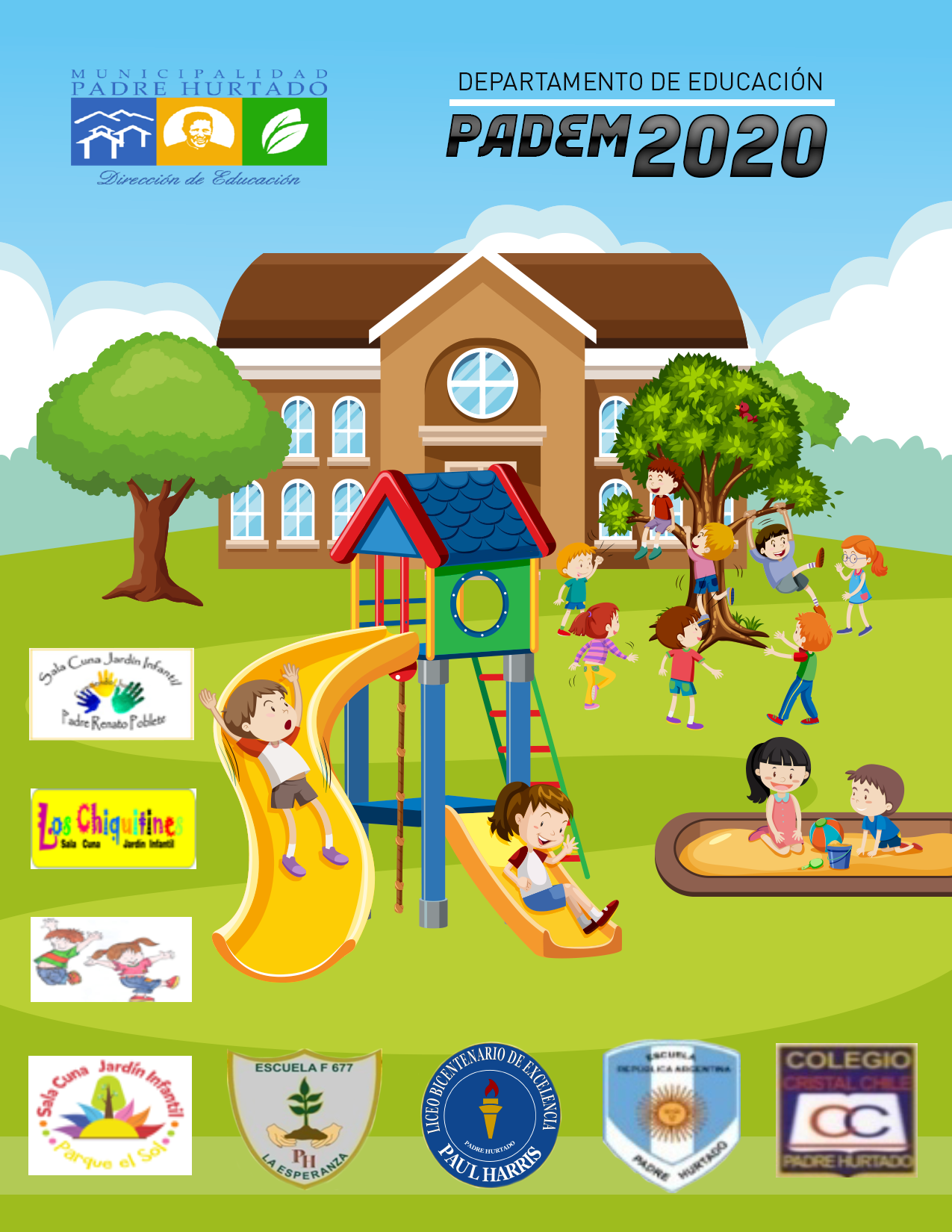 PRESENTACIÓN ,  FUNDAMENTACIÓN y ORGANIGRAMA      página: 3EDUCACIÓN MUNICIPAL DE PADRE HURTADO                     VISIÓN Y MISIÓN      página: 4ESTABLECIMIENTOS EDUCACIONALES DE DEPENDENCIA MUNICIPAL        página:5EVALUACIÓN DEL NIVEL DE LOGRO DE LOS OBJETIVOS DEL PADEM 2018   página: 6-7DIAGNÓSTICO EDUCACIÓN MUNICIPAL    páginas: 8-17TABLAS ESTADÍSTICAS 2018-2019MATRÍCULAEFICIENCIA INTERNARESULTADOS MEDICIONES EXTERNASPROYECTOS Y PROGRAMAS ESCOLARESPLAN DE GESTIÓN DE EDUCACIÓN MUNICIPAL 2020EDUCACIÓN PREESCOLAR      páginas: 18-31ANÁLISIS FODA JARDINESINFANTILESLINEAS DE ACCIÓN  JARDINES INFANTILESDOTACION DE JARDINES INFANTILES AÑO 2020ANÁLISIS FODA EDUCACIÓN   páginas 32-47PLANES DE ACCIÓN  ESTABLECIMIENTOS     página  48-63ACTIVIDADES EXTRAESCOLARES  página 64-65DOTACIÓN DE ESTABLECIMIENTOS AÑO 2020     páginas: 66-101RECURSOS  FINANCIEROS – PRESUPUESTO ESTIMATIVO 2020    página: 1021.- PRESENTACIÓNEl PADEM: es el “Plan Anual de Desarrollo de la Educación Municipal”, que es un instrumento de planificación estratégica y constituye el referente para la definición de los planes de acción que configuran las directrices de la política institucional del sistema de educación Municipal.FUNDAMENTACIÓNEl Plan Anual de Desarrollo Municipal (PADEM), tiene su fundamento jurídico en la Ley Nº19.410 del año 1995, estipulando que los DAEM deberán elaborar anualmente su Plan de Desarrollo Municipal, el cual debe contener a lo menos los siguientes elementos:Un diagnóstico de la situación de cada uno y del conjunto de los establecimientos educacionales.Composición de la Matricula, por nivel de enseñanza.Las metas que el DAEM y que cada establecimiento pretenda  alcanzar.Los programas de acción a desarrollar durante el año en cada establecimiento y en la Comuna.Dotación de personal.El presupuesto de ingresos, gastos e inversión para la ejecución del Plan en cada establecimiento y en el conjunto de la comuna.ORGANIZACIÓN POLÍTICO – ADMINISTRATIVAAutoridades MunicipalesALCALDE			: SR. JOSÉ MIGUEL ARELLANO MERINOCONCEJALES                         : Sr. Amaro Fuentes, Sra. Rosa Verdugo Painemal, Sra. Paz González Zúñiga, Sr. Patricio Muñoz Vega, Sr. Miguel Angel  Ramos Pino, Alberto  Haddad Valech.ORGANIGRAMA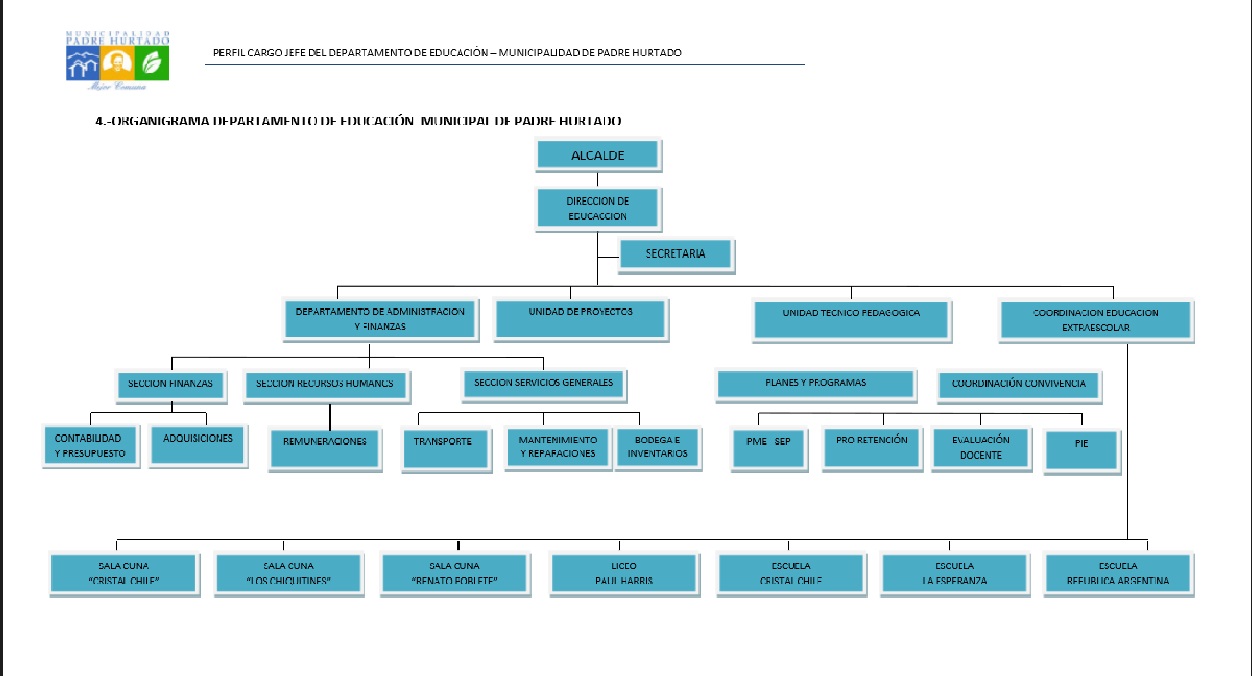 3.- EDUCACIÓN MUNICIPAL DE PADRE HURTADO  3.- VISIÓN Y MISIÓN                                                3.1 VISION La  proyección para el año 2020, prevé que el servicio de Educación Pública que se ofrece a la comunidad de Padre Hurtado, se preste a través del Sistema de Educación Municipal, que lo componen cuatro establecimientos educacionales administrado por el Departamento de Educación Municipal  (DAEM), se visualiza con las siguientes características:El personal a cargo de la administración del DAEM y de los EEM gestionan el funcionamiento de sus unidades sobre la base de políticas y estilos de gestión explícitos, consensuados y compartidos. Esta doctrina de administración se inspira en la concepción de la gestión municipal en educación como un servicio público destinado a apoyar el programa natural de desarrollo de los estudiantes y, sobre la base de éste, inducir los aprendizajes contemplados en el currículo escolar. El personal que trabaja en el sistema conoce, comprende y adhiere a esta propuesta, lo que asegura la instalación de prácticas pedagógicas comunes y coherentes con esta orientación. Hay una imagen corporativa que está definida a través de los símbolos  de cada establecimiento.Los profesionales directivos, técnicos, docentes y  los asistentes de la educación  desempeñan sus labores  dando cumplimiento a los estándares de calidad  pertinentes a sus roles, los cuales están claramente establecidos y son conocidos por todos y aceptados.Los establecimientos educacionales cuentan con un equipo multidisciplinario de profesionales y especialistas de las distintas áreas, para atender efectiva y oportunamente a la diversidad.La mayoría de los  docentes se desempeñan como profesionales motivados y comprometidos con su quehacer pedagógico. Participan efectivamente en la toma de las decisiones,  propias de la gestión curricular. Desarrollan la totalidad de los programas de estudio factible para las realidades en que trabajan, logrando efectivamente que cada vez más estudiantes aprendan lo que corresponde a su nivel  basándose en los programas vigentes.La distribución anual del personal se hace de común acuerdo entre los administradores del sistema  según  las distintas necesidades que se deben atender y a las condiciones de los docentes y asistentes de la educación para satisfacer esos requerimientos.La mayoría de los estudiantes cuentan con el apoyo y acompañamiento de algún familiar – tutor que cumple efectivamente el rol de apoderado.Hay un total cumplimiento de las jornadas de trabajo y de los horarios establecidos por plan de estudios.Cada establecimiento aplica un Reglamento Interno,  que ha sido aprobado por el Ministerio de Educación a través de la Dirección Provincial de Educación con protocolos establecidos.Los edificios escolares son funcionales. Cuentan con aulas y espacios necesarios para los procesos de aprendizaje, como talleres, bibliotecas, salas de informática, etc. También disponen de  equipos tecnológicos,  para la administración del sistema, como para los servicios complementarios de alimentación, salud, higiene y recreación.El sistema de Educación Municipal, tiene a su disposición las instalaciones comunitarias deportivas y culturales, para desarrollar actividades complementarias a los procesos de enseñanza aprendizaje.3.2	MISIÓN: La misión del Sistema Municipal de Educación de Padre Hurtado, es satisfacer las necesidades educacionales específicas de los párvulos, niños, niñas y jóvenes, miembros de las familias de la comuna, en el marco de las políticas educacionales vigentes y del desarrollo comunal.3.3	ESTABLECIMIENTOS EDUCACIONALES DE DEPENDENCIA MUNICIPAL:La  Municipalidad de Padre Hurtado, por intermedio de su Dirección de Administración Educación Municipal (DAEM), administra un total de 4 establecimientos educacionales y 4 salas cunas y jardines infantiles, los que representan a todos los niveles y modalidades educativas posibles de acuerdo a la normativa y estructura del sistema educacional chileno.ESTABLECIMIENTOS EDUCACIONALES. SALAS CUNA Y JARDINES INFANTILESEVALUACIÓN   PADEM4.1 INFORME EVALUATIVO / NIVEL DE LOGRO DE METAS/ OBJETIVOS   PADEM 2019AREA  DE  GESTION: Se ha realizado en los establecimientos  municipales, la  elaboración e  implementación anual de planes de mejoramiento educativo,  para optimizar resultados académicos y de  desarrollo personal y social.El Departamento de Educación ha repuesto  el mobiliario  escolar  acorde a sus  Proyectos  Educativos,  habilitando cada dependencia; ya sea, biblioteca, laboratorio de ciencias,  de informática, salas temáticas, según los requerimientos de cada unidad escolar, se entregaron  lockers,  para cada estudiante, muebles para sala de profesores , casinos ,  oficinas, ornamentación de patios, juegos para niños,  adquisición de textos de lectura  por niveles, etc. También se contrató una plataforma virtual de administración  y  planificación para uso de docentes, para optimizar sus clases y  controlar la cobertura  curricular,  que también,  les  permite a los administrativos  llevar una base de datos del proceso educativo de todo el establecimiento y además   entregar informes al apoderado en forma periódica sobre los avances,  asistencia, y  atrasos de su hijo(a). El DAEM  otorga  las facilidades  para  que cada centro  educativo , pueda  postular e  implementar diversos proyectos que ofrece el Mineduc, como:  Plan de Mejoramiento Educativo (SEP), Proyecto de Integración Escolar (PIE),  Plan Nacional  de lectura Leo Primero, Plan de Fomento Lector, Explora Conicyt,  Movámonos por la Educación Pública, Pro-Retención , Programa PACE y Bicentenario de Enseñanza Media,  Estrategia de Transición Educativa,  Proyectos de Prevención, Proyecto Escuelas Abiertas,  Proyectos de  Artes y Música, otros...AREA DE GESTION CURRICULAR:Los docentes de  los establecimientos educacionales  se perfeccionaron  en  Desarrollo Universal de Aprendizaje (DUA)  para  dar una mejor  atención a los estudiantes con necesidades educativas especiales (NEE)  y además han participado de talleres para adquirir  estrategias metodológicas, que  les  permita desarrollar  las habilidades de sus niños, niñas y jóvenes:  También asistieron a cursos de  neurociencias y evaluación.Cada establecimiento ha realizado  múltiples talleres para mejorar   su  autoestima   y  potenciar  sus intereses  en las diferentes áreas: artísticas, científicas, literarias  y  deportivas. Durante el año  se  implementaron  planes lectores  en los diferentes niveles de cada centro educativo,  favoreciendo en forma considerable la comprensión lectora, que es la base  para  mejorar  su rendimiento académico.Equipos directivos supervisan  a los docentes en el aula  y  los retroalimentan, de tal forma,  que  ellos puedan optimizar su  metodología alcanzando las metas propuestas.Además  se desarrollaron planes de codocencia entre los docentes y educadoras diferenciales, actividades de articulación entre Educadoras de Párvulos y Primer Ciclo Básico.Para el desarrollo curricular se implementaron actividades con temáticas por meses según asignatura  y presentaciones en actos cívicos preparado por los estudiantes con el apoyo de sus educadores.AREA DE CONVIVENCIA ESCOLAR Y APOYO A LOS ESTUDIANTES:Los establecimientos  generan planes de salidas pedagógicas; lo  que permite fortalecer  las relaciones interpersonales entre   los estudiantes  creando  climas propicios para  el aprendizaje; además  de enriquecer su cultura cívica y de formación ciudadana ; ya que visitan  instituciones públicas, museos , monumentos históricos, etc.  También en las escuelas se realizan elecciones democráticas  eligiendo  a su  Centro de Alumnos y Centro de Padres.En nuestros establecimientos  se implementaron  talleres  de diversa índole, artísticos, deportivos, de vida saludable, autocuidado, de formación ciudadana, ferias de interculturalidad,  de ciencias, etc. , para toda la comunidad,  estudiantes, asistentes,  padres y apoderados, y docentes; lo que favorece una buena convivencia escolar y se gestionaron programas de atención de salud  y prevención de drogas y alcohol a estudiantes a través de redes  externas como JUNAEB,  CESFAM, SENDA,  PDI y otras.AREA GESTION DE RECURSOS: Se realizó  perfeccionamiento a  docente  y de  asistentes de educación; de tal forma,  que ellos puedan  entregar un mejor servicio a la comunidad escolar.Dotación del personal  necesario a  cada establecimiento,  para  implementar  actividades  curriculares,  deportivas,  artística y culturales; además de profesionales especialistas  para  dar atención a los estudiantes con necesidades educativas individuales.Adquisición de material educativo, didáctico, deportivo, útiles escolares, instrumentos musicales, pizarras interactivas  de última generación;  también  se les entregaron  poleras y  polerones  con la insignia institucional, lockers  para cada estudiante, plataforma de gestión, textos para  uso en biblioteca,  equipamiento audiovisual,  renovación de mobiliario escolar  y equipamiento de talleres  del Técnico Profesional.Además se ejecutaron  avances en infraestructura y mantenimiento como: arreglo de  piso de la cancha, renovación del espacio de camarines,  instalación de pasto sintético en patios de enseñanza básica y arreglos en patios del nivel párvulos, cambio del circuito eléctrico, reparaciones de puertas, chapas, vidrios, instalación de cortinas, arreglos de servicios higiénicos, cambio de techumbres,  de pasillos ,  de canaletas, de equipos de iluminación , instalación de aire acondicionado, pintura de salas y al  interior  de los establecimientos.AREA DE RESULTADOS:             En síntesis, de  los resultados obtenidos   en las mediciones externas de nuestros  establecimientos  educacionales, se deduce que  de  54  indicadores  evaluados, 36 elevan su nivel o lo mantienen; es por ello que es necesario destacar que  las  escuelas  obtuvieron logros tanto en lo académico, como en el desarrollo personal y social,  logrando un avance  general de un  66,6% de los aspectos evaluados en el SIMCE.También podemos  mencionar,   que  en  los  cursos evaluados,  hubo una  movilidad importante  en los  estándares de aprendizaje de los estudiantes, aumentando la máxima categoría, que es el Nivel  Adecuado;  por lo tanto la calidad de los aprendizajes  ha elevado su nivel significativamente; lo que deja en evidencia, que los planes de mejoramiento que implementan  las escuelas  están acorde a sus necesidades  institucionales.  Otro aspecto a mencionar es la asistencia; ya que es un factor  relevante para mejorar los logros académicos; es por ello, que  en forma periódica se están desarrollando acciones para optimizar la asistencia a clases.   Además  ha disminuido  la reprobación anual  y la deserción escolar; lo que indica un avance en la eficiencia interna de cada plantel educacional.         Nuestro Liceo  según los resultados obtenidos  en  Enseñanza Media cambió  de categorización,  de  Nivel  Insuficiente avanzó a Nivel Medio y   con ello  obtuvo la  nominación  de Liceo  Bicentenario  de Excelencia en el 17º lugar de 271 establecimientos técnico profesionales  participantes del país.4.2.-    ESTADO DEL SERVICIO MUNICIPAL DE EDUCACION AÑO 2019.TABLAS ESTADÍSTICAS TABLA Nº 1ESTABLECIMIENTOS EDUCACIONALES MUNICIPALES SEGÚN NIVEL DE ATENCIÓNTABLA Nº 2CAPACIDAD Y OFERTA MATRÍCULA POR ESTABLECIMIENTO Y JORNADATABLA Nº 3DOTACIÓN AÑO 2019TABLA Nº 4MATRÍCULA POR NIVEL DE ENSEÑANZA DESDE MARZO 2014 A MARZO 2019TABLA N°  5INDICE DE VULNERABILIDAD Y ALUMNOS PREFERENTES AÑO 2017-2019TABLA Nº 6MATRÍCULA CON PROMEDIO DE ALUMNOS POR CURSOEFICIENCIA INTERNATABLA Nº 7ALUMNOS PROMOVIDOS AÑOS   2015-2016-2017-2018TABLA Nº 8LUMNOS REPROBADOS AÑOS -2015-2016-2017-2018TABLA Nº 9PORCENTAJE ASISTENCIA MEDIA POR ESCUELASTABLA Nº 10Rendimiento SIMCE 4º BásicoTABLA Nº 11Rendimiento SIMCE 8º BásicoTABLA Nº 12RENDIMIENTO SIMCE SEGUNDOS AÑOS MEDIOSRESULTADOS PRUEBA DE SELECCIÓN UNIVERSITARIA – PSU.TABLA Nº 13TABLA Nº 13.1       Síntesis Resultados PSU, 2016 Liceo Paul HarrisTABLA Nº 13.2Síntesis Resultados PSU, 2017   Liceo Paul HarrisTABLA Nº 13.3Síntesis Resultados PSU, 2018   Liceo Paul Harris 4.3 PROYECTOS Y PROGRAMAS ESCOLARES           4.3.1	PROYECTO DE INTEGRACIÓN ESCOLAR (PIE)     	En el año 2009, a través de una modificación legal, se instala un nuevo Reglamento validado a través del Decreto Nº170 del Ministerio de Educación, el cual fija normas para determinar los alumnos con Necesidades Educativas Especiales (NEE) y que otorga recursos extraordinarios para poder atender dicha población escolar en las escuelas regulares. 	El objetivo de este programa es contribuir al mejoramiento de la calidad de la educación que se imparte en el establecimiento educacional, favoreciendo la presencia en la sala de clases, la participación y el logro de los objetivos de aprendizaje de todos los estudiantes, especialmente de aquellos que presentan necesidades educativas especiales (NEE), otorgándoles apoyo especializado con el fin de desarrollar en ellos mejores logros en su proceso escolar. Para ello se cuenta, en cada establecimiento, con un equipo multidisciplinario que realiza diagnóstico y el tratamiento correspondiente a cada estudiante, ya sea en grupo o individual. En nuestra comuna, desde el año 2011 se implementó este programa, atendiendo niños y jóvenes desde NT1 a 4° año de Enseñanza Media.Las Necesidades Educativas Especiales que actualmente se atienden son: TEL (Trastornos Específicos del Lenguaje), DEA (Dificultades Específicas del Aprendizaje), TDA (Trastornos de Déficit Atencional), FIL (Funcionamiento Intelectual Limítrofe)   DI (Discapacidad Intelectual), TEA (Trastorno del Espectro Autista), DM (Discapacidad Motora) y Multidéficit.TABLA Nº 14PROFESIONALES QUE SE DESEMPEÑAN EN EL PROGRAMA DE INTEGRACIÓN ESCOLAR.TABLA Nº 15ESTUDIANTES CON NECESIDADES EDUCATIVAS ESPECIALES ATENDIDOS EN EL PROGRAMA DE INTEGRACIÓN ESCOLAR 2019.4.3.2 SUBVENCIÓN ESCOLAR PREFERENCIAL – SEPLa promulgación de la Ley de Subvención Escolar preferencial (SEP),N° 20.248 y las modificaciones a través de la LEY 20.550,  se inscribe como uno de los proyectos más importantes que viene impulsando el MINEDUC, con el propósito de mejorar la calidad de la educación, ofreciendo igualdad de oportunidades a todos los niños y niñas del país, haciendo entrega de una subvención adicional por alumno, dirigida a los establecimientos que atienden la población más vulnerable, con la implementación de un Plan de Mejoramiento Educativo, elaborado anualmente por cada comunidad educativa, en el cual se generan compromisos en las áreas de liderazgo, gestión curricular, recursos, convivencia y resultados.TABLA Nº 16                                 DOTACION DE PERSONAL CONTRATADO CON CARGO A LA SEP AÑO 2019. DOTACION   AÑO    2019EDUCACIÓN PREESCOLAR: PROGRAMA VIA TRANSFERENCIA DE FONDOS JUNJI PARASALAS CUNA Y JARDINES INFANTILESINTRODUCCIÓNLa Ilustre Municipalidad de Padre Hurtado en convenio con la Junta Nacional de Jardines Infantiles, JUNJI, administra los siguientes establecimientos de educación preescolar, incluyendo Salas Cuna, en la comuna:Los Chiquitines    -   Cristal Chile   -  Raimapu  -    Parque El SolEste convenio se realiza través de la modalidad Vía Transferencia de Fondos, entendida ésta como: “…la transferencia a organismos públicos y privados sin fines de lucro y tiene por finalidad la Educación Parvularia integral de niños y niñas que se encuentren en condiciones y/o situaciones de vulnerabilidad social, es decir aquellos cuyas familias pertenezcan al primer o segundo quintil, o que ubicándose en el tercer quintil se encuentren en las siguientes situaciones:Sean párvulos de madres estudiantes de algún establecimiento educacional perteneciente al estado o reconocido por éste, de enseñanza básica, media o superiorSean párvulos afectos a situaciones de vulnerabilidad social…, que produzcan una desventaja comparativa entre sujetos, familias o comunidades”De esto se desprende nuestra visión y misión, las que dan énfasis en el trabajo a realizar con los menores y además con sus familias. Sin dejar de lado el aporte que la comunidad les pueda entregar en los aprendizajes pertinentes y  aumentando considerablemente las oportunidades de desarrollo futuro.VISIÓN“Promover el desarrollo integral de los párvulos en un ambiente cálido y lúdico, donde el niño y la niña se formen como futuros adultos responsables,  poseedores de las herramientas básicas para insertarse en la sociedad”.MISIÓN“Promover la formación de niños y niñas, fortaleciendo valores, conocimientos y destrezas,respetando las diferencias y ritmos individuales, entregando enseñanza significativa y pertinencia socio-cultural. Además de promover la activa participación de la familia dentro del programa formador de los menores para que en conjunto logremos formar niños y niñas íntegros, con valores de superación y activos en la construcción de la realidad”.La importancia de estos establecimientos educativos, revela la necesidad de entregar una educación temprana de calidad, pluralista y multicultural. Según estudios, la autoestima y el sistema cognitivo se desarrolla antes de los 5 años, por lo tanto lo que podamos entregar a estos niños durante este periodo será de vital importancia en su desarrollo posterior. Se ha demostrado que cuando un niño llega al mundo viene provisto de una infinita gama de posibilidades de desarrollar las capacidades que conformarán su inteligencia. Si en estos primeros momentos, en que se producen actividades y mecanismos claves para la formación de sus capacidades, los niños no reciben estímulos adecuados, podrían no activar ciertas capacidades o talentos desaprovechando su potencial.MARCO NORMATIVOEl marco legal de éste Programa de Transferencia de Fondos está constituido por la siguiente normativa:Ley N° 17.301, que crea la Junta Nacional de Jardines InfantilesDecreto Supremo N° 1574 del Ministerio de Educación, Reglamento de la Ley N°17.301Decreto Supremo N°67 del Ministerio de Educación.DIAGNÓSTICOSITUACIÓN ACTUAL SALAS CUNA Y JARDINES INFANTILLa población que atiende estos establecimientos pertenece al grupo de mayor vulnerabilidad de la comuna, cuya selección es realizada a través del portal Junji, Sistema Informático de Selección y ésta información es remitida a cada dirección para mantener listas de niños y niñas priorizados y posteriormente realizar las matrículas correspondientes al número de vacantes disponibles a la comunidad.      El número de niños inscritos en las Salas Cunas y Jardines Infantiles  ha ido aumentando considerablemente las listas de segunda priorización por nivel,   dándonos a entender que ha sido un aporte primordial para la comunidad y sobre todo, la posibilidad que se les está dando a las madres para poder trabajar tranquilas.  En la actualidad los establecimientos preescolares de la comuna, mantienen una asistencia constante durante el año, salvo los meses de invierno, ya que la salud de los menores incide mayormente en su asistencia.ESTABLECIMIENTOS EDUCACIONALES MUNICIPALES, SEGÚN NIVEL DE ATENCIÓNDOTACIÓN AÑO 2019  MARCO TEÓRICOANTECEDENTES CURRICULARES Y PEDAGÓGICOSLas Salas Cuna Jardines Infantiles se rigen por las Bases Curriculares propuesta por el Ministerio de Educación, aplicando ajustes y cambios de acuerdo a nuestra realidad educativa.El objetivo de los establecimientos es que los alumnos sean capaces de comprender su entorno para interactuar con él, a través de la construcción de su propio conocimiento y del desarrollo de habilidades, contenidos, actitudes y valores, poniendo énfasis en ellas y potenciando las habilidades. Los aprendizajes se dan en un ambiente de acogida, de contención, de mediación y de cercanía afectiva. PRINCIPIOS DEL MODELO PEDAGÓGICONuestros establecimientos preescolares trabajan con el currículum integral, el cual potencia todos los ámbitos de desarrollo del niño y niña (cognitivo, motriz y afectivo social). El Currículo Integral concibe al párvulo como una unidad biopsicosocial. Integra aportes de diversos teóricos del aprendizaje y plantea un trabajo educativo articulado entre los párvulos, personal, familia y comunidad local, entregándoles a los niños las herramientas necesarias para desarrollar su autonomía y lograr un aprendizaje significativo y oportuno, que permite que este currículo sea flexible y pertinente cumpliendo con las exigencias de nuestra comunidad educativaNuestro modelo pedagógico es constructivista, y se orienta al aprendizaje significativo en donde el niño y la niña a partir de experiencias concretas van desarrollando sus potencialidades, siendo los protagonistas de su propio aprendizaje. Las prácticas educativas se caracterizan por ser planificadas de acuerdo a los intereses y necesidades del niño y la niña, dándole libertad de escoger, actuar y manifestar sus pensamientos e ideas. Además se realizan constantes adaptaciones curriculares de acuerdo a las necesidades de los niños y niñas en el momento de la planificación. Para ello tomamos en cuenta que:Los educandos centro y motor del currículo.El conocimiento como medio y no un fin en sí mismo.El  plan de estudios parte de contenidos significativos. La innovación, medio para responder  a las necesidades de la realidad.         La metodología de trabajo de la propuesta: Pedagogías modernas para preescolares. En especial, basadas en estrategias de estimulación del lenguaje, estrategias que favorezcan el desarrollo de la imaginación y creatividad, estrategias que potencian el desarrollo del pensamiento lógico-matemático. Talleres con diversos profesionales como nutricionistas, psicólogos, matronas, entre otros, para las familias y equipo de trabajo del Jardín. Talleres con temáticas en modalidades de auto cuidado familiar. Aplicación de métodos personalizados e interactivos. Sala cuna jardín infantil Los chiquitines es la única entre las cuatro salas cunas que se encuentra acreditada por la JUNJI como SALA CUNA PEC, nueva metodología de trabajo que apoya la crianza de los niños mientras sus padres en edad escolar continúan sus estudios . Sala cuna jardín infantil Los Chiquitines entrega orientación para la crianza y el control de la planificación familiar, ya que se trabaja con redes que apoyan a los padres adolecentes en esta nueva etapa. De esta manera se facilita el apego seguro  con las familias ya que es la base para que un niño crezca  sano y feliz.Sala cuna jardín infantil Cristal Chile ha introducido la metodología Waldorf, que se basa en la realización de dinámicas que fomentan el  aprendizaje cooperativo e individualizado en donde los alumnos y alumnas pasan a ser sujetos activos de su propio aprendizaje. La integración y la participación total de las familias, adaptación al alumno según su proceso madurativo. Por el grupo etario del establecimiento, los niños y niñas se encuentran en la Primera Etapa, (de 0 a 7 años), que se centra en el desarrollo de la psicomotricidad fina y gruesa, la habilidad viso espacial y conocimiento del entorno físico que les rodea. Para conseguir esto, se crean ambientes que dan cabida a la cocina y a diversos talleres.LINEAS DE ACCIÓN 2019 SALAS CUNA Y JARDÍNES INFANTILES DE ADMINISTRACIÓN MUNICIPAL.1-. AREA LIDERAZGO.2.- AREA GESTIÓN DE PROCESOS EDUCATIVOS3.- AREA PROTECCIÓN Y AUTOCUIDADO4.- AREA PARTICIPACIÓN Y COMPROMISO DE LA FAMILIA Y COMUNIDAD5.- AREA RESULTADOS 6.- AREA GESTIÓN Y ADMINISTRACIÓN DE RR.HH. Y FINANCIEROSSALA CUNA Y JARDÍN INFANTIL “RAIMAPU”   2018 – 2019      DOTACION DOCENTE AÑO 2018 JARDINES INFANTILESSALA CUNA Y JARDÍN INFANTIL “LOS CHIQUITINES” 2018-2019SALA CUNA Y JARDÍN INFANTIL “CRISTAL CHILE”     2018  - 2019SALA CUNA  JARDÍN INFANTIL “PARQUE EL SOL” 2018-2019PLAN DE GESTIÓN DE EDUCACIÓN MUNICIPAL 2020.ANÁLISIS FODA  DIRECCIÓN DE EDUCACIÓNANÁLISIS FODA  LICEO BICENTENARIO PAUL HARRISANÁLISIS FODA ESCUELA CRISTAL CHILE 2020.ANÁLISIS FODA  ESCUELA LA ESPERANZAANÁLISIS FODA  ESCUELA REPÚBLICA ARGENTINAPLAN  DE  ACCIÓN  DEPARTAMENTO DE EDUCACIÓN  2019- 2020DOTACION  AÑO 2019DOTACION DEPARTAMENTO DE EDUCACIÓNPlan de Acción Liceo  Bicentenario Paul Harris 2020                              Área  Curricular:Área  Convivencia Escolar.Área  Gestión de Recursos.PLAN  DE ACCIÓN  ESCUELA  LA ESPERANZA 2020Área de Gestión                                       Área  CurricularÁrea de Convivencia Escolar.Área de RecursosPLAN DE ACCIÓN ESCUELA CRISTAL CHILE 2020Área de Gestión.                                      Área  Curricular.Área de Convivencia EscolarÁrea de RecursosÁrea de ResultadosPLAN     DE  ACCIÓN  ESCUELA  REPÚBLICA  ARGENTINA   2020                 Área  de Gestión Área  de Gestión  Curricular.    Área  de Convivencia  Escolar.  Área  de  Recursos.Área  de  Resultados PLAN DE ACCIÓN ACTIVIDADES EXTRAESCOLARES 2020.1.1.-1.2.-HORAS NO LECTIVAS DOCENTES ENSEÑANZA BÁSICA                                                              DOTACION FUNCIONARIOS ASISTENTES DE LA EDUCACION  ESTABLECIMIENTO.HORAS  NO LECTIVAS  DOCENTES  ENSEÑANZA  MEDIAHORAS NO LECTIVAS   DOCENTES DE  ENSEÑANZA  BÁSICA   AÑO  ESCOLAR  2020                             3.1  DOTACION DE  CONTRATACIONES CON CARGO A LA SUBVENCIÒN ESPECIAL PREFERENCIAL  (SEP).HORAS  NO LECTIVAS  DOCENTES  ENSEÑANZA  BÁSICADOTACION DOCENTE Y PROFESIONALES ASISTENTES DE LA EDUCACION PROYECTO DE INTEGRACION.DOTACION DE CONTRATACIONES CON CARGO A LAS SUBVENCION ESPECIAL PREFERENCIAL (SEP)1.5  HORAS  NO LECTIVAS  DOCENTES  ENSEÑANZA  BÁSICA                                          DOTACION FUNCIONARIOS ASISTENTES DE LA EDUCACIONANTECEDENTES DAEMANTECEDENTES DAEMSERVICIOServicio Municipal de EducaciónENTIDAD ADMINISTRADORADepartamento de Administración de la Educación Municipal      D A E MDIRECCIONCamino San Alberto Hurtado Nº 3295, Comuna De Padre Hurtado. TELEFONOS /MAIL22-4306114 / educación@mph.cl DIRECTOR Julio  Enrique  Valenzuela   HormazábalNOMBRETELÉFONODIRECTOR (A)NIVELESLOGOLICEO BICENTENARIOPAUL HARRIS1º Transversal Nº 420Sta. Rosa de Chena.22-8111165Jeannette Oñate NovoaParvulario, Básico,Medio Téc. Profesional.RBD:10749-2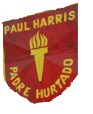 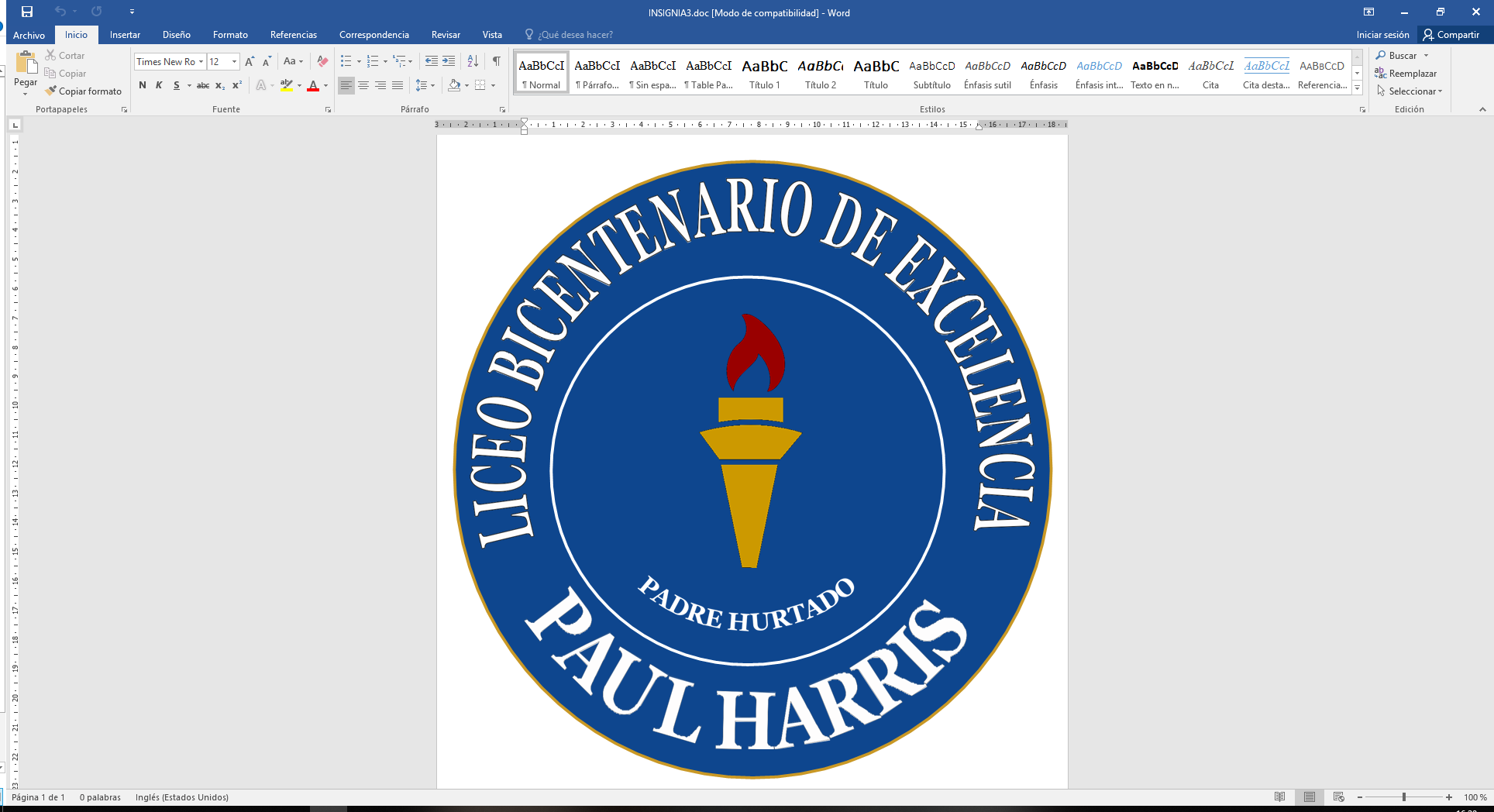 ESCUELA REPUBLICA ARGENTINAFrancisco de Borja Nº 101                                                22-8111263Jocelyn Brown ParraParvulario, BásicoRBD: 10752-2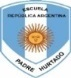 ESCUELA  CRISTAL CHILEAvda. Pedro Aguirre Cerda Nº 2156 Pob. Cristalerías Chile.22-8112045Georgina  Saguer  MugaParvulario,  BásicoRBD: 10763-8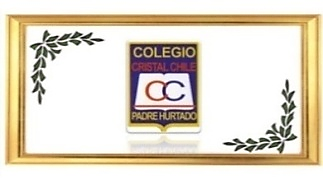 ESCUELA LA ESPERANZAVillorrio Sta. Luisa S/N,   La Esperanza.22-8341866Carlos Muñoz GarcíaParvulario,  BásicoRBD: 10764-6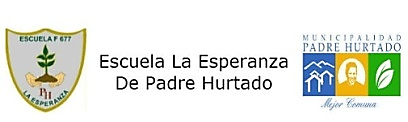 NOMBRETELÉFONODIRECTOR (A)NIVELESLOGORAIMAPUIgnacio Carrera Pinto Nº669, Santa Regina84298405 22-8130253Carolina Echeverría HermosillaCódigo JUNJI:                 13.604.008Sala Cuna Mayor y MenorJardín Menor y Mayor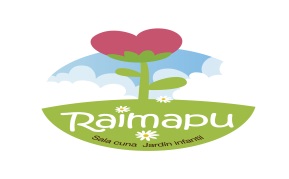 LOS CHIQUITINES Psje. Alsacia Nº2282   Villa Francia77659390Paulina Montoya ÁlvarezCódigo JUNJI:                13.604.009Sala Cuna Mayor y MenorJardín Menor y Mayor.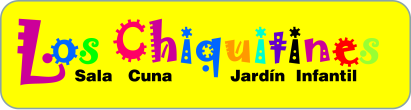 CRISTAL CHILEPdte. Ríos Nº 976 Villa Cristal Chile947912922-5734071Tanya Alarcón EscanillaCódigo JUNJI:                 13.604.013Sala Cuna Mayor y MenorJardín Menor y Mayor.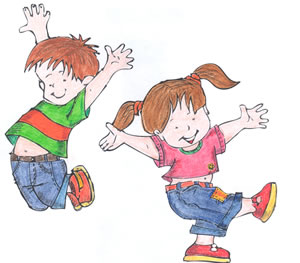 PARQUE  EL SOLRío Ñuble N° 1100944181819Verónica  Aravena RamírezCódigo JUNJI:                13.604.037Sala Cuna Mayor y Menor Jardín Menor y Mayor.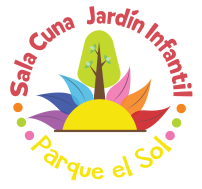 DEPENDENCIAPRE-BÁSICABÁSICAMEDIAMUNICIPAL441ESTABLECIMIENTONº AULASSUPERFICIECAPAC.TOTALALUMNOS POR JORNADACAPAC.TOTALALUMNOS POR JORNADAPROYECCION  AÑO 2017AÑO  2018 M2 AULASMAÑANATARDEMATRÍCULACAP.OCIOSACAP. OCIOSAREP.ARGENTINA104542581083661010CRISTAL CHILE534320020040000LA ESPERANZA9415300--3001010LICEO BICENTENARIOPAUL HARRIS241110 834--700134134TOTAL48232215923081766154154TIPO DE PERSONALDAEMLICEOP. HARRISREPÚBLICA ARGENTINACRISTAL CHILELA ESPERANZATOTALESDoc. Directivos yTec. Pedagógico3--332121	211206Docentes Pre básica--222208Docentes Básica--1215121047Docentes Media--21-----21Asist. de la Educación--311423869TOTALES372344023163MATRÍCULAAÑONIVELES DE ENSEÑANZALICEO P. HARRISCRISTAL CHILEREPÚBLICAARGENTINALA ESPERANZATOTALMATRÍCULA2014Pre-básica, BásicaMedia6543772731571.4612015Pre-básica, BásicaMedia6723932822301.5772016Pre-básica, Básica Media6303873202401.5772017Pre-básica, Básica Media6403933292821.6442018Pre-básica, Básica Media6874093572851.7382019Nivel Párvulos, Básica y Media7144003753141.803ESTABLECIMIENTO201720172018201820182018201920192019IVEEstudiantes PrioritariosEstudiantesPreferentesIVEEstudiantesPrioritariosEstudiantesPreferentes  IVEEstudiantesPrioritariosEstudiantes PreferenteLICEO BICENTENARIO.PAUL HARRIS:  BÁSICA91.22084091.99219508820962L.ICEO BICENTENARIOPAUL HARRIS:  MEDIA87.32339586.4722410493204113ESC.REP.ARGENTINA79.02268882.620811484.5173121ESC.CRISTAL CHILE73,821310478,9619613088.22190127ESC.LA ESPERANZA83.61935189,542176091.921758TOTAL82.981.07337885.911.06445889.1%1.202354ESTABLECIMIENTOS20162016201720172018201820192019N° CursosProm. AlsN° CursosProm.AlsN° CursosProm.AlsN° CursosProm.AlsESC.REP.ARGENTINA103210351035.7 1037.5ESC.CRISTAL CHILE1038.11039.31040.81040.8ESC.LA ESPERANZA10241027.71028.51028.9LICEO BICENTENARIOPAUL HARRIS24272227.72230.72232.45TOTALES5430.555232.45233.925234.91ESTABLECIMIENTOSPROMOCIÓN 2015PROMOCIÓN 2015PROMOCIÓN 2016PROMOCIÓN 2016PROMOCIÓN 2017PROMOCIÓN 2017PROMOCIÓN 2018PROMOCIÓN 2018N° ALS.%N° ALS.%Nº Als.%N° ALS.%ESC.REP.ARGENTINA92.298.131698.729589.6%36298.9ESC.CRISTAL CHILE99.599.532499.032591.5%32394.74ESC.LA ESPERANZA22110020210020982.9%28999.6LICEO  BICENTENARIOPAUL HARRIS91.593.95689455377.3%63096.03ESTABLECIMIENTOSREPROBADOS 2015REPROBADOS 2016REPROBADOS 2017REPROBADOS 2018N° ALS.%N° ALS.%N° ALS.%Nº AlS.%ESC.REP.ARGENTINA227.841.361.8%41.1ESC.CRISTAL CHILE20.531.020.5%175.26ESC.LA ESPERANZA21.00010.4%10.3LICEO BICENTENARIO PAUL HARRIS488.5346.0304.1%264.97ESTABLECIMIENTO201320142015  201620172018Esc. Rep. Argentina85.5%86.365.589.288.85%89 %Esc. Cristal Chile919493.394.093.16%93 %Esc. La Esperanza80.188.385.891.291.64%92,6%Liceo P. Harris75.084.481.586.086.07%87.5%ESTABLECIMIENTOSLENGUAJELENGUAJELENGUAJELENGUAJELENGUAJELENGUAJEMATEMÁTICAMATEMÁTICAMATEMÁTICAMATEMÁTICAMATEMÁTICA2013201320142015201620172018201320142015201620172018LICEO  BICENTENARIOPAUL HARRIS248248219199214240245235222219216243225ESC.REP.ARGENTINA226226235234226256230197220221240232229ESC.CRISTAL CHILE249249247251235241244228226246223220244ESC.LA ESPERANZA234234253233227236242195254227232223224ESTABLECIMIENTOSLENGUAJELENGUAJELENGUAJELENGUAJELENGUAJEMATEMÁTICAMATEMÁTICAMATEMÁTICAMATEMÁTICAMATEMÁTICACOMPRENSIÓN  DEL M.COMPRENSIÓN  DEL M.COMPRENSIÓN  DEL M.COMPRENSIÓN  DEL M.COMPRENSIÓN  DEL M.201120132014201520172011201320142015201720132013201420152017LICEO BICENTENARIO PAUL HARRIS200217179229211213234237232219---238---241208ESC.REP.ARGENTINA206185201180224214210227214229---218---221229ESC.CRISTAL CHILE238233211222226227236226222243---241---236243ESC.LA ESPERANZA223229221200189231240243216217---249---221224ESTABLECIMIENTOSLENGUAJELENGUAJELENGUAJELENGUAJELENGUAJE                      MATEMÁTICA                       MATEMÁTICA                       MATEMÁTICA                       MATEMÁTICA                       MATEMÁTICA 2014201520162017201820142015201620172018LICEO BICENTENARIO PAUL HARRIS187200215247211169209205226217PRUEBASTotal Als. Rinden PruebasPtje.  MáximoPtje. MínimoPtje. PromedioNotas. Ens. Media486.64.85.7Leng. y  Comunic.48599200379.1Matemática47636200410.5Prom. Leng y Mat.47.5617.5200394.8Ciencias  Sociales31549250399.5Ciencias  TP22649200378.2PRUEBASTotal Als. Rinden PruebasPtje.  MáximoPtje. MínimoPtje. PromedioNotas. Ens. Media62647341437.5Leng. y  Comunic.62620256417.5Matemática60570286444.4Prom. Leng y Mat.61595271433Ciencias  Sociales53590221430.6Ciencias  TP51570286441.1PRUEBASTotal Als. Rinden PruebasPtje.  MáximoPtje. MínimoPtje. PromedioNotas. Ens. Media72643340491.5Leng. y  Comunic.68590246421.3Matemática68583284440.5Prom. Leng y Mat.68586.5265425.8Ciencias  Sociales48592231432Ciencias  TP68590301452.3PROFESIONALRep. ArgentinaRep. ArgentinaCristal ChileCristal ChileLa EsperanzaLa EsperanzaLiceo P. HarrisLiceo P. HarrisTOTALESTOTALESPROFESIONALN°HorasN°HorasN°HorasN°HorasN°Hrs.PSICÓLOGA1441441422885218FONOAUDIÓLOGA115120120120475EDUC. DIFERENCIAL415641345190730820788PSICOPEDAGOGA000012400124COORD. ESCUELA1221441202885196COORD.COMUNAL 13131414414TER. OCUPACIONAL1813000120358TOTALES924892751030014528401373ESTABLECIMIENTOS DEPENDENCIA MUNICIPALESTABLECIMIENTOS DEPENDENCIA MUNICIPALESTABLECIMIENTOS DEPENDENCIA MUNICIPALESTABLECIMIENTOS DEPENDENCIA MUNICIPALESTABLECIMIENTOS DEPENDENCIA MUNICIPALESTABLECIMIENTOS DEPENDENCIA MUNICIPALESTABLECIMIENTOS DEPENDENCIA MUNICIPALESTABLECIMIENTOS DEPENDENCIA MUNICIPALESTABLECIMIENTOS DEPENDENCIA MUNICIPALESTABLECIMIENTOS DEPENDENCIA MUNICIPALESTABLECIMIENTOS DEPENDENCIA MUNICIPALESTABLECIMIENTOS DEPENDENCIA MUNICIPALESTABLECIMIENTOS DEPENDENCIA MUNICIPALESTABLECIMIENTOS DEPENDENCIA MUNICIPALESTABLECIMIENTOS DEPENDENCIA MUNICIPALLICEO BIC. P. HARRISLICEO BIC. P. HARRISLICEO BIC. P. HARRISLICEO BIC. P. HARRISREP. ARGENTINAREP. ARGENTINAREP. ARGENTINACRISTAL CHILECRISTAL CHILECRISTAL CHILELA ESPERANZALA ESPERANZALA ESPERANZA TOTAL TOTALCURSOSAls.  TransitoriosAls.  TransitoriosAls.  PermanentesHrs Aten.ción Als.Als.  TransitoriosAls.  PermanentesHrs Aten.ción Als.Als.  TransitoriosAls.  PermanentesHrs Aten.ción Als.Als.  TransitoriosAls.  PermanentesHrs Aten.ción Als.T. A. .TransitoriosT. A. PermanentesHrs Atención Als.NT15501352195110511120453NT2550135217506508202441º A EB55216521951508141513542º A EB442175219511256231911713º A EB55218531851145317209674º A EB552145316521345231912665º A EB551155316541955232013736º A EB33214531552135214189567º A EB2241552165318508179578º A EB55013511753165420208661º A EM44114---------------------------41141º B EM44220---------------------------42201º C EM55216---------------------------52162º A EM55114---------------------------51142º B EM55216---------------------------52162º C EM44215---------------------------42153º A EM55215---------------------------52153º C EM55114---------------------------51143º D EM55114---------------------------51144º A EM55215---------------------------52154º C EM55012---------------------------50124º D EM55114---------------------------5114Total10110132327502317250181264434161245107786   PERSONALLiceo B.Paul HarrisEsc. Rep. ArgentinaEsc. Cristal ChileEsc. La EsperanzaTotalesPsicólogo21115Psicopedagogo41229Fonoaudiólogo----1--1Asistente Social21115Monitores--1--12Orientador--------0Docente Apoyo P. Sep.9134531Asistente de Aula566522Encargado Convivencia1--1--2Inspector de Patio--1--1Coordinador Informática--1--1Técnico en Computación11--13Publicista----1--1Bibliotecaria--1--1Terapeuta Ocupacional1----12TOTALES2524201786NIVELESNIVELESNIVELESNIVELESNIVELESNIVELESJARDINESSC MENORSC MAYORMEDIO MENORMEDIO MAYORMEDIO MAYORMEDIO HETEROGENEOTOTALLOS CHIQUITINES----203232--------84CRISTAL CHILE20203232--------104RAIMAPU202032323216152PARQUE DEL SOL20203232---26130TOTAL60801281283242470TIPO PROFESIONALLOS CHIQUITINESCRISTAL CHILERAIMAPUPARQUE DEL SOLTOTALDOC. DIRECTIVOS11114DOCENTES PREBÁSICA346518TÉCNICOS ATENCIÓN DE PÁRVULOS911171552AUXILIAR DE SERVICIOS MENORES12227TOTALES1418262381FODA SALAS CUNAS – JARDINES INFANTILESFODA SALAS CUNAS – JARDINES INFANTILESFORTALEZASOPORTUNIDADESInfraestructura acorde a las necesidades.Dotación personal acorde a lineamientos institucionalesMateriales cubren necesidades diariasMaterial didáctico acorde a las necesidadesReuniones sectoriales de directoras de los establecimientos Los requerimientos solicitados al DAEM son resueltos a corto plazo.Comunicación constante y fluida entre Direcciones (Establecimientos y Daem)El material necesario para cubrir las necesidades de cada establecimiento llegan oportunamenteApoyo de los centros del municipio (casa Kaplan, centro cultural, estadios deportivos, etc.) para la realización de diferentes actividades  de los establecimientos.El centro de Padres colabora vivamente en actividades del jardín infantil.Disminución en el número de licencias médicas de las funcionariasOportuna llegada de información relevante y necesaria por parte de encargada de rendiciones.Aumento en la concurrencia de padres y apoderados  a las reuniones  convocadas  desde Dirección.Aumento de participación de la familia en distintas actividades pedagógicas organizadas en conjunto con las educadoras y técnicos, independiente de la hora, asisten con entusiasmo.Apoyo de redes comunales (reuniones, capacitaciones, etc.)Apoyo y asesorías de JunjiVinculación    con   actores u organismos (redes de apoyo tales como ChCC, OPD, Infancia, Cesfam, Departamento Salud, etc.) del entorno a través de  reuniones o actividades  que   apoyen  el desarrollo  del proceso educativo  y  mejoramiento del servicio.Participación constante, guía y apoyo a los establecimientos del Programa sembrando sonrisas del departamento de salud de nuestra Municipalidad para funcionarias, padres y apoderados, niños y niñas.Participación constante, guía y apoyo al establecimiento de programa Vida Sana, del departamento de Deportes de Municipalidad, para padres y apoderados, niños y niñas.Establecimientos son accesibles en cuanto a locomoción y centros de atenciónTraslados para salidas pedagógicas sin costo para las familias.Cobertura a las necesidades de reemplazo, en caso de ser necesario.Participación de 3 de los 4 establecimientos, en  Proyecto  Comunidades  de Aprendizaje,  formando  redes con Escuela República Argentina.DEBILIDADESAMENAZASFalta de participación de apoderados en las actividades organizadas por el Centro de Padres. Falta de maestro para servicios generales exclusivamente para los establecimientosEn ocasiones las funcionarias no se comprometen al cumplimiento de su rol.Falta seguridad en el entorno de los establecimientosNo existe señalización de transito adecuada alrededor del establecimiento educacional.Entorno con incidencia de consumo y tráfico de sustancias no permitidas y alcoholOBJETIVOSMETASACTIVIDADESINDICADORES DE LOGRORESPONSABLEDESTINATARIOCOSTODar cumplimiento a las propuestas planteadas en el PEILograr las metas propuestas en el PEIReuniones de directoras Aplicación evaluación semestralAnálisis de monitoreo y mejorasParticipación directorasestablecimientos.Elaboración instrumento de evaluación.Aplicación instrumento de evaluación.DirectoraComunidad EducativaJUNJIOBJETIVOSMETASACTIVIDADESINDICADORES DE LOGRORESPONSABLEDESTINATARIOCOSTOEjecutar Trayectorias de Aprendizaje de la niña y el niñoAplicar el 80% de los instrumentosAplicación de instrumentos de evaluación.Sistematización del proceso de evaluación.Aplicar  informes de evaluación Sistematizar procesosEducadoras de párvulos de cada nivel educativoPersonal  de establecimientoJUNJIPerfeccionar al personal en temáticas relacionadas a EducaciónLograr que el personal esté preparado para la ejecución de las diversas tareas presentes en la instituciónCapacitación en temáticas de :SaludEducación Desarrollo PersonalCapacitación del personal en mapas de progresoAyuda a la persona en la solución de problemas y en la toma de decisiones.Aumenta la confianza, la posición asertiva y el desarrollo.Mejora las aptitudes comunicativas.Permite el logro de metas individuales.DirectoraDaemPersonal  delestablecimientoPersonal establecimientoJUNJIOBJETIVOSMETASACTIVIDADINDICADORES DE LOGRORESPONSABLEDESTINATARIOCOSTOFomentar y adquirir herramientas de autocuidado y protección  en el personal y la comunidad educativaAumentar conciencia acerca del autocuidado en las personasJornada de recreación personalJornada de reflexión y autocuidadoParticipación en jornadas de trabajoDisminuir taza de accidentabilidad y licencias médicas en el personalDirectoraDAEMPersonal establecimientoFamilias y comunidad educativaJUNJIOBJETIVOSMETASACTIVIDADESINDICADORES DE LOGRORESPONSABLEDESTINATARIOCOSTOFomentar en la familia y en la comunidad su activa presencia en el desarrollo y aprendizaje de los niños y niñasLograr formar CPA.Invitar a la comunidad a las actividades de pertinencia de los párvulos.Lograr el 85% de las entrevistas de las familias.Reuniones de coordinación.Presentación, difusión y discusión de manual de convivencia escolar .Asambleas generales.Reuniones de apoderados.Talleres de trabajo.Entrevistas individuales a las familias.Alta participación de las familias en las actividades diarias.Asistencia de las familias a reuniones de apoderados, talleres de redes y entrevistas individualesDirectoraEducadoras de párvulosComunidad educativaJUNJIOBJETIVOSMETASACTIVIDADESINDICADORES DE LOGRORESPONSABLEDESTINATARIOCOSTOCreación de una red de salas cunas y jardines infantiles municipal para potenciar la educación municipalEstablecer contactos entre las directoras de los establecimientos educacionales para potenciar el trabajo entre ellas y en beneficio de los niños y niñas y sus familias.Reuniones coordinación Directoras. Diseños de proyectos.Difusión de la Red a través de distintos canales de informaciónEstablecer reuniones mensualesParticipación de las directorasCreación de informativosDirectoraDaem DirectorasJUNJIOBJETIVOSMETASACTIVIDADESINDICADOR DE LOGRORESPONSABLEDESTINATARIOCOSTOCreación de una red de salas cunas y jardines infantiles Municipales para potenciar la educación Parvularia ComunalLograr establecer lazos entre las salas cuna y los jardines infantiles, con el fin de fomentar intercambios y acrecentar la comunicación entre ellas y la comunidad educativa.Confeccionar solicitudes de materiales, acordes a nuestra necesidadParticipar en reuniones con Depto. Adquisiciones y finanzas.Mantener stock de materiales para el establecimientoConocer saldos para realizar comprasMantener en el tiempo relación gasto/saldoDirectoraDaemDirectorasJUNJINIVELESMATRICULAN° DE NIVELESHRS. PLAN DE ESTUDIOSHRS. JORNADA EXTENDIDATOTAL HORAS DOTACIONTOTAL HORAS DOTACIONTOTAL HORAS DOTACIONTOTAL HORAS DOTACIONTOTAL HORAS DOTACIONTOTAL HORAS DOTACIONNIVELESMATRICULAN° DE NIVELESHRS. PLAN DE ESTUDIOSHRS. JORNADA EXTENDIDATTCCTOTALTOTALTOTALNIVELESMATRICULAN° DE NIVELESHRS. PLAN DE ESTUDIOSHRS. JORNADA EXTENDIDAEducadora  de párvulosTécnicos en Atención de PárvulosAuxiliar Serv. MenoresEducadora  de párvulosTéc. De párvulosAuxiliar Serv. MenoresEducadora  de párvulosTéc. De párvulosAuxiliar Serv. MenoresSALA CUNA MENOR20141,4012,3044888844132SALA CUNA MAYOR20141,4012,30444444132MEDIO MENOR32141,4012,304413244132MEDIO MAYOR A32141,4012,3044884488MEDIO MAYOR B32141,4012,3044884488NIVEL HETEROG.16141,4012,3044884488AUX. SERV MENORES884488TOTAL1526(41,40x6)2484(12,30x6)73.826452888884426466088PERSONAL DIRECTIVO SALA CUNA Y JARDÍN INFANTIL  RAIMAPU 2018-2019CARGO O FUNCIÓNTOTAL HORAS DOCENTESTOTAL HORAS DOCENTESTOTAL HORAS DOCENTESOBSERVACIONESCARGO O FUNCIÓNTCTotalOBSERVACIONESDIRECTOR44---44TOTAL44---44APELLIDOS Y NOMBRESPERSONALPERSONALTotal Horas DocentesTotal Horas DocentesOBSERVACIONESAPELLIDOS Y NOMBRESNIVELFUNCIÓNTCMaría  OrtizSala cuna MenorTécnico en Atención de Párvulos44María González EscobarSala cuna MenorTécnico en Atención de Párvulos44Daniela  PintoSala cuna MenorTécnico en Atención de Párvulos44 Sin  NombreSala cuna MenorTécnico en Atención de Párvulos44Personal con contrato a plazo fijoBernardita  ArévaloSala Cuna MenorEducadora de Párvulos44Sub Total17644Nicolle AriasSala cuna MayorTécnico en Atención de Párvulos.44Muriel RamírezSala cuna MayorTécnico en Atención de Párvulos44Natalia MartínezSala cuna MayorTécnico en Atención de Párvulos44Sala Cuna Mayor Técnico en Atención de Párvulos44Personal con contrato a plazo fijoClaudia ZúñigaSala Cuna Mayor Educadora de Párvulos44Sub Total17644Evelyn IbañezMedio MenorTécnico en Atención de Párvulos44Daniela PintoMedio MenorTécnico en Atención de Párvulos44Francisca MedinaMedio MenorTécnico en Atención de Párvulos44Nathalie TobarMedio MenorEducadora de Párvulos44Mariela PanesMedio Menor Educadora de Párvulos44Sub Total176Valeria LeónMedio Mayor ATécnico en Atención de Párvulos44Sin NombreMedio Mayor ATécnico en Atención de Párvulos44Personal con contrato a plazo fijoAna María  Rocca Medio Mayor AEducadora de Párvulos.44Sub   Total88  44Makarena ArayaMedio Mayor BTécnico en Atención de Párvulos44Nadia  SalazarMedio Mayor BTécnico en Atención de Párvulos44Melodie   NamoncuraMedio Mayor BEducadora de Párvulos.44Sub Total132Juana CofréMedio HeterogéneoTécnico en Atención de Párvulos44María González AlvaradoMedio HeterogéneoTécnico en Atención de Párvulos44Paulina MenesesMedio HeterogéneoEducadora de Párvulos44Sub Total132Ruth SalazarAuxiliar de Servicios Menores44Claudia ValenzuelaAuxiliar de Servicios Menores44Sub Total44Carolina EcheverríaDirectora44 Total  Horas1.188132Total General: 1.320  horasNIVELESMATRICULAN° DE  NIVELESHRS.PLAN DE ESTUDIOSHRS. JORNADA EXTENDIDATOTAL HORAS DOTACIONTOTAL HORAS DOTACIONTOTAL HORAS DOTACIONTOTAL HORAS DOTACIONTOTAL HORAS DOTACIONTOTAL HORAS DOTACIONNIVELESMATRICULAN° DE  NIVELESHRS.PLAN DE ESTUDIOSHRS. JORNADA EXTENDIDATTCCTOTALTOTALTOTALNIVELESMATRICULAN° DE  NIVELESHRS.PLAN DE ESTUDIOSHRS. JORNADA EXTENDIDAEducadora  de párvulosTécnicos en Atención de PárvulosAuxiliar Serv. MenoresEducadora  de párvulosTéc. De párvulosAuxiliar Serv. MenoresEducadora  de párvulosTécnicos en Atención de PárvulosAuxiliar Serv. MenoresSALA CUNA MAYOR2014012,54413244176MEDIO MENOR3214012,54413244132MEDIO MAYOR3214012,544884488AUX. SERVIC   MENORES4444TOTAL84340x312012,5x337,51323964413213239644PERSONAL DIRECTIVO SALA CUNA Y JARDÍN INFANTIL “LOS  CHIQUITINES” 2018-2019PERSONAL DIRECTIVO SALA CUNA Y JARDÍN INFANTIL “LOS  CHIQUITINES” 2018-2019PERSONAL DIRECTIVO SALA CUNA Y JARDÍN INFANTIL “LOS  CHIQUITINES” 2018-2019PERSONAL DIRECTIVO SALA CUNA Y JARDÍN INFANTIL “LOS  CHIQUITINES” 2018-2019PERSONAL DIRECTIVO SALA CUNA Y JARDÍN INFANTIL “LOS  CHIQUITINES” 2018-2019CARGO O FUNCIÓNTOTAL HORAS DOCENTESTOTAL HORAS DOCENTESTOTAL HORAS DOCENTESOBSERVACIONESCARGO O FUNCIÓNTCTotalOBSERVACIONESDIRECTOR44---44TOTAL44---44APELLIDOS Y NOMBRESPERSONALPERSONALPERSONALTotal Horas DocentesTotal Horas DocentesOBSERVACIONESAPELLIDOS Y NOMBRESNIVELFUNCIÓNFUNCIÓNTCKaren Vargas Sala cuna MayorEducadora       PárvulosEducadora       Párvulos44Jennifer RíosSala cuna MayorTécnico en Atención de PárvulosTécnico en Atención de Párvulos44Jessica FloresSala cuna MayorTécnico en Atención de PárvulosTécnico en Atención de Párvulos44Jazmín LiberonaSala cuna  MayorTécnico en Atención de PárvulosTécnico en Atención de Párvulos44Nicole  Plaza Sala Cuna MayorTécnico en Atención de PárvulosTécnico en Atención de Párvulos44Sub Total176   44Jazmín CárdenasMedio MenorEducadora de PárvulosEducadora de Párvulos44Francisca MaqueñirMedio MenorTécnico en Atención de PárvulosTécnico en Atención de Párvulos44Maricela VásquezMedio MenorTécnico en Atención de PárvulosTécnico en Atención de Párvulos44Carolina Cortes Medio MenorTécnico en atención de PárvulosTécnico en atención de Párvulos44Sub Total176Geraldine MoralesMedio Mayor  Educadora  de Párvulos Educadora  de Párvulos44Karina Aravena Medio Mayor Técnico en Atención de PárvulosTécnico en Atención de Párvulos44Evelyn UrraMedio Mayor Técnico en Atención de PárvulosTécnico en Atención de Párvulos44Sub Total    132Sandra GonzálezAuxiliar de Servicios MenoresAuxiliar de Servicios Menores44Sub Total44Paulina Montoya DirectoraDirectoraDirectora4457244Total Horas     616NIVELESMATRICULAN° DENIVELESHRS.PLAN DE ESTUDIOSHRS. JORNADA EXTENDIDATOTAL HORAS DOTACIONTOTAL HORAS DOTACIONTOTAL HORAS DOTACIONTOTAL HORAS DOTACIONTOTAL HORAS DOTACIONTOTAL HORAS DOTACIONNIVELESMATRICULAN° DENIVELESHRS.PLAN DE ESTUDIOSHRS. JORNADA EXTENDIDATTCCCTOTALTOTALTOTALNIVELESMATRICULAN° DENIVELESHRS.PLAN DE ESTUDIOSHRS. JORNADA EXTENDIDAEducadora  de párvulosTécnicos en Atención de PárvulosAuxiliar Serv. MenoresEducadora  de párvulosTéc. De párvulosAuxiliar Serv. MenoresEducadora  de párvulosTécnicos en Atención de PárvulosAuxiliar Serv. MenoresSALA CUNA MENOR20141,4012,304413244132SALA CUNA MAYOR20141,4012,30441324444132MEDIO MENOR32141,4012,301324444132MEDIO MAYOR32141,4012,3044884488AUX. SERVIC. MENORES884488TOTAL104441,40x4165612,30x449.2444848844444417652888PERSONAL DIRECTIVO SALA CUNA Y JARDÍN INFANTIL “CRISTAL CHILE 2019CARGO O FUNCIÓNTOTAL HORAS DOCENTESTOTAL HORAS DOCENTESTOTAL HORAS DOCENTESOBSERVACIONESCARGO O FUNCIÓNTCTotalOBSERVACIONESDIRECTOR44---44TOTAL44--44APELLIDOS Y NOMBRESPERSONALPERSONALTotal Horas DocentesTotal Horas DocentesOBSERVACIONESAPELLIDOS Y NOMBRESNIVELFUNCIÓNTCSala cuna MenorTécnico en Atención Párvulos44Personal a contrata plazo fijoSamantha Vásquez ParejaSala cuna MenorTécnico en Atención Párvulos44Carolina Cárdenas SáezSala cuna MenorTécnico en Atención Párvulos44Bárbara González AllendeSala cuna MenorTécnico en Atención Párvulos44Stephanie  Berland  RomeroSala cuna MenorEducadora Párvulos44Sub Total17644Berta  Alvarez EspinozaSala cuna MayorTécnico en Atención Párvulos44Nayareth  Villanueva DuarteSala cuna MayorTécnico en Atención Párvulos44Mirtha Nilo Muñóz Sala cuna MayorTécnico en Atención Párvulos44Sala cuna Menor y MayorEducadora Párvulos44Personal a contrata plazo fijoSub Total132Rebeca Rangel reyes Medio MenorTécnico en Atención Párvulos44Alicia Matus  Silva Medio MenorTécnico en Atención Párvulos44Tania Pérez RodríguezMedio MenorTécnico en Atención Párvulos44Leticia Zambrano EstradaMedio MenorEducadora Párvulos44Sub Total176María José Barriga Canao Medio MayorTécnico en Atención Párvulos44Marlene Riffo SalazarMedio MayorTécnico en Atención Párvulos44Natalia Poblete PobleteMedio MayorEducadora Párvulos44Sub Total132Katherinne Villegas FloresAuxiliar de Servicios Menores44Natalia Ponce HuenchupamAuxiliar de Servicios Menores44Tanya Alarcón EscanillaDirectora44Sub Total74844NIVELESMATRICULAN° DENIVELESHRS.PLAN DE ESTUDIOSHRS. JORNADA EXTENDIDATOTAL HORAS DOTACIONTOTAL HORAS DOTACIONTOTAL HORAS DOTACIONTOTAL HORAS DOTACIONTOTAL HORAS DOTACIONTOTAL HORAS DOTACIONNIVELESMATRICULAN° DENIVELESHRS.PLAN DE ESTUDIOSHRS. JORNADA EXTENDIDATTCCCTOTALTOTALTOTALNIVELESMATRICULAN° DENIVELESHRS.PLAN DE ESTUDIOSHRS. JORNADA EXTENDIDAEducadora  de párvulosTécnicos en Atención de PárvulosAuxiliar Serv. MenoresEducadora  de párvulosTéc. De párvulosAuxiliar Serv. MenoresEducadora  de párvulosTécnicos en Atención de PárvulosAuxiliar Serv. MenoresSALA CUNA MENOR20141,4012,301324444132SALA CUNA MAYOR20141,4012,30448844132MEDIO MENOR32141,4012,304413244132MEDIO MAYOR32141,4012,3088444488AUX. SERVIC. MENORES8844TOTAL104441,40x4165612,30x449.288440888813248444NIVELESMATRICULAN° DE NIVELESHRS. PLAN DE ESTUDIOSHRS. JORNADA EXTENDIDATOTAL HORAS DOTACIONTOTAL HORAS DOTACIONTOTAL HORAS DOTACIONTOTAL HORAS DOTACIONTOTAL HORAS DOTACIONTOTAL HORAS DOTACIONNIVELESMATRICULAN° DE NIVELESHRS. PLAN DE ESTUDIOSHRS. JORNADA EXTENDIDATTCCCTOTALTOTALTOTALNIVELESMATRICULAN° DE NIVELESHRS. PLAN DE ESTUDIOSHRS. JORNADA EXTENDIDAEducadora  de párvulosTécnicos en Atención de PárvulosAuxiliar Serv. MenoresEducadora  de párvulosTécnicos en Atención de PárvulosAuxiliar Serv. MenoresEducadora  de párvulosTécnicos en Atención de PárvulosAuxiliar Serv. MenoresSALA CUNA MENOR20141,4012,3044884444132SALA CUNA MAYOR20141,4012,304413244132MEDIO MENOR32141,4012,304413244132MEDIO MAYOR 32141,4012,304444444488           HETEROGENEO26141,4012,3044884488AUX. SERVICMENORES8888TOTAL130541,40x520712,30x561.5220484888822057288PERSONAL DIRECTIVO SALA CUNA JARDÍN INFANTIL PARQUE DEL SOL 2018-2019CARGO O FUNCIÓNTOTAL HORAS DOCENTESTOTAL HORAS DOCENTESTOTAL HORAS DOCENTESOBSERVACIONESCARGO O FUNCIÓNTCTotalOBSERVACIONESDIRECTOR4444TOTAL44APELLIDOS Y NOMBRESPERSONALPERSONALTotal Horas DocentesTotal Horas DocentesOBSERVACIONESAPELLIDOS Y NOMBRESNIVELFUNCIÓNTCCatalina Bustos ArandaSala cuna menorEducadora de párvulos44Huldat Mardones RuizSala cuna MenorTécnico en Atención Párvulos44Karen Cáceres AcevedoSala cuna MenorTécnico en Atención Párvulos44 Funcionaria con contrato a plazo fijoAstrid Barrios VialSala cuna MenorTécnico en Atención Párvulos44Sub Total13244Camila Jerez SalazarSala cuna MayorEducadora Párvulos44Margarita Bañares RailenSala cuna MayorTécnico en Atención Párvulos44Bárbara Cerda LópezSala cuna MayorTécnico en Atención Párvulos44Carolina Troncoso NúñezSala cuna MayorTécnico en Atención Párvulos44Sub Total1760Karen Verdugo TrucidoMedio MenorEducadora Párvulos44Karina Huenupi Calfullan Medio MenorTécnico en Atención Párvulos44Pamela Leyton AlcántaraMedio MenorTécnico en Atención Párvulos44María Maturana EscobarMedio MenorTécnico en Atención Párvulos44Sub Total1760Daniela Donaire ZúñigaMedio MayorEducadora de Párvulos44Arlette Garrido AvendañoMedio MayorTécnico en Atención Párvulos44Melanie Arancibia ArancibiaHeterogéneoTécnico en Atención de Párvulos44Sub Total1320Adriana Goza ArayaHeterogéneoEducadora de Párvulos44Magaly Pinto DonosoHeterogéneoTécnico en Atención de Párvulos44Total  Horas880Bárbara Cerda LópezHeterogéneoTécnico en Atención de Párvulos44María Maturana EscobarHeterogéneoTécnico en Atención de Párvulos44Total Horas1760Adriana Goza ArayaHeterogéneoAuxiliar de Servicios Menores44Magaly Pinto DonosoHeterogéneoAuxiliar de Servicios Menores44Funcionaria con contrato a plazo fijoTotal Horas4444Verónica Aravena RamírezDirectora4483688LIDERAZGOLIDERAZGOFORTALEZASOPORTUNIDADESEquipo EGE comunalTrabajo en Red ComunalCuentas públicas entregadas a la comunidadDotación completa de docentes y asistentes.Funciones definidasOrganización participativaPEI  en los cuatro  establecimientos educacionales.Énfasis en la gestión pedagógica.Apoyo  del Honorable Concejo MunicipalPriorización  situaciones emergentes.Convenios con instituciones externas paraAcciones  educativas e interculturales.Variada oferta de postulación de proyectos.Legislación que otorga facultades para la gestión.DEBILIDADESAMENAZAS1. Falta de sistematización al plan de monitoreo de resultados.Alta vulnerabilidad de la población escolar  atendida.Alto número de familias disfuncionalesAlto porcentaje de ausentismo escolar.Alto porcentaje de licencias médicas de personal en  los establecimientos.GESTIÓN CURRICULARGESTIÓN CURRICULARFORTALEZASOPORTUNIDADESProyecto de Integración EscolarConsejos técnicos pedagógicosEquipo de Gestión  en cada establecimientoDotación completaAsistentes de aula para colaborar con el docente.Contar con equipo Psicosocial en los establecimientos.(Psicólogo, Psicopedagogo, Asistente. Social)Reemplazo de licencias médicas prolongadas.Programa de integración escolar (PIE)Vinculación con redes de apoyo comunal.Salidas pedagógicasConvenios con Centros Culturales.Plan de Mejoramiento Educativo  SEPDEBILIDADESAMENAZASFalta de apropiación de las nuevas  Bases Curriculares por parte de los docentes.Alumnos con bajas habilidades socialesRotación de alumnosEstudiantes con alto riesgo socialCONVIVENCIA ESCOLAR Y APOYO A LOS ESTUDIANTESCONVIVENCIA ESCOLAR Y APOYO A LOS ESTUDIANTESFORTALEZASOPORTUNIDADESCentro de Padres en los 4 establecimientos.Estabilidad de un porcentaje importante de la planta docenteReglamento interno de convivencia escolar en los 4 est.Contar con equipo multidisciplinario que apoyan el trabajo en la Convivencia EscolarTalleres artísticos y actividades extraescolares.Coordinador comunal área convivencia.Encargado  convivencia  en cada establecimientoContar con Plan de Gestión en los 4 establecimientosEncargado Comunal de Convivencia Escolar que apoya el trabajo en las escuelas.Redes socialesProgramas asistenciales de JUNAEB y CESFAM, SENDA, DIDECO, OPD, OPM, PDI.CARABINEROSBOMBEROSChile Crece ContigoPro-RetenciónPrograma Pace en Enseñanza MediaPrograma BicentenarioDEBILIDADESAMENAZASFalta de compromiso de los padres por  apoyar las normas de disciplinaAlto índice de inasistencias sin justificar por parte de los padresPadres poco comprometidos con el   PEI.Alumnos provenientes de establecimientos particulares con bajo  rendimiento escolar e indisciplina.Aumento de estudiantes con NEE que provienen de colegios particulares que carecen de  PIEViolencia intrafamiliar en  un porcentaje hogares de nuestros estudiantes.Falta de hábitos sociales de convivencia de alumnos nuevosRECURSOSRECURSOSFORTALEZASOPORTUNIDADESExistencia de recursos didácticos, tecnológicos y humanos.Espacios EnlacesCRATransporte escolarInfraestructura adecuada y en buenas condiciones  en los 4 establecimientos educacionales.Ley SEPBecas municipales y gubernamentales.Beca “Me conecto para Aprender"Bono al Logro EscolarProyectos FAEP de apoyo  a la GestiónDEBILIDADESAMENAZASSubvención escolar no cubre la administración del sistema.Inversiones destinadas a  seguridad física de los establecimientos (para prevenir robos, rejas, alarmas)RESULTADOSRESULTADOSFORTALEZASOPORTUNIDADESAlto porcentaje de docentes con evaluación  competenteBaja tasa de reprobaciónParticipación de estudiantes  en eventos comunales.Proyectos adjudicadosPIELey SEPBicentenarioDEBILIDADESAMENAZASBaja asistencia mediaBajo rendimiento académicoFalta de compromiso de los padres para mejorar la asistencia y rendimientoFalta de hábitos de estudio de los alumnosAlgunos establecimientos del  entorno con alto consumo de drogas y alcoholLIDERAZGOLIDERAZGOFORTALEZASOPORTUNIDADESParticipación del Director y UTP en Equipo EGE Comunal, Red Bicentenario, Coordinación Ed. Parvularia, PIE, Convivencia escolarTrabajo de Gestión sistemático, en base a un proyecto educativo e instancias organizadas.Trabajo en equipo para detectar y potenciar liderazgos al interior de la unidad educativaPlan de perfeccionamiento para Docentes y Asistentes de la Educación.Equipo involucrado con la  comunidad e  instituciones  externas  en la  proyección y promoción del Liceo.Organización de la comunidad educativa desde la definición de perfiles, funciones, roles, protocolos y tareas del pers.Implementación de pauta de desempeño para todos los funcionarios del Liceo.Promoción del servicio que presta el liceo a la COMUNIDAD.Instancias permanentes de participación en actividades que promueven los sellos e identidad de Liceo.Mesa empresarial con Omil y con el Consejo Asesor. Empre.Oferta de calidad y pertinencia de las carreras TP según las necesidades laborales y económicas del país.Equipo directivo que ejecuta durante más de 5 años consecutivos proyectos en   el desempeño colectivo.Trabajo sistemático y planificado en base a organización de departamentos.Generar instancias y espacios de coordinación y reflexión de los distintos equipos de trabajo.Trayectoria y vinculación del Liceo y la comunidad por 78 añosComunicación  permanente de Jefe DAEM  Sostenedor.Identificación y vinculación de las familias con el Liceo.Vinculo de ex alumnos Profesionales  con el Liceo.Convenios con instituciones externas para acciones educativas e interculturales: SENDA, INSTITUCIONES DE  EDUCACION SUPERIOR, OMIL, DIBAM, ROTARY. Postulación  a Fondos de Proyectos Mineduc, Regionales y particularesProyectos de Infraestructura  y Equipamiento Secreduc.Proyectos de Fondos  de Gestión  FAEPRed de empresas que ofertan Prácticas Profesionales y trabajos calificados en cordón Cerrillos y  Américo Vespucio.Empresas y particulares apadrinan a Especialidades T. P.Instancias de participación  y ceremonias que convoquen a toda la comunidad educativa.Participación  en competencias deportivas y culturales a nivel comunal y provincial.Visita  de  Agencia  de  la  Calidad.Instancias de  coordinación en  los distintos departamentos a  nivel  comunal  y  provincial.Cursos de  perfeccionamientos de  acuerdo a  las  necesidades presentadas por docentes.DEBILIDADESAMENAZASInfravaloración del trabajo entre Liceo y  familia  en relación a la formación valórico y de hábitos.Población escolar con  impuntualidad  al inicio  de la  jornada  escolarInternalizar  los roles  y  funciones de cada  funcionario.Generar vías de comunicación más expeditas y reconocidas por la comunidad escolar.Sistema débil de monitoreo de las distintas acciones en todas las áreas.Porcentaje de familias del sector reconocidas por actividades delictuales y conductas agresivas.Alto número de familias disfuncionalesElevado  número  de  familias  con  bajo capital  culturalElevado  índice  de  estudiantes  que  viven  con    personas  ajenas a su núcleo familiar.Ubicación física en zona con porcentaje importante de delincuencia y tráfico de drogas.GESTIÓN CURRICULARGESTIÓN CURRICULARFORTALEZASOPORTUNIDADESPADEM  actualizado al 2020.Dotación de docentes titulados.Instancias  de reflexión  Pedagógicas en reuniones generales y por departamentos.Contar  con  Docentes Diferenciales para  proyecto  PIE  en todos los  niveles  de  enseñanza.Psicopedagogos  para  realizar  apoyo  pedagógicos en matemática y lenguaje a todos los estudiantes del  Liceo.Coordinador  actividades  Extra programáticas.Coordinación entre Especialidades en reunión semanal: Nominación de Jefes de Especialidades y Coord.  de Especialidades.Mentor por departamento ( Lenguaje, Matemática, Historia, inglés Ed. Física)Perfeccionamiento continuo de docentes y asistentes de la educación.  Capacitación en nuevas tecnologías para docentes TP.Fortalecimiento de Consejo de Curso y Orientación.Coordinación semanal entre  prof. jefes, Leng.  y Mat. con PIE. Generando entre otras actividades diferenciadas.Plan  de Salidas  pedagógicas.Ampliación  cobertura  Plan lecto-escrituraActivación y Equipamiento  de  CRAAcompañamiento docente, entre  pares  y equipo  directivo.Participación en Instancias  de  reflexión  pedagógica.Convocar a Ferias, Campeonatos Deportivos, Concursos, Días de Puertas Abiertas, etc.Oferta de calidad y pertinencia de las carreras T. Profesional según necesidades laborales y económicas del país.Implementación de salas temáticas enseñanza media.Profesores con resultado destacado y competente en evaluación docente.Vinculación con redes de apoyo comunal y empresarios.Articulación docentes de Jardines Infantiles y Parvulario del LiceoConvenios con C. Culturales e Inst. de Educ. Superior.Convenio MIM.Convenio Parque Metropolitano.Nuevos centros  de  prácticaRedes de  apoyo  externo (Senda, Universidades etc.)Pasantías al extranjero  o en colegios para directivos, docentes y asistentes.Taller de computación para carreras Técnicas.Evaluación  progresiva  en  2do BásicoParticipación  en distintos  proyectos  de enlaceVínculo  directo con  Biblioteca  Municipal en  capacitaciones, charlas  etc.Subvención Escolar Preferencial (SEP)Programa  PACEVínculo con empresas proveedoras de material didáctico y recursos.(actualización permanente de ofertas)Compromiso con NEM.Diseño adecuado para la atención de las NEE (estilos, ritmos, estándares de aprendizaje).Actualización PEI.Convenio con DUOC-UCConvenio con Fundación Chile que permite generar competencias en los equipos directivos y docentes, para el desarrollo de autoevaluación y PME.Convenio con Fundación Chile  Dual.Convenio con Liceo Bicentenario de Excelencia Polivalente San Nicolás  de la Región del Maule.DEBILIDADESAMENAZASProfesores presentan dificultades en la implementación  de planificaciones, ambiente para la enseñanza, logros de aprendizajes, evaluaciones.Especialización docente en Enseñanza  Básica, promoción de las menciones.Fortalecer  red de contenidos entre Pre-Básica a 4°M.Falta de docentes de reemplazo.Optimizar  los  tiempos de trabajo curricular.Periodos de prolongado ausentismo escolar injustificado que  inciden  el  buen  desarrollo  del  aprendizaje de  los  estudiantesFalta de plan de nivelación curricular efectivo para estudiantes con vacíos  pedagógicos.Falta de monitoreo y evaluación de procesos curricularesFalta plan estratégico para nivelar estudiantes que ingresan tardíamente al sistema.Proyectos de infraestructura pendientes (laboratorios, salas temáticas etc.)Ingreso de alumnos con bajas habilidades sociales y retraso pedagógico derivados desde otras instituciones.Estudiantes con poca tolerancia a la frustración derivado de problemáticas sociales.Carencia  de  habilidades parentales en  sus  hogares para fortalecer  los  hábitos  de  estudios.Falta compromiso de padres en seguimiento y participación en actividades de la comunidad escolar.               CONVIVENCIA   ESCOLAR  y   APOYO   A LOS  ESTUDIANTES.               CONVIVENCIA   ESCOLAR  y   APOYO   A LOS  ESTUDIANTES.FORTALEZASOPORTUNIDADESReglamento Interno y Manual  de Convivencia Escolar actualizado.Planes de trabajo, charlas y atención por parte de profesionales que apoyan trabajo en  Conv. Esc.: Psicólogos, Asistentes Sociales, Cesfam, instituciones de Educación Superior. Contar con monitores Recreo Entretenido y Deportes.Participación en Consejo Escolar.Desarrollo de habilidades blandas a través de talleres preventivos para la comunidad educativa.Actividades de servicio solidario  a la comunidad.Plan para evitar la agresión física entre pares.Profesionales capacitados para el área.Programa JUNAEBVínculo con CarabinerosVínculo con CESFAM/ SAPUAtención matrona en establecimiento.Vínculo con PDIVínculo con BomberosVínculo con Chile Crece ContigoPresencia y derivación a redes sociales: SENDA, O.P.D., O.P.M.Aulas de Bienestar donde participan todas las entidades a nivel comunal y provincial.Apoyo de estudiantes a instituciones de la comunidad, para ofrecer plan de visitas y ayuda social.Coordinación    comunal       de   convivencia.   DEBILIDADESAMENAZAS1.   Plan de acción para adaptar a estudiantes que ingresan tardíamente.Plan de acción para abordar inasistencias reiteradas e impuntualidad.Participar de plan de nivelación para estudiantes nuevos que ingresan con vacíos pedagógicos.4.-Difusión del plan de acción de convivencia en todas las áreasAlto porcentaje de familia con situaciones sociales complejas.Escaso manejo familiar en la resolución de conflictos.Poca partición de  la  Comunidad en talleres formativos y orientadores.Establecimiento  inserto  en un sector vulnerable a Drogas y alcohol.Desinterés de apoderados por  las normas de disciplina implementadas por el establecimiento.GESTIÓN   RECURSOSGESTIÓN   RECURSOSFORTALEZASOPORTUNIDADESPlan de gastos institucional.Existencia de recursos didácticos, tecnológicos y humanos.Mejoras en infraestructura en los últimos años del Liceo.Textos de estudio para cada estudiante.Acceso de los estudiantes a todo tipo de recursos.Implementación de Laboratorios de Enlaces  Básica, Media y T. Implementación de Biblioteca – CRA.Plan de Recursos Subvención Preferencial SEP.Equipamiento  Talleres por Especialidades E. M.Coordinador Prácticas. Profesional E. Media.Apoyo en vestuario escolar desde Municipio.Aporte solidario del Centro Gral de Padres y Apoderados.Plan de renovación de Mobiliario adecuado de acuerdo a necesidades.Recursos Ley SEPBecas Municipales y gubernamentales.Becas” Me conecto para aprender”Proyecto Integración Escolar PIE.JUNAEBApoyos Rotary Club.Fondos Secreduc.Pro-retenciónPrograma PACEPrograma Chile crece contigo.Sistema de capacitación continuo acordado con docentes y asistentes.Soporte Técnico de Computación para el Liceo.DEBILIDADESAMENAZASSistema eléctrico deficiente y bajo amperaje.Faltan Salas para actividades  extra programáticasFalta generar una campaña de promoción del Liceo en la Comunidad.Falta actualización de los planos del establecimiento, para postular a la especialidad de enfermería  y educación  parvularia  a JECImplementar un sistema de internet adecuado a la cantidad de usuarios de la comunidad.Falta de un   sistema       de  compras que facilite                                                                                                                                              la   adquisición  de  materiales      y  recursos; ya que el actual  dificulta   los   procesos  de  enseñanza  aprendizaje; debido a la tardanza con que llega al establecimiento.GESTIÓN   RESULTADOSGESTIÓN   RESULTADOSFORTALEZASOPORTUNIDADESParticipación. de alumnos en eventos comunales.Plan actualización de tecnología, herramientas e insumos  Especialidades T.P por recursos públicosDisminución de conflictos  al  interior  del  LiceoAumento en  categoría  de  desempeño,  de  insuficiente  a  medio  bajoMás del  80% de alumnos terminan Práctica Profesional y obtienen título de Técnico Nivel Medio.Aumento en los resultados de la Evaluación DocenteDocentes  en  categoría  de experto IProyectos adjudicadosCertificación ambiental SEREMI de SaludJornada Escolar CompletaPlan de apoyo de la comunidad en formación.DEBILIDADESAMENAZASPromedio asistencia más bajo que meta propuestaPorcentaje de deserción en baja.Bajo rendimiento  en Simce y PSU en comparación con la media nacional.Difundir plan de nivelación para mejora de resultados.Alto porcentaje de estudiantes que ven afectados su rendimiento por condiciones de vulnerabilidad.La comunidad circundante desconoce algunos aspectos que incluye la oferta educativa del liceo.Desmotivación y porcentaje de la comunidad que no valora la educación como parte del desarrollo de la comuna.LIDERAZGOLIDERAZGOFORTALEZASOPORTUNIDADESRecursos tecnológicos y audiovisuales suficientes.Aumento de demanda de matrícula.Desarrollo de trabajo colaborativo.Formación de Centro de Alumnos del establecimiento.Permanencia de alumnos en los diferentes niveles de enseñanza.Metas y procedimientos claros.Existencia de redes de apoyo.Contratación de personal de apoyo.Asistentes de la educación comprometidos.Adquisición de útiles escolares.Implementación de talleresInterés de elevar resultados académicos.Implementación de protocolos para llevar a cabo la gestión escolar.Jornadas de trabajo para internalizar reglamentos, procedimientos, protocolos y proyectos.Fondo de financiamiento del plan de mejora SEP.Participación en la elegibilidad de textos del Mineduc.Postulación a asignaciones de remuneración especiales.Participación en redes informáticas a nivel nacional.Contar con programas asistenciales y complementarios de la JUNAEB.Opción a postular a becas municipales y de otro tipo.Contar con locomoción gratuita para el traslado de los alumnos.Contar con locomoción para salidas educativas.Contar  con redes de apoyo como: SENDA, PREVIENE, CESFAM, OPD, CARABINEROS,SENAME.            12.   Desarrollo eficaz de la gestión escolar.     DEBILIDADESAMENAZASMantención y renovación de equipos tecnológicos.Registro de personal de reemplazo ante licencias médicas.Control parental y docente frente a inasistencias y atrasos de estudiantes.Red eléctrica con capacidad deficiente.Carencia de la apropiación del Reglamento de Convivencia Escolar en toda la comunidad educativa.Aplicación de metodologías más innovadoras.Ausentismo laboral por licencias médicas.Burocracia en la tramitación de recursos humanos y materiales.Falta de mantención periódica del establecimiento.GESTIÓN CURRICULARGESTIÓN CURRICULARFORTALEZASOPORTUNIDADESRecursos tecnológicos y audiovisuales suficientes.Proyecto de Integración.Participación docente.Suficiente material didáctico y audiovisual.90% de alumnos egresados de octavo año que continúan en la enseñanza media.Talleres de reforzamiento a los alumnos con profesionales contratados por la SEP.Atención profesional a niños con dificultades específicas de aprendizaje, que no pertenecen al PIE.Consejos técnicos pedagógicos.1. Talleres y capacitaciones para los docentes.2.Observación de clases entre pares.3.Equipo de trabajo psicosocial.4.Proyecto de reproducción de material didáctico.5.Desarrollo de proyectos de aula.6.Asistentes de apoyo en aula.7. Salidas educativas y culturales.8.Aporte de la JUNAEB de set de útiles escolares.9.Existencia de diferentes talleres deportivos del IND.10.Participación constante en actividades extraescolares.11.Aporte del MINEDUC de textos escolares.12. Programa complementario de alcoholismo, droga, y educación sexual.13.Plan de mejora SEP.  14.Fondo para financiamiento de mejoramiento de      infraestructura y equipamiento de los establecimientos.DEBILIDADES                                         AMENAZASFalta de profesores especialistas en asignaturas.Inasistencias injustificadas e impuntualidad de los alumnos.Falta de hábitos de estudio.Falta de aceptación ante nuevas estructuras de prácticas pedagógicas eficaces.Mala influencia de los medios de comunicación.Uso indiscriminado de los móviles por parte de estudiantes.Falta de hábitos y normas en los estudiantes desde el hogar.Bajo interés de los estudiantes por logros académicos.CONVIVENCIA ESCOLAR Y APOYO A LOS ESTUDIANTESCONVIVENCIA ESCOLAR Y APOYO A LOS ESTUDIANTESFORTALEZASOPORTUNIDADESBuena relación interpersonal entre profesores y apoderados.Reglamento interno de convivencia escolar actualizado.Participación del Centro de alumnos en el Consejo Escolar.Buena organización del Centro General de padres y apoderados.Actitud solidaria de la comunidad educativa.Alta participación y compromiso de apoderados en las actividades artísticas.Contar con equipo multidisciplinario que apoya en la convivencia escolar.Mediación de conflictos.Sub-centros de cursos bien organizados y colaboradores en el quehacer educativo.Funcionamiento de recreos entretenidos.Talleres artísticos y actividades extraescolares.Participación de alumnos en ferias científicas, concursos, olimpiadas académicas, etc.Aportes financieros del Centro de padres en diferentes proyectos de la escuela.Participación permanente de actividades con instituciones de la comunidad.Interrelación con las demás escuelas de la comuna.Participación de proyectos a empresas particulares.Redes de apoyo especializadas para los estudiantes.Alimentación para celebraciones y salidas, (SEP).DEBILIDADESAMENAZASControl parental y docente frente a inasistencias y atrasos de estudiantes.Carencia de la apropiación del Reglamento de Convivencia Escolar en toda la comunidad educativa.Incumplimiento de normativas del reglamento de convivencia escolar.Mediano cumplimiento de protocolos y procedimientos.Hacinamiento familiar.Vulnerabilidad social y emocional.Asimilación de modas foráneas.Poca comunicación entre padres e hijos.Alto porcentaje de alumnos con disfunción familiar.Poco apoyo escolar de parte de los padres.RECURSOSRECURSOSFORTALEZASOPORTUNIDADESExistencia de recursos didácticos y tecnológicos actualizados.Recursos humanos suficientes.Biblioteca CRA.Renovación de mobiliario escolar.Transporte escolar licitado por el MINEDUC.Ley SEP.Becas municipales y gubernamentales.Becas “Yo elijo mi PC”Postulación a proyectos de mejoramiento.Capacitación Docente.Programas Municipales de Salud, deportes, etc.Proyectos Redes de apoyo colaborativo.DEBILIDADESAMENAZAS1.Proceso de licitaciones demoran  la ejecución  de proyectos.1.- Falta de espacio físico para desarrollar  lo programado.  LIDERAZGOLIDERAZGOFORTALEZASOPORTUNIDADESJornada Escolar completaContar con  Inspector General,Contar con Asistentes de la EducaciónContar con Jefatura de UTPContar con Proyecto de IntegraciónExistencia red Enlaces Básica Conexión a Banda AnchaContar con Multicancha  techadaContar con Cancha de futbolContar con equipo PsicosocialContar con Monitor DeportivoContar con transporte EscolarContar con medios audiovisualesContar con fotocopiadora Alimentación Gratis(JUNAEB)Atención Dental, medica JUNAEBApoyo Especialista MatemáticasApoyo PsicopedagogaContar con ventanas pre-básicaAumento de matrículaContar con Encargado de Convivencia EscolarCambios Baños BásicaContar con casillerosMejoras patios pre-básicaMejoras baño personalContar con bibliotecaLimpieza de la escuelaBuena SeguridadBuena  InfraestructuraContar  con material  de deportesApoyo del DAEMAlmuerzos y desayuno EscolarApoyo de buses para salidas EducativasApoyo de carabinerosApoyo de redes Institucionales : Nestlé, Aguas Andina, Conicyt, Senda.Transporte Escolar MunicipalApoyo DAEM y MunicipioContar con campo deportivoContar   con Centro de Padre y Apoderados comprometidos.Contar con Centro de AlumnosDEBILIDADESAMENAZASFalta de oficinas, salas de taller, ampliación comedor docente, sala de profesores, sala enfermería,  recepción final municipal, ampliación fosa séptica, certificado sanitario.Falta  estacionamientosMala conexión a InternetFalta tenso estructura  patio Pre- BásicaDrogadicción, Alcoholismo en jóvenes adolescentes del sector.Violencia externa; DelincuenciaFalta de espacios recreativos  para los alumnos  a nivel comunal.Bajo niveles socioeconómico de la población. Cesantía de padres y apoderadosRiesgo de alcoholismos y drogadicción en las familias.GESTIÓN CURRICULARGESTIÓN CURRICULARFORTALEZASOPORTUNIDADESTrabajo en J.E.C. de todos los niveles educativos de la escuela Funcionamiento de E.G.E. ; G.P.TExistencia Proyecto IntegraciónExistencia de Subvención Especial  Preferencial.Salas de Enlace, con 25 PC. Conectados a internetContar con Medios audiovisuales:Laboratorio Móvil, Data, notebook, Calculadora, Grabadoras, DVD,TVSalidas EducativasDesarrollo  de Actividades DeportivasApoyo PsicosocialApoyo especialista  MaT., Ed. Fisca, Inglés (sep)Existencia de instrumentos musicales.Fotocopias gratis para el 100% de los als.Contar con Proyecto SEP y PIEDocentes comprometidos gestión escuelaDesarrollo PMEMejoramiento Resultados SIMCEDocentes comprometidosApoyo  a la diversidad Escuela RuralEscuela AmableNúmero de alumnos por salaÚtiles  escolares..Apoyo DAEMUbicación de la EscuelaParticipación actividades extraescolaresCursos CPEIPDEBILIDADESAMENAZASAusentismo escolar en un 10%Baja comprensión y  velocidad  lectoraBajo puntaje en el SIMCEFaltan  salas  taller5.- Falta consolidar manejo de habilidades Ausentismo de un 30%de los apoderados en el apoyo escolarCondición Económica y sociocultural de las familiasRotación de alumnos por cambio de domicilio   CONVIVENCIA ESCOLAR Y APOYO A LOS ESTUDIANTES   CONVIVENCIA ESCOLAR Y APOYO A LOS ESTUDIANTESFORTALEZASOPORTUNIDADESExistencia redes de apoyo,Municipalidad, Carabineros, Senda Existencia Centro General de Padres, con personalidad juríd.Proyecto SENDA  prevención de drogasTalleres deportivos padres y apoderadosAsistencia Psicosocial SEPContar  con Encargado de convivencia escolarActualización y adecuación manuales convivencia, reglamento interno.Buena acogida a niños  migrantesAmbiente  gratoContar con encargado de convivencia comunal.Existencia de Equipo Psicosocial.Escuela  SeguraCasilleros personalesDocentes protectoresAsistentes de la Educación en  salasCelebración de cumpleaños, jeans day,  actos cívicos.Apoyo organizaciones externasApoyo Municipio Als.  con problemas socialesApoyo DAEMApoyo SALUDApoyo DIDECOExistencia Equipo MultidisciplinarioCalzado y polera escolarTransporte  para visitas domiciliariasTalleres para padres y apoderados.Perfeccionamiento encargado de convivenciaDEBILIDADAMENAZASFalta consolidar programas preventivos alcohol y drogas.Falta consolidar el buen trato  entre estudiantes.Vocabulario grosero de algunos estudiantesFalta consolidar trabajo I. G / Convivencia Escolar  Droga y alcoholAgresión externa DelincuenciaFalta control policialFalta de espacios recreativos para los niños y jóvenesNº alto de familias disfuncionalesRECURSOSRECURSOSFORTALEZASOPORTUNIDADES1. El 99 % docentes evaluados  con Nivel Competente o  Destacado.2.  Contar con todos los cargos necesarios  para el buen  funcionamiento  del establecimiento.3. Contar   con Centro de Padres que apoya  la gestión directiva.4. Contar con recursos económicos, FAEP, MOVÁMONOS, SEP.5. Contar  con pago oportuno  de remuneraciones  e imposiciones  por parte  del  sostenedor.6.  Contar  con recursos audiovisuales para llevar a cabo docencia.7.   Contar  con sala de computación  y  bibliotecaApoyo de la gestión FAEP, SEP, Integración..Proyectos de Mejoramiento  de Infraestructura.DEBILIDADAMENAZASFalta  recepción final   local de la escuela.Falta  crear sala cuna.Falta  crear Enseñanza   Media.Falta ampliar comedor alumnosFalta ampliar sala Pre kínderFalta ampliar comedor alumnosFalta estanque de aguaFalta reparar sistema eléctrico Falta sala multiuso, laboratorio Falta de internet adecuado Falta ampliar baños pre-básicaFalta poner pasto sintético cancha básica       LIDERAZGOLIDERAZGOLIDERAZGOFORTALEZASOPORTUNIDADESOPORTUNIDADESPercepción de los funcionarios de valoración y confianza en su trabajo.Buen trato de los directivos hacia la comunidad educativa.Valorización del rol docente.Metas y distribución clara del trabajo.Actividades gestionadas colaborativamente.Liderazgo efectivo del sostenedor.Libertad de generar PME y PEI de acuerdo a la realidad de la escuela.Instauración de un ambiente cultural  y académicamente estimulante   que  incluye a todos los actores de la Comunidad.Difusión y promoción Proyecto Educativo  en las diversas actividades  que realiza el establecimiento en la comunidad donde se potencian las actuaciones educativas de éxito de Comunidades de Aprendizaje.Claridad en la definición de las necesidades y requerimientos institucionales que se vinculan al Plan de Mejora Educativa.Pertenecer a la Red de Comunidades de Aprendizaje, porque permite el perfeccionamiento de los profesionales de la Comunidad dentro y fuera del establecimiento e insta por diversas actividades a la mejora continua  de los aprendizajes.Equipo Directivo vinculado frecuentemente en aula, que se actualiza y perfecciona y que mantiene como propósito desarrollar titularidad  en asignatura como parte de la vinculación con el quehacer pedagógico.Gestión eficiente de matrícula y asistencia.Percepción de los profesionales de la educación es positiva del planteamiento y trabajo desempeñado  en primer semestre  del año, por los integrantes del equipo, destacando el buen trato, la cercanía y disponibilidad  a colaborar en las diversas tareas a desempeñar dentro de la institución.  En promedio un 70% de los migrantes profesionales  y asistentes de la educación de la escuela, perciben un equipo directivo que da confianza, genera instancias  de desarrollo en todos los actores, conoce  los  procesos de la escuela y se involucra en ellos, participa del proceso de aula  y  mantiene contacto  con padres y familia .Consideración de las opiniones de todos los integrantes de la Unidad Educativa.Capacidad de articular entre docentes para vincular contenidos y sectores de aprendizaje.Acceso a postulación de proyectos educativos y de mejora.Acceso al perfeccionamiento.Tiempo de acompañamiento directivo.La responsabilidad de coordinar actividades es gestionada colaborativamente entre distintos miembros de la comunidad educativa.Contar con los recursos necesarios para el aprendizaje de todos los estudiantes.Equipo Directivo nuevo con características necesarias para la gestión de la escuela: Directora elegida por Alta Dirección con perfeccionamiento y tramo calificado para el cargo por Carrera Docente, trayectoria de Inspectora General en el establecimiento y conocimiento del rol de Jefe de UTP por experiencia previa.Coherencia entre proyectos de escuela, planes de mejora y metas institucionales, que permiten la vinculación de las tareas, fomentan un seguimiento sistemático y fortalecen la visión compartida de la escuela que queremos.Monitoreo y seguimiento a las actividades que se realizan, evaluando impacto y realizando las modificaciones pertinentes.Aportes del FAEP para mejoras estructurales y mobiliario en modificaciones y mantención del establecimiento y las necesidades de acuerdo a las normativas vigentes.Perfeccionamiento ofrecido por CPEIP.Aprovechamiento de capacitaciones ofrecidas a los docentes para la mejora de las prácticas y los aprendizajes de los estudiantes: Suma +. Explora Conicyt, Discovery Education, Instituto Natura.Incipiente cultura del uso de datos para la toma de decisiones en conjunto.Seguimiento del proceso de las acciones implementadas.Instancias de autocuidado para la mejora del ambiente laboral y el trabajo de los profesionales.Monitoreo y seguimiento a inasistencias reiteradas, inserto en plan de mejora del establecimiento y de desarrollo comunal.De los integrantes profesionales y asistentes de la Educación de la Escuela, un 48% de ellos realiza cursos de CdeA en primer semestre del año, conforme a lo requerido como parte del proceso de formación continua.En primer semestre del año 2019, 45% de los funcionarios de la escuela participan en talleres, cursos de actualización y seminarios que fortalecen su desempeño.Consideración de las opiniones de todos los integrantes de la Unidad Educativa.Capacidad de articular entre docentes para vincular contenidos y sectores de aprendizaje.Acceso a postulación de proyectos educativos y de mejora.Acceso al perfeccionamiento.Tiempo de acompañamiento directivo.La responsabilidad de coordinar actividades es gestionada colaborativamente entre distintos miembros de la comunidad educativa.Contar con los recursos necesarios para el aprendizaje de todos los estudiantes.Equipo Directivo nuevo con características necesarias para la gestión de la escuela: Directora elegida por Alta Dirección con perfeccionamiento y tramo calificado para el cargo por Carrera Docente, trayectoria de Inspectora General en el establecimiento y conocimiento del rol de Jefe de UTP por experiencia previa.Coherencia entre proyectos de escuela, planes de mejora y metas institucionales, que permiten la vinculación de las tareas, fomentan un seguimiento sistemático y fortalecen la visión compartida de la escuela que queremos.Monitoreo y seguimiento a las actividades que se realizan, evaluando impacto y realizando las modificaciones pertinentes.Aportes del FAEP para mejoras estructurales y mobiliario en modificaciones y mantención del establecimiento y las necesidades de acuerdo a las normativas vigentes.Perfeccionamiento ofrecido por CPEIP.Aprovechamiento de capacitaciones ofrecidas a los docentes para la mejora de las prácticas y los aprendizajes de los estudiantes: Suma +. Explora Conicyt, Discovery Education, Instituto Natura.Incipiente cultura del uso de datos para la toma de decisiones en conjunto.Seguimiento del proceso de las acciones implementadas.Instancias de autocuidado para la mejora del ambiente laboral y el trabajo de los profesionales.Monitoreo y seguimiento a inasistencias reiteradas, inserto en plan de mejora del establecimiento y de desarrollo comunal.De los integrantes profesionales y asistentes de la Educación de la Escuela, un 48% de ellos realiza cursos de CdeA en primer semestre del año, conforme a lo requerido como parte del proceso de formación continua.En primer semestre del año 2019, 45% de los funcionarios de la escuela participan en talleres, cursos de actualización y seminarios que fortalecen su desempeño.DEBILIDADESAMENAZASAMENAZASComunicación débil. La baja de información para tareas y actividades suele ser poco oportuna.“Comunidad educativa dispersa”Escaso control de apoderados dentro del establecimiento, que invaden el tiempo de los profesionales y mantienen trato poco adecuado con estudiantes y otros profesionales, generando dificultades en algunas ocasiones.Bajo cumplimiento de tareas asignadas en los plazos estipulados, donde en general no se considera el impacto que estas faltas puedan tener en otros agentes educativos, por ejemplo: entrega de evaluaciones, registros e informes, entre otros.Dificultades en la optimización del tiempo por parte de los diversos funcionarios del establecimiento, lo que genera disconformidad con el Equipo Directivo, pues al llamar la atención en estos asuntos, se considera un agobio laboral o una falta a los derechos adquiridos de forma implícita, por ejemplo, en los desayunos.Persistencia de profesionales de la educación sin especialización o mención: 3 de 17 profesionales de la educación no tienen mención ni especialidad u otros perfeccionamientos recientes.Alto porcentaje de retiro de estudiantes durante 2018 permitió igual número de incorporaciones de estudiantes nuevos que, en su mayoría han presentado una lenta asimilación de la cultura de la escuela, reflejada en su adaptación a los cambios, problemas conductuales y de adherencia a la normativa institucional.Funcionarios con poca noción de otras jefaturas directas antes de dirección.Profesionales con altas demandas de forma inmediata, poco resolutivos.Actividades extraescolares interfieren en procesos académicos al realizarse en períodos de evaluaciones y términos de procesos y que, también no permite una adecuada utilización del recurso.En relación a la evaluación realizada a los integrantes del Equipo Directivo por los profesionales y asistentes de la educación de la escuela, se observa que las mayores debilidades del liderazgo se encuentran asociadas a la gestión escolar democrática de la función (35% de los consultados refiere que ésta es la mayor debilidad de la Directora y un 26% de los mismos la considera la mayor debilidad de la Inspectora General del Establecimiento),  el impulso al trabajo colaborativo desde la Jefa Técnica (un 29% de los encuestados no observa el impulso al trabajo colaborativo desde esta unidad).Baja participación de los apoderados.Reemplazo de profesionales tarda mucho tiempo.Procesos extensos para la adquisición de recursos y mantención, que dificulta el proceso en relación con los tiempos y lo estipulado en la planificación. Baja participación de los apoderados.Reemplazo de profesionales tarda mucho tiempo.Procesos extensos para la adquisición de recursos y mantención, que dificulta el proceso en relación con los tiempos y lo estipulado en la planificación. GESTION CURRICULARGESTION CURRICULARGESTION CURRICULARFORTALEZASFORTALEZASOPORTUNIDADESSistematización gradual del trabajo docente (uso de planificaciones de MATEO, trabajo colaborativo, amplitud de tipos de evaluación, plan nacional de lectura, entre otros) Respaldo al trabajo del docente evidenciado en la confianza que se entrega a los docentes para ejercer su función. Acompañamiento en aula constante y retroalimentación de las prácticas observadas.Adecuada gestión de los recursos: llegan materiales en los plazos estipulados y son de calidad.Actuaciones Educativas de Éxito se ponen en práctica y son parte del Proyecto Educativo Institucional.Reuniones de equipo, coordinaciones e instancias de consejo de profesores para abordar conflictos y buscar oportunidades de mejora.Diversa gama de actividades extraescolares para potenciar las habilidades de los estudiantes.Utilización de material de apoyo y textos del estudiante provenientes del MINEDUC.Utilización de programas asistenciales JUNAEB y becas gubernamentales en apoyo a los estudiantes.Gran cantidad de material pedagógico para que los docentes puedan utilizar y mejorar su proceso enseñanza-aprendizajeContar con equipo de Programa de Integración Escolar, que atiende a todos los estudiantes que lo requieren, ajustando los tiempos a las necesidades del estudiantado.Participación en programas deportivos y culturales diversos, que potencian la relación con otros en diversos espacios para el aprendizaje.Desarrollar trabajo colaborativo en horarios comunes entre profesionales para fortalecer el aprendizaje de los estudiantes. Cabe señalar además que, todos los profesionales de la educación que desempeñan trabajo en aula cuentan con más tiempo del estipulado por ley para realizar la preparación de la enseñanza.Trabajo de coordinación pedagógica para colaborar en trabajo de co-docencia, fomentar el acompañamiento entre docentes y hacer efectivo seguimiento al Plan de Desarrollo Profesional Docente del establecimiento.Capacitación permanente en aspectos curriculares, lo que es evidenciado en la mejora de las prácticas propias y colectivas, como, por ejemplo, participación en cursos de AEE que potencian el aprendizaje y participación de todos los agentes de la comunidad.94% de la dotación de profesionales de la educación con grado de especialistas. Destaca también en este aspecto que todos los profesionales que ingresan al establecimiento son evaluados en Carrera docente o ingresan a ella en primer año.Existencia de Reglamento Interno de Evaluación y promoción escolar, Manual de Convivencia Escolar y Protocolos que los complementan, que son de conocimiento de la comunidad.Sistematización gradual del trabajo docente (uso de planificaciones de MATEO, trabajo colaborativo, amplitud de tipos de evaluación, plan nacional de lectura, entre otros) Respaldo al trabajo del docente evidenciado en la confianza que se entrega a los docentes para ejercer su función. Acompañamiento en aula constante y retroalimentación de las prácticas observadas.Adecuada gestión de los recursos: llegan materiales en los plazos estipulados y son de calidad.Actuaciones Educativas de Éxito se ponen en práctica y son parte del Proyecto Educativo Institucional.Reuniones de equipo, coordinaciones e instancias de consejo de profesores para abordar conflictos y buscar oportunidades de mejora.Diversa gama de actividades extraescolares para potenciar las habilidades de los estudiantes.Utilización de material de apoyo y textos del estudiante provenientes del MINEDUC.Utilización de programas asistenciales JUNAEB y becas gubernamentales en apoyo a los estudiantes.Gran cantidad de material pedagógico para que los docentes puedan utilizar y mejorar su proceso enseñanza-aprendizajeContar con equipo de Programa de Integración Escolar, que atiende a todos los estudiantes que lo requieren, ajustando los tiempos a las necesidades del estudiantado.Participación en programas deportivos y culturales diversos, que potencian la relación con otros en diversos espacios para el aprendizaje.Desarrollar trabajo colaborativo en horarios comunes entre profesionales para fortalecer el aprendizaje de los estudiantes. Cabe señalar además que, todos los profesionales de la educación que desempeñan trabajo en aula cuentan con más tiempo del estipulado por ley para realizar la preparación de la enseñanza.Trabajo de coordinación pedagógica para colaborar en trabajo de co-docencia, fomentar el acompañamiento entre docentes y hacer efectivo seguimiento al Plan de Desarrollo Profesional Docente del establecimiento.Capacitación permanente en aspectos curriculares, lo que es evidenciado en la mejora de las prácticas propias y colectivas, como, por ejemplo, participación en cursos de AEE que potencian el aprendizaje y participación de todos los agentes de la comunidad.94% de la dotación de profesionales de la educación con grado de especialistas. Destaca también en este aspecto que todos los profesionales que ingresan al establecimiento son evaluados en Carrera docente o ingresan a ella en primer año.Existencia de Reglamento Interno de Evaluación y promoción escolar, Manual de Convivencia Escolar y Protocolos que los complementan, que son de conocimiento de la comunidad.Plan de Desarrollo Profesional Docente local y provincial.Articulación de cursos de transición NT1 a 2° año básico.Trabajo paulatinamente más consciente a la colaboración entre profesionales y asistentes de la educación.Aporte de útiles escolares JUNAEB.Participación en actividades extraescolares comunales, provinciales y regionales.Postulación a Proyectos Explora Conicyt para el desarrollo de la indagación y otras habilidades de los estudiantes.Apoyo a la vida saludable y la iniciación motriz de estudiantes de NT2 por especialistas de talleres de IND.Apoyo a la mejora de los hábitos de vida saludable a través de material y orientaciones pedagógicas desde Nt1 a 4° año básico. Atención de estudiantes prioritarios.Docentes realizan aportes a la mejora del PEI, generando trabajo colaborativo con los pares que fomenta planes de acción como Plan Lector y Plan de Apoyo Académico en conjunto con todos los actores de la Comunidad.Implementación de Actuaciones Educativas de éxito en las metodologías de los docentes y áreas del desarrollo de la escuela, observadas en certificación de los diversos integrantes de la comunidad que realizan los cursos online a su disposición de C.C.A.A.  desde su web www.comunidadesdeaprendizajem.com.es.Talleres de Formación de Familiares que, si bien existen y son realizadas de forma periódica, se espera que la participación de ellos en la Escuela sea cada vez mayor y más continua para la adecuada utilización de estas instancias en el acompañamiento a los estudiantes.Diseño de tutorías pedagógicas y refuerzos educativos que fomentan el desarrollo de habilidades de los estudiantes, desarrollados por los profesionales de la escuela que, mediante un registro sistemático, mantienen un panorama de cada uno de los estudiantes que participan de ella.Incipiente control y seguimiento a los atrasos de los estudiantes, así como también su asistencia, lo que comienza a dar resultados al recepcionar desde los apoderados mayor preocupación por justificar inasistencias y concurrir a entrevistas para tomar acuerdos.Participación en mediciones en lenguaje de 2° año y matemática de 7° año de Evaluaciones Progresivas en tres períodos del año para el monitoreo de los aprendizajes y toma de decisiones. DEBILIDADESDEBILIDADESAMENAZAS Salas temáticas no implementadas en su totalidad.Actitud hacia el acompañamiento en aula, requiere cambiar la visión del acompañamiento como una oportunidad.Escaso conocimiento del PEI por parte de los integrantes de la comunidad Educativa.Interrupciones constantes en el desarrollo de la clase.Concordancia en ocasiones de lo evaluado v/S lo trabajado.Poco dominio de las diversas posibilidades de evaluar los aprendizajes: tipos de instrumentos evaluativos.Cumplimiento de plazos y compromisos establecidos con estudiantes, jefatura y apoderados.Aprovechamiento del tiempo no lectivo para el cumplimiento de las tareas profesionales.Reemplazos reiterados que disminuyen el tiempo de trabajo colaborativo y de elaboración de material por ausencias y licencias médicas de determinados profesionales.Cultura reactiva, actuaciones contra tiempo.Calendarización de actividades poco efectiva, de sobrecargo al término de los semestres.Recreo entretenido poco sistemático, elección de música de contenido inadecuado en ocasiones y de volumen que dificulta el trabajo de los que continúan en actividades.Acceso a dependencias para discapacitados (salas de clases, baños).Un porcentaje menor de los profesionales del establecimiento (inferior al 6%) considera que las oportunidades no son igualitarias para todos los docentes y por tanto, que el trato no es equitativamente de respeto.Existencia de profesionales de la educación en categorización de insuficiente (1) y básicos en las últimas evaluaciones docentes ministeriales, a lo que se suma un resultado generalizado descendido en los indicadores que refieren a la coherencia entre lo planificado y las actividades de la clase con la evaluación del logro del aprendizaje, además de otros aspectos también escasamente logrados como el trabajo colaborativo y la reflexión de las prácticas.Porcentaje de estudiantes con dificultades en el sentido de pertenencia con la escuela y su comunidad, que se refleja en las situaciones académicas reiteradas anualmente y los registros de disciplina, lo que genera una desmotivación respecto a sus procesos educativos y los de su entorno.Problemas disciplinarios de los estudiantes que entorpecen los procesos educativos.Los docentes no logran en un 100% que los estudiantes trabajen en clases efectivas.Distribución de horas no lectivas dificulta la fluidez del trabajo.Efectividad de cumplimiento de los docentes en el trabajo a realizar durante horas no lectivas.Elevado número de profesionales y asistentes de la educación que presentan licencias prolongadas y con ello, no brindan la debida atención de los estudiantes a cargo, lo que además genera una sobrecarga laboral en otros profesionales que se encuentran en funciones, para poder abastecer las necesidades de la escuela. Salas temáticas no implementadas en su totalidad.Actitud hacia el acompañamiento en aula, requiere cambiar la visión del acompañamiento como una oportunidad.Escaso conocimiento del PEI por parte de los integrantes de la comunidad Educativa.Interrupciones constantes en el desarrollo de la clase.Concordancia en ocasiones de lo evaluado v/S lo trabajado.Poco dominio de las diversas posibilidades de evaluar los aprendizajes: tipos de instrumentos evaluativos.Cumplimiento de plazos y compromisos establecidos con estudiantes, jefatura y apoderados.Aprovechamiento del tiempo no lectivo para el cumplimiento de las tareas profesionales.Reemplazos reiterados que disminuyen el tiempo de trabajo colaborativo y de elaboración de material por ausencias y licencias médicas de determinados profesionales.Cultura reactiva, actuaciones contra tiempo.Calendarización de actividades poco efectiva, de sobrecargo al término de los semestres.Recreo entretenido poco sistemático, elección de música de contenido inadecuado en ocasiones y de volumen que dificulta el trabajo de los que continúan en actividades.Acceso a dependencias para discapacitados (salas de clases, baños).Un porcentaje menor de los profesionales del establecimiento (inferior al 6%) considera que las oportunidades no son igualitarias para todos los docentes y por tanto, que el trato no es equitativamente de respeto.Existencia de profesionales de la educación en categorización de insuficiente (1) y básicos en las últimas evaluaciones docentes ministeriales, a lo que se suma un resultado generalizado descendido en los indicadores que refieren a la coherencia entre lo planificado y las actividades de la clase con la evaluación del logro del aprendizaje, además de otros aspectos también escasamente logrados como el trabajo colaborativo y la reflexión de las prácticas.Porcentaje de estudiantes con dificultades en el sentido de pertenencia con la escuela y su comunidad, que se refleja en las situaciones académicas reiteradas anualmente y los registros de disciplina, lo que genera una desmotivación respecto a sus procesos educativos y los de su entorno.Problemas disciplinarios de los estudiantes que entorpecen los procesos educativos.Los docentes no logran en un 100% que los estudiantes trabajen en clases efectivas.Distribución de horas no lectivas dificulta la fluidez del trabajo.Efectividad de cumplimiento de los docentes en el trabajo a realizar durante horas no lectivas.Elevado número de profesionales y asistentes de la educación que presentan licencias prolongadas y con ello, no brindan la debida atención de los estudiantes a cargo, lo que además genera una sobrecarga laboral en otros profesionales que se encuentran en funciones, para poder abastecer las necesidades de la escuela.1 .Precariedad de condiciones de algunos estudiantes.2.Vocabulario reducido y grosero de estudiantes.3. Escaso control en el uso equipos tecnológicos (celulares y computadores) y la utilización adecuada del tiempo para el aprendizaje por parte de estudiantes de enseñanza básica y algunos profesionales, que dificultan el aprendizaje.Ubicación del establecimiento dificulta el desarrollo de actividades por la contaminación acústica del paso del tren.Escaso apoyo de un grupo importante de apoderados en el acompañamiento efectivo del proceso de enseñanza aprendizaje de los estudiantes.Dificultad en la contratación de reemplazo por licencias médicas de docentes, lo que impide la continuidad de la planificación curricular de los estudiantes.Horario de transporte escolar dificulta participación de actividades extraescolares para los estudiantes que viven en sectores apartados o de difícil acceso y por tanto, no se abarca la gran cantidad de estudiantes para los que están diseñadas las actividades.Dificultades en la permanencia de contrataciones de profesionales durante el año escolar como: reemplazos a profesores y sicólogos, que no permiten la continuidad regular de los procesos internos. Éstas, se deben a que los profesionales que son contratados prontamente encuentran mejores oportunidades laborales o no se adaptan a los requerimientos del establecimiento.CONVIVENCIA ESCOLAR Y APOYO A LOS ESTUDIANTESCONVIVENCIA ESCOLAR Y APOYO A LOS ESTUDIANTESCONVIVENCIA ESCOLAR Y APOYO A LOS ESTUDIANTESFORTALEZASFORTALEZASOPORTUNIDADESEntrega de aportes a las familias de los estudiantes para que asistan en mejores condiciones a clases:  vestuario como poleras y chaquetas institucionales y transporte todo el año escolar.Existencia de un equipo activo de Convivencia Escolar.Existencia de un equipo de profesionales de PIE.Talleres extraescolares diversos y en alto número que incorporan paulatinamente a más estudiantes año a año en las diversas disciplinas.Programa de alimentación y de atención médica por red JUNAEBParticipación de los distintos estamentos de la Comunidad en las actividades, tales como: talleres, ferias científicas e interculturales actividades extra programáticas, grupos interactivos, conversatorios donde participan activamente familia, asistentes de la educación, docentes, directivos y estudiantes.Autonomía en la gestión de actividades de Centro de Padres y Centro de Estudiantes con apoyo de profesionales del establecimiento y activa participación del Consejo Escolar en la toma de decisiones.Conocimiento de los docentes acerca de la realidad de los estudiantes, que se evidencia en la comprensión problemáticas y dificultades de los distintos estratos socio económicos presentes actualmente en nuestro establecimiento educacional.Equipo PIE cuenta con material de trabajo y recursos actualizado.Participación de las Familias en talleres que ofrece la escuela.Participación de las familias como voluntarios en las distintas actuaciones educativas de éxito de Comunidades de Aprendizaje.Ejercicio pleno de los derechos de los padres y apoderados a asociarse libremente a través de Centro de Padres, con consulta periódica de su percepción para las mejoras de la escuela.Expresión activa del derecho a opinar y ejercer sufragio a través de actividades formativas ciudadanas como debates, elecciones, Centro de Estudiantes, Directiva de Curso.Inducción de lo que se espera de los profesionales de apoyo y de los nuevos integrantes (agentes educativos) al inicio del año escolar para conocer la realidad de la escuela y PEI.Progresivo aumento de cultura de hábitos de vida saludable, evidenciados en la formación de actividades al interior de la escuela e informativos a la familia de cómo mejorar, por ejemplo, hábitos alimenticios y de vida saludable.Percepción de trabajo equitativo en igualdad de oportunidades y equidad de género, evidenciado en resultados de última categorización del establecimiento.Entrega de aportes a las familias de los estudiantes para que asistan en mejores condiciones a clases:  vestuario como poleras y chaquetas institucionales y transporte todo el año escolar.Existencia de un equipo activo de Convivencia Escolar.Existencia de un equipo de profesionales de PIE.Talleres extraescolares diversos y en alto número que incorporan paulatinamente a más estudiantes año a año en las diversas disciplinas.Programa de alimentación y de atención médica por red JUNAEBParticipación de los distintos estamentos de la Comunidad en las actividades, tales como: talleres, ferias científicas e interculturales actividades extra programáticas, grupos interactivos, conversatorios donde participan activamente familia, asistentes de la educación, docentes, directivos y estudiantes.Autonomía en la gestión de actividades de Centro de Padres y Centro de Estudiantes con apoyo de profesionales del establecimiento y activa participación del Consejo Escolar en la toma de decisiones.Conocimiento de los docentes acerca de la realidad de los estudiantes, que se evidencia en la comprensión problemáticas y dificultades de los distintos estratos socio económicos presentes actualmente en nuestro establecimiento educacional.Equipo PIE cuenta con material de trabajo y recursos actualizado.Participación de las Familias en talleres que ofrece la escuela.Participación de las familias como voluntarios en las distintas actuaciones educativas de éxito de Comunidades de Aprendizaje.Ejercicio pleno de los derechos de los padres y apoderados a asociarse libremente a través de Centro de Padres, con consulta periódica de su percepción para las mejoras de la escuela.Expresión activa del derecho a opinar y ejercer sufragio a través de actividades formativas ciudadanas como debates, elecciones, Centro de Estudiantes, Directiva de Curso.Inducción de lo que se espera de los profesionales de apoyo y de los nuevos integrantes (agentes educativos) al inicio del año escolar para conocer la realidad de la escuela y PEI.Progresivo aumento de cultura de hábitos de vida saludable, evidenciados en la formación de actividades al interior de la escuela e informativos a la familia de cómo mejorar, por ejemplo, hábitos alimenticios y de vida saludable.Percepción de trabajo equitativo en igualdad de oportunidades y equidad de género, evidenciado en resultados de última categorización del establecimiento.Existencia de salas temáticas.Existencia de un Manual de Convivencia y Reglamento Interno.Existencia de apoyo de redes externas para talleres, charlas y actividades que propenden al cuidado, integridad y derechos de los estudiantes (Senda, Unidades de Salud, Deportes, Medio Ambiente, Mujer y Equidad de Género y otros del Municipio, Postulación a fondos gubernamentales para el apoyo de la enseñanza: Movámonos, Pro Retención, entre otros.Transporte escolar facilita el acceso de estudiantes que provienen de diversos sectores de la comuna, incluyendo sectores de difícil acceso a locomoción.Apoyo Redes: Senda, Carabineros, Dpto. Salud, PDI, Bomberos.Entrega Yo Elijo mi PC a los estudiantes de 7° año y RINJU para NT1.Apoyo de instituciones externas como: Senda, Consultorios, Carabineros, PDI, Municipalidad.Ser parte de la Red Latinoamericana de Comunidades de Aprendizaje y Liderar la Red Regional de escuelas en Comunidades de Aprendizaje. Beneficios Municipales y Mineduc como: entrega de calzado, fondos pro retención, beca indígena entre otros.DEBILIDADESDEBILIDADESAMENAZASComunicación poco fluida, donde los tiempos no siempre son acordes para desarrollar determinadas tareas.Manejo de situaciones de disrupción de los estudiantes, que involucran muchas veces episodios de vulneración a otros miembros de la comunidad y faltas a la norma.Escaso uso de vestimenta acorde al rol de estudiantes, que provoca en ocasiones eventos discriminatorios.Implementación escasa de las salas temáticas.Optimización de los tiempos (en recreos, al cambiarse de sala)Bajo compromiso de algunos padres de la situación escolar de los niños, su proceso evidenciado en asistencia a entrevistas y reuniones de padres y apoderados, que no les permite informarse de forma oportuna y consciente.Baja escolaridad de los cuidadores de un grupo estudiantes, declarado en las encuestas sociales y fichas de matrícula.Dificultades de abordaje en el seguimiento de casos complejos, los que, si bien se observan más descendidos en relación a años anteriores, persisten y amenazan la buena convivencia al interior del establecimiento.Necesidad de continuar refuerzo en todos los agentes de la comunidad para mejorar indicadores de hábitos de vida saludable.Comunicación poco fluida, donde los tiempos no siempre son acordes para desarrollar determinadas tareas.Manejo de situaciones de disrupción de los estudiantes, que involucran muchas veces episodios de vulneración a otros miembros de la comunidad y faltas a la norma.Escaso uso de vestimenta acorde al rol de estudiantes, que provoca en ocasiones eventos discriminatorios.Implementación escasa de las salas temáticas.Optimización de los tiempos (en recreos, al cambiarse de sala)Bajo compromiso de algunos padres de la situación escolar de los niños, su proceso evidenciado en asistencia a entrevistas y reuniones de padres y apoderados, que no les permite informarse de forma oportuna y consciente.Baja escolaridad de los cuidadores de un grupo estudiantes, declarado en las encuestas sociales y fichas de matrícula.Dificultades de abordaje en el seguimiento de casos complejos, los que, si bien se observan más descendidos en relación a años anteriores, persisten y amenazan la buena convivencia al interior del establecimiento.Necesidad de continuar refuerzo en todos los agentes de la comunidad para mejorar indicadores de hábitos de vida saludable.Línea ferroviaria y paso de tren con alta contaminación acústica.Conectividad e internet deficientes.Porcentaje importante de familias disfuncionales, que influyen en estilos de formación de nuestros estudiantes.Presencia de familias analfabetas.      RECURSOS      RECURSOSFORTALEZASOPORTUNIDADESEntrega de vestimenta a estudiantes y funcionariosMaterial tecnológico y didáctico a disposiciónCapacitación continuaRecursos SEP y PIE para el apoyo a los estudiantes, generación de recursos para material y dotación de personal idóneo.Utilización efectiva de recursos SEP en plan de mejora de la Escuela.Definición y gestión de manera efectiva cargos y funciones de RRHH, declarados en la entrega oportuna de roles y funciones de todos los estamentos al interior del establecimiento.La escuela cuenta con redes de alianzas estratégicas para fortalecer el PEI y la Comunidad Educativa (Aliados estratégicos).Implementación de recursos educativos en directo beneficio a los estudiantes como: fotocopias, transporte escolar, materiales deportivos, mobiliario escolar completo, Redes de apoyo, datas y panel interactivo, Smart TV, software y útiles escolares.Mejora en sistema eléctrico del establecimiento durante 2018 por fondos FAEP, en concordancia con las necesidades actuales de las dependencias.Reinstauración de Comité Paritario activo con todos los representantes titulares y suplentes, que se reúne de forma periódica y busca la mejora de las condiciones laborales de todos los funcionarios.Pese a la declaración del Plan Anual de Desarrollo de la Educación Municipal para el año 2019, la administración actual ha podido realizar modificaciones necesarias en la dotación horaria de los profesionales en función a las necesidades de la escuela.Plataforma Mateonet.Uso de recursos Enlaces y CRA.Salidas educativas y trabajo en red.Sala de computación con equipos en buen estado.Apoyo del DAEM para adquisición de material deportivo, pedagógico y adquisición de vestuario para los niños.Ley SEP y su plan de Mejoramiento en relación a las necesidades particulares de la escuela.Programa de Integración Escolar (PIE).Vinculación con instituciones de educación superior para estudiantes en práctica.Asesoría y acompañamiento de prevencionista de riesgos de ACHS al establecimiento y DAEM.10.-Saldo de arrastre positivo de fondos SEP para implementación y gestión de recursos de mejora.DEBILIDADESAMENAZASArticulación horarios entre talleres y otras actividades después de la jornada, que deja estudiantes solos sin supervisión.Internet débil, no da abasto a las necesidades de la escuela.Escaso cuidado del material de aulas temáticas. Climatización de las aulas en períodos fríos y estivales dificulta el trabajo de la clase.Dificultades de mantención y reparaciones.Escasa noción de seguridad y prevención de riesgos en todos los agentes de la comunidad.Espacios de las salas de clases no acordes a la cantidad de estudiantes. Mobiliario obsoleto, espacioso y poco adaptable.Implementación efectiva de los espacios educativos como biblioteca, referidos a falta de personal especializado y/o licencias médicas prolongadas.Falta de compromiso con el cuidado del mobiliario y recursos del establecimiento por parte de los estudiantes que genera la necesidad constante de su renovación.Dependencias se ven afectadas por anegamiento en período invernal.Riesgo de accidentes por cerámicas de pasillos no apropiadas al carecer de antideslizante.Falta de recurso humano en PIE (especialistas escasos, poco horario de Fonoaudióloga y T.O)Cortes reiterados de suministros, interrumpen la jornada y actividades planificadas.Extenso plazo en entrega de reajuste de textos escolaresFalta de horas de profesionales especialistas.Soporte de internet insuficiente para el establecimiento educacional.Descenso en la matrícula de estudiantes prioritarios provoca baja en el ingreso de recursos financieros para implementar los proyectos del establecimiento.Proceso dificultoso para la compra y adquisición de implementos educativos y recursos didácticos.Cierre perimetral débil ha provocado reiterado ingreso de ladrones durante las noches y períodos de cierre de las dependencias, lo que se suma a la poca visibilidad de la parte posterior de la escuela que colinda con la línea del tren y que se encuentra sin cierre para transeúntes y provoca un constante depósito de basura y desechos que son foco de infecciones y plagas.RESULTADOSRESULTADOSFORTALEZASOPORTUNIDADESIncremento de matrículas en los últimos años y progreso en la asistencia.2017: 356 matrículas2018: 365 matrículas2019: 378 matrículasIncremento progresivo de talleres para los estudiantes y familias que abordan diferentes habilidades para la formación integral de los niños, niñas y jóvenes.2017: 15 talleres2018: 24 talleres 2019: 27 talleresEscuela abierta a la comunidad.Activa participación en eventos Comunales.Logros deportivos de representación comunal, provincial y regional.Incorporación de estudiantes de mejores condiciones socioeconómicas ha beneficiado la cultura escolar, al tener familias con mayor compromiso y que valoran las características particulares que ofrece esta escuela a sus hijos pese a tener otras ofertas educativas en el sector.  Proyectos adjudicados: Explora Conicyt en ciencias, historia, teatro y robótica.Certificación Convivencia Escolar SEREMI de Educación.Proyecto PIE, Ley SEP.Participación de proyectos piloto del MINEDUC: Leo Primero, Discovery Education, Suma +.DEBILIDADESAMENAZASFalta compromiso de los estudiantes en su rol educativo no permite las mejoras esperadas en la calidad de sus aprendizajes.Asistencia media menor a 90% pese a los esfuerzos comunales y de la escuela por incentivar la asistencia regular de los estudiantes.Rotación de estudiantes evidenciado en los retiros de 2018, los que han disminuido en lo que va del año escolar vigente.Pese a los esfuerzos por mantener información constante con las familias a través de redes sociales y página web, además de medios escritos, persiste la baja adherencia a las convocatorias de algunas actividades de la familia y su información oportuna de las actividades de la escuela y del municipio.Postulación a proyectos que no han sido adjudicados genera una inversión de tiempo y la necesidad de generar los recursos desde otros fondos.Asistencia baja a reuniones de padres y apoderados así como también a citaciones.OBJETIVOMETAINDICADORRESPONSABLEDESTINATARIOCOSTO $1. Proveer los recursos humanos necesarios para asegurar el normal funcionamiento del servicio municipal de educación.Disponer a Marzo/2019 dotación completa  en los establecimientoseducacionales, Salas Cunas -Jardines Infantiles, y DAEM.Contratos del personal.Descripción de las funciones del equipo.DAEMDirectoresJefes de UTP Escuelas, Liceo, Salas Cunas y  DAEM.Ver Presupuesto2. Contratación  de servicios de perfeccionamiento para equipos técnico, docentes y asistentes de educación.Lograr que se perfeccione al menos el 80% de los equipos técnicos, docentes y asistentes  de las escuelasNómina del personal que se ha perfeccionado  durante el año escolar.DAEMDirectores Directivos DocentesAsistentesFAEP3. Realizar  pasantías al extranjero para conocer experiencias exitosas.Participación  de  Jefes Técnico  de cada establecimiento municipal  en pasantía al extranjero para conocer experiencias exitosas.Nómina de Jefes Técnico participantes en pasantías.DAEMJefes Técnico de cada establecimientoJefes Técnicode  cada establecimientomunicipalFAEP4. Adquisición de mobiliario escolar, y  de oficinas necesarios para cada establecimiento educacional.Al término del año escolar   las salas de clases , oficinas y dependencias de las escuelas deberán estar equipadas.Copia del inventario recibido con las fotos correspondienteDAEMEstudiantesDocentes Asistentes  y personal del establecimiento.FAEPAdquisición deEquipamiento Tecnológico.Realizar la adquisición del 100% del equipamiento tecnológico  solicitado por los establecimientos educacionalesCopia del inventario recibido con las fotos correspondienteDAEM Estudiantes Docentes  y Apoderados.FAEP6.- Activación  del Comité Comunal de Educadoras de Párvulo de la Comuna.Realizar el 100% de las reuniones programadas  para implementación del ComitéParticipación de  las Educadoras de Párvulos en el Comité Comunal.UTP-DAEM210 niños de NT1  y  NT2 Ver Presupuesto7. Planificar  los lineamientos técnico pedagógicos  de acuerdo al currículum vigente Realización de  100% de reuniones periódicas con  la participación de las jefaturas técnico pedagógicasActiva participación de  Jefes Técnico Pedagógico en reuniones de planificación  comunal.UTP-DAEMEscuelas y liceoVer Presupuesto8. Subir los  puntajes en las evaluaciones estandarizadas y de medición nacional.Subir puntajes en el logro de resultados según compromisos del PME- SEP.Puntajes de resultados en mediciones estandarizadas. EGE escuelas y LiceoJefe UTPEstudiante de 1ºa 8º Básico y 1º a 4° MedioVer Presupuesto9.Informar a la com. escolar municipal de la gestión del servicio educacional.Presentar Cuenta Pública Agosto (DAEM) Diciembre (Estab.) a la Comunidad.C. P. soporte papel, CD.Registro asistencia. Registro audiovisual.Informe de prensa.DAEMDirectivos escuelas y liceoComunidad escolarVer PresupuestoContratación de productora y obras de teatro para presentarlas a la comunidad educativa Al término del año escolar  al menos el 80% de los estudiantes y  sus  apoderados han  asistido a presenciar una obra de teatro. Nómina de asistentes a obra de teatro.DAEMEstudiantes Docentes Asistentes y ApoderadosFAEP11.Aumentar la matricula según la capacidad de cada establecimiento.Lograr que la matrícula de  cada establecimiento  educacional  esté  de acuerdo al 100% de su capacidad.Matricula de cada establecimiento educacional  al 100% de su capacidad.DAEMEGE comunalConsejos escolares Centros de PadresCentros de estudiantesEscuelas y LiceoVer presupuesto12. Aumentar los porcentajes de promedio de asistencia a clases de los estudiantes mediante planes comunales.Lograr una asistencia media igual o superior al 90% en las escuelas y Liceo.Asistencia media igual o superior al 90%.EGE comunalEGE escuelas CCCPConsejos Esc.EstudiantesVer presupuesto13. Mejorar  calidad de vida de los estudiantes, su núcleo familiar, mediante la participación en  diferentes programas de desarrollo, salud escolar y alimentación.Al menos el 80% de los estudiantes de las escuelas y liceo serán atendidos durante el año por los diferentes programas.Estudiantes beneficiados.DAEMDirectivos de escuelas y liceoEstudiantesVer Presupuesto    14. Contribuir al desarrollo de habilidades artísticas, deportivas y recreativas, a través de actividades de educación extraescolar.A lo menos el 50% de los estudiantes de escuelas y liceo participan en estas actividades.Estudiantes participantes en las distintas actividades.DAEM,  Encargado de Educación Extraescolar Comunal y  de escuelas y liceo.EstudiantesVer Presupuesto   15. Mejoramiento, mantención, conservación y regularización de inmueble e infraestructura de los Jardines VTF.Al término del año escolar  estará listo   el decreto de llamado a licitación de  al menos un jardín infantil.  Copia del decreto de llamado  a licitación DAEMComunidad del Jardín InfantilFAEP16.- Lograr que los establecimientos educac. Elaboren e implementen los Planes de Mejoramiento SEPElaboración de Planes PME listos al mes de Junio de 2019Elaboración PME: Fase Estratégica, Planificación, Implementación, Monitoreo y Evaluación.DAEM,Dirección y Comunidad Educativa de cada establecimiento educacional.Comunidad EscolarRecursos SEP de Cada establec.NOMBRESCARGO Y/O FUNCIONTOTAL HRS.DOTACIONTOTAL HRS.DOTACIONTOTAL HRS.DOTACIONOBSERVACIONESNOMBRESCARGO Y/O FUNCIONTCTOTALJulio Valenzuela HormazábalAna Loyola EspinozaJulio Valenzuela HormazábalDirector (S)Jefe Unid. Téc. PedagógicaJefe Unid. Proyectos443044--14--444444Total11814132NOMBRESCARGO Y/O FUNCIONTOTAL HRS.DOTACIONTOTAL HRS.DOTACIONTOTAL HRS.DOTACIONOBSERVACIONESNOMBRESCARGO Y/O FUNCIONTCTOTALMario ValenzuelaSin NombreChristian Barrera GaldamezCoordinador .ExtraescolarAdministración Centro de Costos Recursos SEPEncargado Convivencia Esc.4444--     44444444     Total8844132OBJETIVOMETAINDICADORRESPONSABLEDESTINATARIOCOSTO $1.- Potenciar el liderazgo del equipo de gestión frente a todos los estamentos de la comunidad escolarLograr el 90% de participación de todos los estamentos en las distintas instancias de encuentro de la comunidad escolar.Participación de los distintos estamentos en celebraciones y eventos convocados por el establecimiento.Encuesta semestral de satisfacción para cada estamento del  Liceo.Equipo de GestiónComunidad EscolarVer Presupuesto2.- Fortalecer liderazgo y capacidad de decisión del Consejo EscolarLograr el 100% de reuniones planificadas con asistencia de representantes de todos los estamentos de la comunidad escolar.Registro de AsistenciaTabla y acta aprobadaEquipo de GestiónComunidad EscolarVer Presupuesto3.- Evaluar y constantemente monitorear el PEI, Plan Estratégico, Manual de Convivencia Escolar, manual de Evaluación y los distintos protocolos de acción, para que respondan de manera adecuada a las necesidades del establecimiento.Mantener el 100% de los documentos actualizados, con consultas a todos los estamentos de la comunidadRegistro de AsistenciaActa de los cambios propuestos a los documentosEquipo de GestiónComunidad EscolarVer Presupuesto4.- Articular el plan de orientación, convivencia escolar con la gestión curricular, fortaleciendo los objetivos transversales y valores declarados en nuestro PEI.Lograr el 100% de la implementación del plan de orientación y Convivencia escolarPlanificacionesAsistencia a TalleresEstadísticasOrientadorUTPConvivencia EscolarComunidad EscolarVer Presupuesto5.-Clarificar y fortalecer los roles y funciones de cada funcionario del establecimiento.Establecer criterios, roles y funciones comunes que debe cumplir cada funcionario del establecimiento.Asistencia a reunionesActa de acuerdosEvaluación de cada funcionario.Equipo de GestiónDocentesAsistentes de la EducaciónComunidad EscolarVer Presupuesto6.-Facilitar la comunicación y el flujo de información de las distintas actividades de la comunidad escolar.Socializar los canales de comunicación a través de distintos mediosCircularesE-mailsActas de reunionesEquipo de GestiónComunidad EscolarVer Presupuesto7.-Monitorear y evaluar constantemente los distintos compromisos, funciones y acuerdos tomados a nivel personal o de estamento.Establecer metas de acuerdos y de eficacia y efectividad en las tareas y funciones encomendadasAcuerdosCircularesEvaluación Equipo de GestiónComunidad EscolarVer PresupuestoOBJETIVOMETAINDICADORRESPONSABLEDESTINATARIOCOSTO $1.-Implementación, construcción de salas, laboratorios, talleres, oficinas y otros acorde a las nuevas necesidades del establecimiento.Contar con el 100% de la infraestructura y espacios necesarios para realizar las actividades tanto curriculares como extracurriculares que requiere el liceo.Diagnóstico de necesidades de infraestructuraPlan de construcción e implementaciónSostenedorEquipo de GestiónComunidad EscolarVer Presupuesto2.-Fortalecer el trabajo colaborativo entre los docentes, así como en los departamentos.Contar con el 100% de los departamentos implementadosActas de acuerdos Metodologías innovadoras.Acuerdos pedagógicos entre docentes.Equipo de GestiónComunidad EscolarVer Presupuesto3.-Desarrollar y optimizar el perfil docente para nuestro establecimiento, respondiendo así a las nuevas necesidades con capacitaciones y el desarrollo de habilidades para esto.Contar con el personal docente 100% capacitado y comprometido con las nuevas necesidades del establecimientoActas de acuerdosEquipo de GestiónComunidad EscolarVer Presupuesto4.-Potenciar el desarrollo profesional docente, a través del perfeccionamiento constante tanto individual como el entregado por el liceo.Contar con el 100% del cuerpo docente perfeccionado en nuevas metodologías de enseñanza aprendizaje, convivencia escolar y otros.Registro de docentes capacitadosCursos realizadosTalleres efectuadosSostenedorEquipo de GestiónComunidad EscolarVer Presupuesto5.-Generar articulación tanto curricular como evaluativa constante entre todos los niveles de enseñanza del liceoLograr que el 100% de los docentes participe y genere propuestas de actividades que permitan y faciliten la articulación curricular en todos los niveles de enseñanza.Nivelación curricular efectiva para todos los estudiantes de acuerdo a sus ritmos y habilidades de aprendizajes.Actas de acuerdos y propuestasImplementar agrupación de estudiantes de acuerdo a su nivel de aprendizaje y habilidades para efectuar una nivelación curricular efectivaEquipo de GestiónDocentesComunidad EscolarVer presupuesto6.-Ejecutar todas las acciones del PMEAplicar el 100% de las acciones del PMEEstadísticas de ejecución de acciones.Evaluación y monitoreo de las acciones y los responsables.Equipo de GestiónSostenedorDocentesComunidad EscolarVer Presupuesto7.-Gestionar proyecto JEC integrando a Educación Parvularia y la Especialidad de Enfermería.Incorporación en el proyecto JEC de Párvulos y EnfermeríaProyecto gestionado y aprobadoEquipo de GestiónSostenedorComunidad EscolarVer presupuesto8.-Contar con planta docente de enseñanza básica con mención acorde a las necesidades del establecimiento.Implementar el 100% de la enseñanza básica con docentes con mención acorde al as necesidades del liceoGestión de especialización de perfeccionamiento docente en enseñanza básicaEquipo de GestiónDocentesComunidad EscolarVer presupuestoOBJETIVOMETAINDICADORRESPONSABLEDESTINATARIOCOSTO $1.-Confeccionar programa semanal de atención de apoderados y estudiantes por parte de los docentes.Entrevistar al menos una vez al semestre al 100% de apoderados y estudiantes de la jefaturaMonitoreo del registro de entrevistas de apoderados y estudiantesProfesores jefesConvivencia EscolarInspectoríaOrientadorComunidad EscolarVer presupuesto2.-Establecer horarios, funciones, ubicaciones y otros para asistentes de inspectoría, capacitándolos en el manejo y resolución de conflictos.Monitoreo y evaluación semanal del cumplimiento de funcionesPauta de evaluación del trabajo semanalInspectores generalesEquipo directivoSostenedor Comunidad EscolarVer presupuesto3.-Generar instancias y talleres de trabajo con los estudiantes de autoestima personal y académica, gestión de las emociones, habilidades blandas, y de formación integral.Trabajar emociones y habilidades blandas con todos los estudiantesPlanificación de talleresMonitoreo de situaciones disruptivasConvivencia EscolarOrientadorEstudiantesVer presupuesto4.-Instalar cámaras de seguridad en patios pasillos y perímetros del establecimiento.Adquisición instalación y operación del 100% de las cámaras requeridasCámaras instaladas y funcionandoEquipo de GestiónSostenedorComunidad EscolarVer Presupuesto5.- Socializar los protocolos y manual de convivencia escolar en toda la comunidad educativa.El 100 % del personal conoce y trabaja los protocolos de convivencia, así como los estudiantesAcuerdosAsistencia a talleresConvivencia escolarInspectoría Comunidad escolarVer presupuestoOBJETIVOMETAINDICADORRESPONSABLEDESTINATARIOCOSTO $1.-Instalación de nuevo sistema eléctrico acorde a las necesidades y requerimientos del establecimientoCambio del tablero y circuito eléctrico Instalación de amperaje acorde a los requerimientos del liceoNuevo sistema eléctrico instalado y funcionandoSostenedorEquipo de gestiónComunidad EscolarVer presupuesto2.-Instalación de mobiliario y las salas acorde al tamaño y necesidades de los estudiantesRenovar el 100% del mobiliario acorde a los requerimientos de los estudiantesSalas equipadas con nuevo mobiliario y acondicionadas a las necesidades de los estudiantesSostenedorEquipo de gestiónComunidad escolarVer presupuesto3.-Renovar e implementar acorde al número de estudiantes  (40) con equipos tecnológicos y software educativo las tres salas de enlace, con una red de internet que responda a la demanda y necesidades del establecimientoDisponer de un 100% del nuevo equipamiento, y salas de enlaces adecuadas al número de estudiantes por curso.Red de internet acorde a la demanda y uso que requiere el establecimientoSalas de enlace acondicionadas y equipadas al número y requerimiento de los estudiantesRed de internet instalada y funcionando en un 100%SostenedorEquipo de GestiónComunidad EscolarVer presupuesto4.-Promoción y difusión del liceo, sus actividades en todos los niveles a través de gigantografías, redes sociales, páginas web y otrosPromoción del establecimiento en todos los nivelesInstalación de publicidad física y digitalSostenedorEquipo de gestiónComunidad escolarVer presupuesto5.-Instalar protecciones en las ventanas en todas las salas de clasesInstalación de protecciones en el 100% de las ventanas de las del establecimientoProtecciones instaladas en el 100% de las salasSostenedorEquipo de gestiónComunidad escolarVer presupuesto6.-Actualizar planos del establecimiento para ampliar la JEC a educación parvularia y la especialidad de enfermería.Actualización de los planos según la normativa vigentePlanos actualizados según normativa vigenteSostenedorEquipo de gestiónComunidad escolarVer presupuesto7.-Construcción de las instalaciones necesarias para satisfacer las nuevas necesidades de toda la comunidad escolar como, salas de clases, talleres, laboratorios, baños, comedores.Contar con el 100% de la infraestructura y espacios necesarios para realizar las actividades tanto curriculares como extracurriculares que requiere el liceo.Diagnóstico de necesidades de infraestructuraPlan de construcción e implementaciónSostenedorEquipo de gestiónComunidad escolarVer presupuesto                                             OBJETIVOMETAINDICADORRESPONSABLEDESTINATARIOCOSTO  $ 1.Ampliación comedor alumnos y personal Dotar de servicio de comedor al personalAmpliación comedorDAEM  y DirecciónPersonal 30.000.0002.Construcción sala de profesoresContar con espacio para trabajo docenteContar con sala de profesoresDAEM, DirecciónDocentes  12.000.0003.Construcción de oficinas sala taller, taller sala enfermeríaContar con las dependencias requeridasDependencias habilitadasDAEM, DirecciónAlumnos, Docentes60.000.0004.Especialización DocenteDocentes EspecializadosCursos de EspecializaciónDAEM, DirecciónDocentes8.000.0005.Brindar internet de acuerdo a las necesidades de aprendizajeMantención de antenasTrabajo alumnos sala computación con conexión a internetDAEM, DirecciónComunidad Educativa             6.000.0006.Protección alumnos de NT1- NT2Protección de la lluvia y el sol a los alumnos de NT1-NT2Tenso estructuraDAEM DIRECCION Alumnos de NT1-NT25.000.0007.Ampliación sala de clasesEspacio óptimo para NT1Sala ampliadaDAEM, DirecciónEstudiantes de NT12.000.0008.Satisfacer necesidades sanitarias.Ampliación baños del Nivel PárvulosBaños AmpliadosDAEM Dirección Alumnos de NT1- NT24.000.0009. Mejora de espacio de esparcimiento.Pasto sintético cancha básicaCancha 1º Ciclo con pasto.DAEM DirecciónEstudiantes2.500.000                                       TOTALES88129.500.000                                               OBJETIVOMETAINDICADORRESPONSABLEDESTINATARIOCOSTO   1. Mejorar la asistencia a clases.Asistencia  a clases  sobre  el  92% Asistencia a clasesDirección, Inspectoría G.Equipo PsicosocialAlumnos SEP, DAEM2.Los Prof. Elaboran planificaciones priorizando el desarrollo de los objetivos de Aprendizaje y habilidades en los estudiantes desde Pre kínder a 8º año básico.Mejorar la calidad de los aprendizajesDesarrollo de habilidades previamente consensuadas de observación del trabajo escolar UTP, PIE entregan orientaciones al docente para trabajo con  als. Que presentan NEE  o falta de hábitos.      UTPAlumnosSEP-PIE4.Brindar atención especializada  los alumnos  con NEE.Mejorar los aprendizajes de los alumnos con NEEResultados de EvaluacionesCoordinadora PIE Comunal y EscuelaAlumnosSEP-PIE5.Aplicar Plan de mejoramiento Educativo       (SEP)Mejorar la calidad de los aprendizajes en Lenguaje y comunicación, Matemáticas, Convivencia Escolar, RR y liderazgoMejoramiento del Puntaje SIMCEDirección, UTP, I. General. SEPAlumnosSEP-PIE6.Mejorar el aprendizaje a través de los RR tecnológicosOptimizar los niveles de aprendizajes en las diferentes asignaturas.Mejoramiento puntajes SIMCE y Pruebas de NivelUTP , DirecciónAlumnosSEP7.Fomentar la lectura y el hábito lectorMejorar los niveles de comprensión y veloc. LecLectura comprensión Fluida , consumo  de textosUTPAlumnosSEP-PIE8.Impartir el idioma inglés desde pre básica.Desarrollo del idioma inglés desde pre básicaEl 100% de estudiantes aprenden inglés desde Nivel Par.UTP. Dirección, DAEMAlumnosSEP-DAEM9.Mejorar aprendizajes matemáticas, E. Física, Música, Arte.Contar con profesores especialistas El 100% de los alumnos cuenta con profesores especialistasUTP. Dirección. DAEMAlumnosSEP-DAEM                                             OBJETIVOMETAINDICADORRESPONSABLEDESTINATARIOCOSTO   1.Lograr una mayor participación y compromiso de los apoderados con la escuela y el desarrollo de sus hijos. Lograr la participación e involucramiento de a lo menos el 80% de padres y apoderados en el desarrollo y aprendizaje de sus pupilos.Lograr que el 80% o más asistan a reuniones de padres y apoderados.Dirección, UTP, Centro de Padres y Apoderados.ApoderadosPLAN SEP2.Valorar a los alumnos que presenten buena conducta y asistencia. Premiar destacando a los alumnos con buena conducta y asistencia en el establecimiento.Lograr al menos un 85% de asistencia Inspectores Generales, profesores jefes, profesor asignatura. AlumnosSEP3.Educar a los Niños y adolescentes en Sexualidad y AfectividadLograr que los alumnos adquieran mayores conocimientos del tema para que les permita tomar determinaciones responsablemente, y el cuidado de su cuerpo.Ausencia de embarazos adolescentes Dirección, U.T.P Equipo Psicosocial SEP.AlumnosSEP4.Aplicar Plan SEP relativo a convivencia EscolarMejorar la convivencia escolar100% de los Als. Participan de los programas de Conv. EscolarI.General, Dirección, EquipoSEPAlumnosSEP, PIE.5.Aplicar plan preventivo de drogas y alcoholCrear una cultura preventiva100% de los alumnos participan programas preventivoDirector, UTP, I. General.AlumnosSEP,PIE,SENDA6.Consolidar recreo entretenidosSana participación recreosBaja accidentes escolares, agresiones.Convivencia escolar- I.GeneralComunidad escolar SEP                                             OBJETIVOMETAINDICADORRESPONSABLEDESTINATARIOCOSTO   1.Legalización local escolarLograr la recepción del local escolarDocumentos recepción finalDirección, DAEMComunidad EscolarFAEP2 Iniciar estudios  para crear Enseñanza MediaBrindar continuidad de estudiosProyecto  de E. MediaDAEM- MunicipioComunidad EscolarEstatales3.- Mejorar infraestructura campo deportivo Constar con todas las adecuaciones del campo deportivo Pista de ceniza, camarines, sala multillaller , portón de entrada , Quincho DAEM- MUNICIPIO DIRECCION Comunidad Escolar 30.000.0004.- Mejorar sistema eléctrico Sistema eléctrico con capacidad No cortes de luzDAEM- DIRECCION Comunidad Escolar FAEP5.- Instalación de estanque de agua Contar con estanque de agua Contar con agua cuando se corta el suministroDAEM- Dirección Comunidad EscolarFAEP6- Instalación de  tenso estructuro patio del Nivel PárvulosTrabajo en el patio en tiempo de calor Sombra patio del Nivel PárvulosDAEM- DIRECCION Comunidad Escolar FAEP7.- Ampliación sala  dePre- KinderMayor superficie trabajo sala Pre kinderEspacio Adecuado DAEM- DIRECCION Comunidad Escolar FAEP8.Ampliación baños del Nivel PárvulosOptimizar condiciones  sanitarias del Nivel Párvulos.Habilitación de baños DAEM – DIRECCIONAlumnos de NT1-NT2FAEP9.-Empastado cancha de básica.Mejorar la Infraestructura cancha de básica.Instalación pasto sintético cancha de básica.DAEM-DIRECCION Estudiantes de Ens. Básica. FAEP10.Mejoramiento iluminación salas.Lograr mejoramiento de la iluminación salas.Instalación de cortinas rolle DAEM – Dirección Comunidad EscolarProyectoMovámonosPor la Ed. Púb.11.Ornamentación patios.Mejorar infraestructuraInstalación jardineras patios interiores.DAEM-Dirección Comunidad EscolarProyectoMovámonosPor la Ed. Púb.                                             OBJETIVOMETAINDICADORRESPONSABLEDESTINATARIOCOSTO  $                                              OBJETIVOMETAINDICADORRESPONSABLEDESTINATARIOCOSTO  $ 1. Continuar con taller para alumnos aventajados y de reforzamiento, para elevar los aprendizajes.Funcionamiento  de talleres durante año 2019.Lograr que el 50% de alumnos destacados participe en los talleres  planificados.Equipo directivo y docentes y especialistas. Alumnos destacados.Alumnos con bajo rendimiento.SEP2. Continuar con renovación de equipos de  iluminación de patios y aulas.Instalación de focos LED en patio y aulas. Completar al 100% el cambio de iluminación apropiada para  el establecimiento.DAEMAlumnos/asMantención3.Recarpetear espacio patio-cancha del establecimiento, para optimizar el aprendizaje.Reparación del espacio físico para talleres extraprogramáticos y la Ed. Física.Recarpeteo total de patio-cancha.DAEMAlumnos/asMantención4. Complementar  y renovar los  recursos tecnológicos existentes, para el apoyo docente y mejora del aprendizaje.Adquirir equipos PC portátiles y dos paneles tecnológicos de última generación, para el uso del docente y estudiantes.Adquirir plataformas educacionales y administrativas de gestión.Aplicación de aprendizajes con nuevas herramientas tecnológicas.Mejorar las condiciones de herramientas de trabajo para funcionarios.Equipo DirectivoDocentesPIEEquipo PsicosocialDocentesEstudiantesProfesionalesPIEDirectivosSEP5 .Mejorar capacidad eléctrica del establecimiento.Mejora la capacidad eléctrica del establecimiento, durante el primer semestre 2019Mayor capacidad eléctrica.DAEMComunidad EducativaDAEM6. Aumentar el compromiso de los apoderados a talleres para  Padres.Mejorar el porcentaje de asistencia a talleres de Escuela para Padres ,durante todo el año 2019.60 %  de apoderados que  asisten a talleres y actividades de la escuela.Dirección, docentes.Padres , apoderadosSEP                                              OBJETIVOMETAINDICADORRESPONSABLEDESTINATARIOCOSTO 1 .Motivar a los alumnos  para elevar su rendimiento  y reducir su índice de inasistencia y atrasos, a través de un  plan específico  de seguimiento  y compromiso paretal.Mejorar en un 50% el rendimiento de los alumnos y reducir en un 80% el índice de inasistencias y atrasos.50 % de alumnos que mejoran su rendimiento80 %  de alumnos que disminuyen inasistencias y atrasos.Equipo de gestión.AlumnosSEP2.Implementar  jornadas de apoyo pedagógico que entreguen a los alumnos herramientas para la mejora de sus aprendizajes.Instalar una cultura de altas expectativas pedagógicas y trabajo colaborativo a través de talleres de desarrollo de habilidades, evaluación, y capacitación en DUA.90 %  de  docentes, asisten a las jornadas y talleres de trabajo.Dirección, Jefa de UTP, docentes.DocentesSEP3. Implementar talleres, concursos, proyectos y olimpiadas de conocimientos extra-programáticos que motiven y generen la participación escolar en pro del aprendizaje. Realización de talleres, concursos, proyectos y olimpiadas  en las áreas deportivas, artísticas, culturales y psicosociales y académicas.90 % de alumnos participantes a los equipos de trabajo.DirecciónUTPInspectora GeneralDocentesAlumnosSEPOBJETIVO                                          METAINDICADORRESPONSABLEDESTINATARIOCOSTO  $ 1.Lograr que los alumnos y apoderados  conozcan y cumplan las normativas del reglamento de convivencia escolar.Que los alumnos y apoderados  conozcan y analicen el reglamento de convivencia escolar.Que el 80 % de los alumnos y apoderados  conozcan el reglamento de convivencia escolar.Equipo directivo y Docentes.AlumnosPadres y Apoderados.SEPEjecutar proyectos ministeriales ganados por concurso Innova  Convivencia – Escuelas Abiertas.Instalar al 100% las actividades y recursos planteados en los proyectos concursados.El 100% de los estudiantes se beneficia de la ejecución  y de los recursos  obtenidos con los proyectos obtenidos.El Equipo de Convivencia Escolar ,Docentes, Asistentes, Equipo Directivo.ALUMNOS DE PRE-Kinder a 8º BásicoMINEDUC                                             OBJETIVOMETAINDICADORRESPONSABLEDESTINATARIOCOSTO  1.Optimizar el uso de recursos tecnológicos existentes en el establecimiento instalando y desarrollando en todos los estudiantes, desde Pre-kínder a octavo año básico, competencias informáticas en uso de herramientas y comunicación, cumpliendo con las propuestas de estándares TIC del Mineduc, logrando éxito en el aprendizaje y el desarrollo de habilidades tecnológicas para el siglo XXI.Capacitar en un 90% a los alumnos de Pre-kínder a octavo año en competencias informáticas.Avances en las competencias informáticas.Equipo Directivo, Docentes y Asistentes de la Educación.AlumnosSEP2.Renovar mobiliario adecuado para estudiantes y funcionarios.Mantener los espacios de trabajo y aprendizaje con el mobiliario acorde, para bienestar de la comunidad escolar.El 80% del mobiliario se renueva.Equipo de gestión Comunidad Escolar.FAEP                                             OBJETIVOMETAINDICADORRESPONSABLEDESTINATARIOCOSTO  $ 1.Lograr que los estudiantes de 1° a 6° básico eleven su nivel de aprendizaje en las asignaturas de Lenguaje y Comunicación y Ed. Matemática.El 75% de los estudiantes de 1° a 6° básico, alcanzan niveles de logro medio y medio alto, en Lenguaje y Comunicación y Ed. Matemática.Superación en los estándares de aprendizaje.Dirección Jefe TécnicoProfesores JefesEstudiantes SEP2. Lograr que los estudiantes de 7° a 8° básico elevan sus promedios para asegurar su ingreso a la Enseñanza Media. El 70 % de los estudiantes de 7° y 8° básico, mejoran sus resultados en evaluaciones estandarizadas.Mejora de promedios semestrales y finales.Dirección Jefe TécnicoProfesores JefesEstudiantes SEP3. Lograr que los estudiantes del nivel preescolar terminan su enseñanza con las competencias necesarias para la Educación Básica.El 80% de los estudiantes de NT1 y NT2 egresan del nivel en condiciones de adquirir su proceso lector.Los estudiantes inician su proceso lector de inmediato.Dirección Jefe TécnicoProfesores JefesEstudiantes SEP4.Lograr que los estudiantes de 8º Básico no deserten del sistema  escolar, ubicándolos y orientándolos  a la continuidad en Enseñanza Media.El 100% de los estudiantes de 8º Básico ingresa a la Enseñanza Media.Al término del año escolar, todos los estudiantes  de 8º año  están matriculados  en algún establecimiento de Enseñanza Media.Equipo Psicosocial OrientadoraEstudiantes de 8º año BásicoPro-Retención                                                      OBJETIVOMETAINDICADORRESPONSABLEDESTINATARIOCOSTO   1. Organizar adecuadamente todos los estamentos, distribuyendo los recursos humanos, materiales y financieros que permitan un óptimo desarrollo de las actividades planificadas.Desarrollar el 100% de las actividades del plan anual de gestión.- Dotación del personal.- Jornada de participación del PME.- Socialización sobre adecuaciones y adaptaciones curriculares de los distintos estamentos de la escuela.Consejo Escolar, Dirección, U.T.P., Docentes, PIEEstudiantesProfesionales de la educación.SEP2. Mejorar indicadores de eficiencia interna referidas a:-. Retención de estudiantes-. Asistencia escolar; y,-. Manteniendo indicadores de equidad de género.-. A lo menos el 90% de los estudiantes pertenecientes a pro retención culminan su año escolar y postulan a liceos de continuidad.-. 90% de asistencia anual. -.  Mantener el 100% en los indicadores de categorización del Establecimiento.-. Cumplimiento de los objetivos propuestos en el Plan de Pro retención.-. Registro de asistencia en plataforma Ministerial SIGE.-. Encuesta SIMCE 4° año Básico a padres y estudiantes.-.  Ceremonia de Premiación reconociendo a los alumnos con 100% asistencia en el establecimiento en 1° y 2° semestre del año lectivo.Equipo de Gestión.Estudiantes y su familias.Pro-retención.SEP3. Retener  la cantidad de estudiantes respecto a la matrícula del año 2019 en el EstablecimientoMantener la matrícula de estudiantes  en a lo menos el 100%  en relación a la matricula año 2019.Registro de estudiantes matriculados en Plataforma SIGE al 30 de junio 2020.Equipo Directivo.Consejo Escolar.Docentes del EstablecimientoConvivencia Escolar.Comunidad Educativa.Pro-retenciónSEP4. Difundir información a través de la Cuenta Pública, con respecto a cumplimiento de metas y logros de objetivos alcanzados.Asisten a la rendición de la cuenta pública anual a lo menos el 2% de los representantes de cada uno de los estamentos del establecimiento.-. Nómina de asistencia participantes a la cuenta pública.-. Publicación de la cuenta pública en página web del Establecimiento.-. Entrega de la información por escrito en la reunión marzo año 2020.DirecciónComunidad EducativaVer Presupuesto5.Fomentar la educación pre básica a través del trabajo coordinado con los jardines infantiles de la comuna mediante Comunidades de AprendizajeA lo menos, el 5% de los estudiantes matriculados para el año 2020 en la educación parvularia proviene de los jardines que incorporaron la metodología de Comunidades de Aprendizaje.Jornadas de socialización y difusión del proyecto entre el Establecimiento y Jardines de la Comuna adheridas al Proyecto de Comunidades de Aprendizaje.Registro de estudiantes matriculados año 2020 en ficha de matrícula del Establecimiento.Dirección.Coordinadoras CdeA.Educadoras de Párvulos.Comunidad EducativaVer Presupuesto6.       Mejorar las prácticas pedagógicas de manera que aseguren el aprendizaje de todos los estudiantes.El 100% de los profesores y asistentes de la educación profesional, son observados en aula y retroalimentado a partir de esta acción para el fortalecimiento de la práctica   pedagógica.    -. Participación en el fortalecimiento pedagógico a través de la A.E.E. de C. de A.-. Pautas de observación   para el acompañamiento y retroalimentación en el aula.-. Participación en actividades de perfeccionamiento interno y externo. Equipo de Gestión Profesionales y Asistentes de la EducaciónSEP 7. Proponer acciones de perfeccionamiento del equipo directivo, docentes y asistentes de la educación del establecimiento.90% de los funcionarios participa de perfeccionamiento de C.deA. 100% de los funcionarios participa de perfeccionamiento interno.Capacitaciones internas y externas a los funcionarios de la escuela orientadas a la inclusión y C. de A.Reflexión de prácticas pedagógicas e implementación de trabajo colaborativo. Equipo de Gestión Profesionales y Asistentes de la EducaciónSEP                                             OBJETIVOMETAINDICADORRESPONSABLEDESTINATARIOCOSTO  $ 1. Potenciar habilidades de comprensión lectora, fluidez y cálculo mental en los estudiantes de nuestro establecimiento. 90% de los estudiantes mejora las evaluaciones de comprensión lectora, fluidez y cálculo mental según sus capacidades y ritmos de aprendizaje. El 100% de los estudiantes es monitoreado en su calidad lectora en 3 períodos del año.El 100% de los estudiantes realizan lectura personal complementaria.El 100 % de los estudiantes realizan tertulias literarias.El 100% de los estudiantes logran movilidad en su calidad lectora.El 100% de los estudiantes es monitoreado en cálculo mental 3 veces al año.Director, Jefe UTP,Educ. De Párvulos, Docentes, ProfesionalEspecialista. Estudiantes  de los diferentes nivelesSEP2. Evaluar los estilos y ritmos de aprendizaje de todos los estudiantes de la escuela. Evaluar al 100% de los estudiantes entre marzo y abril para planificar los lineamientos de apoyo al aprendizaje de todos los estudiantes.Incorporar los resultados de los estilos de aprendizajes en las estrategias metodológicas declaradas en la planificación de las distintas unidades de aprendizaje.Equipo PIE
Equipo Docente.UTPEstudiantes SEP3.Fortalecer el apoyo pedagógico a estudiantes que presentan dificultades de aprendizaje o que se encuentren en niveles avanzados mediante refuerzos educativos o tutorías. El 80% de los estudiantes participan en actividades que promueve el establecimiento y que potencian la motivación escolar y autoestima académica.Estudiantes mejoran la disposición hacia el aprendizaje evidenciado en encuestas de percepción.  Estudiantes participan en las actividades propuestas por el establecimiento que favorecen un mayor logro de aprendizaje. UTP. Profesores jefes.Docentes de asignatura.
Coordinador Académico -  PIE.Estudiantes SEP4. Fortalecer el acceso universal del aprendizaje  efectivo mediante el uso de salas temáticas.El 80% de las planificaciones consideran recursos presentes en la sala temática.Los estudiantes acceden a una enseñanza abierta e inclusiva que permiten optimizar el aprendizaje.Equipo de Gestión, CoordinadorPedagógico PIE, docentes de aula.5. Garantizar la cobertura curricular en los distintos niveles del establecimiento, mediante evaluaciones internas y externas.100% de cobertura curricular en los distintos niveles que se imparten (Ed. Parvularia- Ed. Básica)Aplicación de evaluaciones semestrales que miden la cobertura curricular.UTPDOCENTES6. Organizar el trabajo colaborativo entre docentes que involucren distintas áreas del proceso de enseñanza.100% de los docentes participa en actividades de trabajo colaborativo.Los docentes desarrollan proyectos educativos de manera colaborativa, entre ellos y con el apoyo de otros profesionales del establecimiento.                                              OBJETIVOMETAINDICADORRESPONSABLEDESTINATARIOCOSTO  $ 1. Promover y modelar una convivencia inclusiva y respetuosa en todos los espacios de la vida escolar.100% de los directivos, docentes y asistentes de la educación implementan prácticas para promover y modelar una convivencia inclusiva y respetuosa.Mejora porcentajes de las percepciones positivas sobre el clima de la convivencia escolar.Cantidad de reclamos en la SUPEREDUC por situaciones de maltrato o violencia escolar.Equipo de gestión, Convivencia escolar, ELA.Comunidad Educativa2. Mejorar otros indicadores de calidad referidos a la convivencia escolar.Aumentar en 3 puntos el promedio de los IDPS. Los estudiantes evidencian una mejora en los indicadores de calidad referidos a la convivencia escolar.Equipo de gestión, convivencia escalar.Estudiantes y familias 3. Formar a los estudiantes en relación al Proyecto Educativo Institucional, OAT y las actitudes promovidas en las bases curriculares.100% de los estudiantes que participan en las jornadas de reflexión y sensibilización reciben formación declaradas en el  PEI.Los estudiantes reciben formación y participan de las actividades que promueven los principios del PEI, los OAt y las actitudes promovidas en las bases curriculares.Equipo de gestión, convivencia escalar, ELA.Estudiantes.                                             OBJETIVOMETAINDICADORRESPONSABLEDESTINATARIO1.Contratar personal con recursos SEP para cumplir con Plan de Mejora del Ministerio de EducaciónContratar personal entre los meses de marzo y abrilAl 30 de abril, 100% del personal se encuentra contratado para cubrir las necesidades educativas que requiere el Establecimiento Educacional.DAEMDirecciónSEP2.Gestionar fondos por medio del DAEM  en proyectos para mejorar de infraestructuraMejoramiento de la Infraestructura de acuerdo a las necesidades del año e implementación interna. (Salas, mobiliario entre otros recursos.Contar con recursos humanos, financieros y materiales.Mejoras e implementación de la escuela.DAEMDirecciónVer  presupuesto3.Mejorar la capacidad de voltaje en la red eléctrica.Lograr optimizar capacidad de volteje al inicio del año escolarSolicitar cobertura a la superioridad del servicio.DAEMVer Presupuesto4. Desarrollar mejoras constantes en los espacios de trabajo de los estudiantes para lograr aprendizajes efectivos y de calidad, mediante implementación de los espacios y apertura a otros escenarios que propicien el aprendizaje.Desarrollar actividades pedagógicas en otros espacios complementarios a la sala de clases como patios y otras dependencias al interior de la escuela, así como también fuera de ella, a través de actividades pedagógicas que articulen los diversos sectores de aprendizaje.Todos los cursos realizan actividades pedagógicas fuera del establecimiento al menos una vez en el año.Los espacios habilitados de la escuela son utilizados para actividades pedagógicas como conversatorios, tertulias dialógicas literarias y/o grupos interactivos.DirecciónVer presupuesto                                             OBJETIVOMETAINDICADORRESPONSABLEDESTINATARIO1.Mejorar resultados SIMCE. Elevar los resultados SIMCE. En relación al año anterior.Cumplir en el aspecto curricular.Equipo Directivo Jefe TécnicoDocentes.2.Reducir  ausentismo escolarReducir el ausentismo escolar en todos los niveles escolares Reuniones de coordinación, profesores, apoderados estudiantes  Equipo Directivo Jefe TécnicoDocentes Apoderados.3.Aumento de Matricula en relación al año anteriorIncrementar el número de estudiantes matriculadosAumentar en un 2% la matrícula escolar Equipo DirectivoOBJETIVO  Organizar,   ejecutar   y   promover disciplinas Deportivas y Recreativas para todos los miembros de las comunidades escolares dependientes del DAEM.ACTIVIDADESJuegos Deportivos Extra Escolares. (Enseñanza Básica).Desfile Cívico Glorias Navales.Campeonato Comunal de Cueca Escolar  y ApoderadosActo Cívico Natalicio Bernardo O’Higgins. Concursos de Dibujo y Pintura.Juegos Deportivos Extra Escolares. (Enseñanza Media).Encuentros Deportivos del  Primer Ciclo BásicoDesfile Cívico Fiestas Patrias.  Ferias Saludables.Corrida a nivel  comunalPremiación y Gala finalEncuentro de Danza ComunalOBJETIVOMETAINDICADORRESPONSABLEDESTINATARIOFECHA 1.- Participación de los cuatro establecimientos educacionales en los Juegos Deportivos Escolares  de  Enseñanza BásicaParticipar en las diferentes disciplinas de los Juegos Deportivos escolares:Futbol, Basquetbol Hándbol, Tenis de Mesa, Voleibol, AjedrezPresentación de equipos conformados por los alumnos y alumnas al 100% de las disciplinas en competencia en las distintas etapas Comunales, Provinciales, Regionales y Nacionales.Coordinadores de Educación Extraescolar; Directores.DAEMEstudiantes  de los cuatro establecimientosEducacionales.AbrilaJunio2.- Realizar Desfile Cívico.Glorias Navales.Realizar en el mes de Mayo Desfile Cívico correspondiente a las Glorias Navales.Participación de los establecimientos educacionales Municipales, Particulares Subvencionados y Particulares Pagados pertenecientes a la Comuna de Padre Hurtado.Coordinador ExtraescolarDirectoresDAEMEstudiantes deestablecimientos educacionales de la Comuna de Padre Hurtado y Organizaciones Comunitarias.Mayo3.- Realizar Campeonato Comunal de Cueca Escolar  y apoderados.Realizar en el mes de agosto, Campeonato Comunal de Cueca Escolar.Participación de tres  parejas por nivel de todos los establecimientos educacionales Municipales, Particulares Subvencionados y Particulares Pagados pertenecientes a Comuna de Padre Hurtado.Coordinador de Actividades Extraescolar y  DirectoresDAEMEstudiantesde todos los establecimientos educacionales de la Comuna dePadre Hurtado.Agosto4.- Realizar Acto Cívico en honor al Natalicio de Bernardo O’Higgins.Realización  en el mes de  Agosto.Acto Cívico.Participación de los establecimientos Municipales.Coordinador Extraescolar  Directores DAEMEstudiantesde la comuna de Padre Hurtado.Agosto5.- Ejecutar Concurso de Dibujo y Pintura.Realizar concurso de Dibujo y Pintura Temas:Comb. Naval de Iquiq.Natalicio Bernardo O’Higgins, Fiestas P.Participación de todos los  estudiantes pertenecientes a los cuatro establecimientos educacionales municipales.Coordinadores de Educación Extraescolar.DAEMEstudiantes de los establecimientos Municipales de  Padre Hurtado.Marzo aDic.6.- Participar en los Juegos Deportivos Escolares Provinciales de Enseñanza  Media.Asistir delegaciones de estudiantes deportistas a representar a la Comuna en  la Provincia Talagante y Melipilla.  Disciplinas:Futbol; Basquetbol; Hándbol; Tenis de Mesa; Voleibol; AjedrezAsistencia de delegaciones de  estudiantes deportistas de los establecimientos educacionales a los Juegos Deportivos Competitivos.SUB 16 Y 18Coordinador Comunal de Educación Extraescolar.DAEMEstudiantes querepresentan a la Comuna perteneciente a establecimientos educacionales dependientes del DAEM.Julio  a Nov.7.- Realizar  un  encuentro Deportivo para los estudiantes de primer Ciclo Básico.Ejecutar un encuentro de juegos pre-deportivos de atletismoParticipación de los estudiantes de primer ciclo básico perteneciente a los cuatro establecimientos educacionales municipales.Coordinadores de Educación Extraescolar de cada establecimiento  educacional municipal. DAEMAlumnos de los cuatro establecimientos educacionales municipales de Padre Hurtado.Sept.8.- Realizar Desfile Cívico.Fiestas Patrias.Realizar en el mes de Septiembre Desfile Cívico correspondiente a las Fiestas Patrias.Participación de todos los establecimientos educacionales Municipales, Particulares Subvencionados y Particulares Pagados pertenecientes a la Comuna de Padre Hurtado.                             DAEM                                      Directores Estudiantesde todos los establecimientos educacionales de la Comuna de Padre Hurtado y Organizaciones Comunitarias.Sept.9.- Efectuar Ferias Saludables.Realizar ferias saludables en los cuatro establecimientos educacionales municipalesCada establecimiento y el Coordinador de Educación Extraescolar deben cumplir con lo solicitado en beneficio de la actividad.Coordinadores de Educación Extraescolar de cada establec. municipal. DAEMComunidad educativa de los establecimientos municipales Abril a Julio10.- Ejecutar corrida comunal.Una corrida donde participen los estudiantes y sus familias  de los cuatro establecimientos educac. municipales.Cada establecimiento educación deberá motivar a toda la comunidad educativa a participar en la Corrida.Coordinadores  de Educación Extraescolar.Alumnos de establecimientoseducacionales Municipales de la Comuna de Padre H.Abril11.- Premiación  anual  de  actividades extraescolares.Se realizara una Gala con la participación de toda la Comunidad Educativa donde se premiará a los participantes de las actividades que se han realizado  durante  el primer Semestre. Participación  de las comunidades escolares de  los establecimientos  municipales.Coordinadores de Educación Extraescolar de cada  escuela municipal.DIRECTORESDAEMComunidad Educativa.Julio 12.- Realizar   encuentro de danza comunal de las escuelas  municipalesPresentación de las danzas destacadas durante  el año  escolar.Participación de los establecimientos municipalesCoordinadores   de Educación Extraescolar de cada  establecimientomunicipal.  DAEMTodos los  estudiantes  de las escuelas  municipales.Dic.DOTACION LICEO  BICENTENARIO PAUL HARRIS  20201.-ENSEÑANZA PRE BASICA ( NT 1 Y NT 2) Y ENSEÑANZA BASICACURSOSMATRICULAN° DE CURSOSHRS.PLANESTUDIOSHRS. NO LECTIVASTOTAL HRS. DOTACIONTOTAL HRS. DOTACIONTOTAL HRS. DOTACIONCURSOSMATRICULAN° DE CURSOSHRS.PLANESTUDIOSHRS. NO LECTIVASTCTOTALNT1NT235351138386644444444Sub-Total70276123850881°2°3°  4° A  4º B5°6°7°8°A8ºB363636363640404040401111111111383838383840404040407777777777142282063028282223042162438141616224244444444444444444444TOTAL BASICA3801035063180260440TOTAL G.4501242675218                       310528DOTACION DOCENTE-DIRECTIVO Y TECNICO PEDAGOGICACARGO OFUNCIONCARGO OFUNCIONCARGO OFUNCIONCARGO OFUNCIONCARGO OFUNCIONTOTAL, HORASTOTAL, HORASTOTAL, HORASTOTAL, HORASTOTAL, HORASTOTAL, HORASTOTAL, HORASOBSERVACIONESOBSERVACIONESOBSERVACIONESOBSERVACIONESCARGO OFUNCIONCARGO OFUNCIONCARGO OFUNCIONCARGO OFUNCIONCARGO OFUNCIONTTTCC      TOTAL      TOTALOBSERVACIONESOBSERVACIONESOBSERVACIONESOBSERVACIONESDIRECTORA Jeannette Oñate NovoaDIRECTORA Jeannette Oñate NovoaDIRECTORA Jeannette Oñate NovoaDIRECTORA Jeannette Oñate NovoaDIRECTORA Jeannette Oñate Novoa 44 44 444444INSPEC.GRAL. ENS. MEDIAINSPEC.GRAL. ENS. MEDIAINSPEC.GRAL. ENS. MEDIAINSPEC.GRAL. ENS. MEDIAINSPEC.GRAL. ENS. MEDIA44444444Gabriel  Cerda BravoGabriel  Cerda BravoGabriel  Cerda BravoGabriel  Cerda BravoJEFE UTP.ENS. MEDIA JEFE UTP.ENS. MEDIA JEFE UTP.ENS. MEDIA JEFE UTP.ENS. MEDIA JEFE UTP.ENS. MEDIA 34343410104444Carmen Gloria RecabalCarmen Gloria RecabalCarmen Gloria RecabalCarmen Gloria RecabalJEFE  UTP ENS. BÁSICAJEFE  UTP ENS. BÁSICAJEFE  UTP ENS. BÁSICAJEFE  UTP ENS. BÁSICAJEFE  UTP ENS. BÁSICA         38         38         38664444Gabriela Candia SalazarGabriela Candia SalazarGabriela Candia SalazarGabriela Candia SalazarINSPEC. GRAL. .ENS. BASICAINSPEC. GRAL. .ENS. BASICAINSPEC. GRAL. .ENS. BASICAINSPEC. GRAL. .ENS. BASICAINSPEC. GRAL. .ENS. BASICA44444444David Durán CuevasDavid Durán CuevasDavid Durán CuevasDavid Durán CuevasINSPECTOR GENERAL   (Jorge Díaz Díaz)INSPECTOR GENERAL   (Jorge Díaz Díaz)INSPECTOR GENERAL   (Jorge Díaz Díaz)INSPECTOR GENERAL   (Jorge Díaz Díaz)INSPECTOR GENERAL   (Jorge Díaz Díaz)4444444444EVALUACIÓN   Y  CURRICULUMEVALUACIÓN   Y  CURRICULUMEVALUACIÓN   Y  CURRICULUMEVALUACIÓN   Y  CURRICULUMEVALUACIÓN   Y  CURRICULUM30303014144444TOTALTOTALTOTALTOTALTOTAL         190         190         190118118308308ACTIVIDADES CURRICULARES NO LECTIVASACTIVIDADES CURRICULARES NO LECTIVASACTIVIDADES CURRICULARES NO LECTIVASACTIVIDADES CURRICULARES NO LECTIVASACTIVIDADES CURRICULARES NO LECTIVASACTIVIDADES CURRICULARES NO LECTIVASACTIVIDADES CURRICULARES NO LECTIVASACTIVIDADES CURRICULARES NO LECTIVASACTIVIDADES CURRICULARES NO LECTIVASACTIVIDADES CURRICULARES NO LECTIVASACTIVIDADES CURRICULARES NO LECTIVASACTIVIDADES CURRICULARES NO LECTIVASACTIVIDADES CURRICULARES NO LECTIVASACTIVIDADES CURRICULARES NO LECTIVASACTIVIDADES CURRICULARES NO LECTIVASACTIVIDADES CURRICULARES NO LECTIVASACTIVIDAD(ESPECIFICAR)ACTIVIDAD(ESPECIFICAR)ACTIVIDAD(ESPECIFICAR)N° DE ALUMNOSPARTICIPANTESN° DE ALUMNOSPARTICIPANTESN° DE ALUMNOSPARTICIPANTESN° HRS. DEL PLANEXTRAPROGRAMATICON° HRS. DEL PLANEXTRAPROGRAMATICON° HRS. DEL PLANEXTRAPROGRAMATICON° HRS. DEL PLANEXTRAPROGRAMATICON° HRS. DEL PLANEXTRAPROGRAMATICON° HRS. DEL PLANEXTRAPROGRAMATICOTOTAL HRS. DOTACIONTOTAL HRS. DOTACIONTOTAL HRS. DOTACIONTOTAL HRS. DOTACIONACTIVIDAD(ESPECIFICAR)ACTIVIDAD(ESPECIFICAR)ACTIVIDAD(ESPECIFICAR)N° DE ALUMNOSPARTICIPANTESN° DE ALUMNOSPARTICIPANTESN° DE ALUMNOSPARTICIPANTESN° HRS. DEL PLANEXTRAPROGRAMATICON° HRS. DEL PLANEXTRAPROGRAMATICON° HRS. DEL PLANEXTRAPROGRAMATICON° HRS. DEL PLANEXTRAPROGRAMATICON° HRS. DEL PLANEXTRAPROGRAMATICON° HRS. DEL PLANEXTRAPROGRAMATICOTCCTOTALEncargada  de JUNAEBEncargada  de JUNAEBEncargada  de JUNAEB7097097097   (Julia Aedo)7   (Julia Aedo)7   (Julia Aedo)7   (Julia Aedo)7   (Julia Aedo)7   (Julia Aedo)7007Coordinación ExtraescolarCoordinación ExtraescolarCoordinación Extraescolar709709709383838383838383838Coordinador de EnlaceCoordinador de EnlaceCoordinador de Enlace709709709(Gonzalo Bustos) 44(Gonzalo Bustos) 44(Gonzalo Bustos) 44(Gonzalo Bustos) 44(Gonzalo Bustos) 44(Gonzalo Bustos) 444444Coordinador CRA Coordinador CRA Coordinador CRA 709709709(Carlos Ortega Gallardo) 41(Carlos Ortega Gallardo) 41(Carlos Ortega Gallardo) 41(Carlos Ortega Gallardo) 41(Carlos Ortega Gallardo) 41(Carlos Ortega Gallardo) 414141OrientadorOrientadorOrientador709709709(Carolina González) 42(Carolina González) 42(Carolina González) 42(Carolina González) 42(Carolina González) 42(Carolina González) 4228141442Encargada de Convivencia Escolar Encargada de Convivencia Escolar Encargada de Convivencia Escolar 709709709(Marcela Maluenda)  44(Marcela Maluenda)  44(Marcela Maluenda)  44(Marcela Maluenda)  44(Marcela Maluenda)  44(Marcela Maluenda)  448363644Currículum y EvaluaciónCurrículum y EvaluaciónCurrículum y Evaluación70970970944444444444430141444Coordinador Lenguaje 1º Ciclo BásicoCoordinador Lenguaje 1º Ciclo BásicoCoordinador Lenguaje 1º Ciclo Básico709709709Jazmin  Reyes  26Jazmin  Reyes  26Jazmin  Reyes  26Jazmin  Reyes  26Jazmin  Reyes  26Jazmin  Reyes  26260026Coordinador Lenguaje 1º Ciclo BásicoCoordinador Lenguaje 1º Ciclo BásicoCoordinador Lenguaje 1º Ciclo Básico709709709Cristian SantibáñezCristian SantibáñezCristian SantibáñezCristian SantibáñezCristian SantibáñezCristian Santibáñez9009Docente Agrupamientos Flexibles Leng.Docente Agrupamientos Flexibles Leng.Docente Agrupamientos Flexibles Leng.709709709Myriam González  18Myriam González  18Myriam González  18Myriam González  18Myriam González  18Myriam González  18180018Docente Agrupamientos Flexibles Mat.Docente Agrupamientos Flexibles Mat.Docente Agrupamientos Flexibles Mat.709709709Sandra Avilés  25Sandra Avilés  25Sandra Avilés  25Sandra Avilés  25Sandra Avilés  25Sandra Avilés  25250025Docente Apoyo Convivencia EscolarDocente Apoyo Convivencia EscolarDocente Apoyo Convivencia Escolar709709709Guillermo  OrtizGuillermo  OrtizGuillermo  OrtizGuillermo  OrtizGuillermo  OrtizGuillermo  Ortiz7007Docente Plan LectorDocente Plan LectorDocente Plan Lector709709709Juan Carlos LeivaJuan Carlos LeivaJuan Carlos LeivaJuan Carlos LeivaJuan Carlos LeivaJuan Carlos Leiva110011TOTAL    HORASTOTAL    HORASTOTAL    HORAS709709709254102102356ProfesionalCURSO O FUNCIONTOTAL, HORAS DOCENTESTOTAL, HORAS DOCENTESTOTAL, HORAS DOCENTESProfesionalCURSO O FUNCIONTOTAL, HORAS DOCENTESTOTAL, HORAS DOCENTESTOTAL, HORAS DOCENTESProfesionalCURSO O FUNCIONTCTOTAL Personal a  ContrataSin Profesional                    NT 166Loreto  AguayoSin  Profesional                    NT266Daniela PintoSin Profesional 1º Básico44Ana Valdenegro AraosSin Profesional 2º Básico44Sin profesional3º Básico33Sin Profesional 4º Básico A44Edgardo Gutiérrez4º Básico B55Cristian Santibáñez5º Básico33Myriam González6º Básico66Oscar  Pino 7º Básico 66Guillermo Ortíz8º Básico A44Sin Profesional8º Básico B66Carolina HuertaJuan Carlos Leiva    Docente sin Jefatura  2ºCiclo44Julia Aedo    Docente sin Jefatura 2º Ciclo66Sin profesional  Docente  Especialista66Sandra Avilés   Matemática 2º Ciclo11Jazmín Reyes   Lenguaje 1º Ciclo55Sin Profesional  Matemática 2º Ciclo44Nataly MedinaSin profesional  Matemática 2º Ciclo44Nicole CarrascoSin Profesional  Inglés44Silvio MoralesSin ProfesionalDocente Especialista44Romy  SánchezTOTAL, horas no lectivas306595FUNCIONARIOS TITULARESCARGO Y/O FUNCIONTOTAL HORASTOTAL HORASTOTAL HORASPersonal a ContrataFUNCIONARIOS TITULARESCARGO Y/O FUNCIONT CTOTAL HORASPersonal a ContrataRosa  Carvajal LealAsistente Educación (44)4444Patricia  Toledo DìazAux. de Párvulos (44)4444Daniela MuñozAux. de Párvulos (44)4444Gladys  Díaz MolinaAdministrativa (44)4444Vivian  Silva LoyolaParadocente (44)4444Norma  Venegas  MontesEncargada CRA (44)4444Lorena  Ordenes LipianParadocente (44)4444Nora Toledo  DìazParadocente (30)3030Elizabeth  Nilo MalhueParadocente (44)4444Marlene Améstica ArayaParadocente (44)4444Libertad  Zuñiga  VillavicencioParadocente (44)4444Fernando  Quilodran VidalAux. Serv. Menores (44)4444Bernabé  Cea PonceAux. Serv. Menores (44)4444Irene  Días MaripangueAux. Serv. Menores (44)4444Patricia Leyton ZúñigaAux. Serv. Menores (44)4444Luz Pavez MoraAux. Serv. Menores (44)4444Carlos Galdamez Aux. Rondin (44)4444Helén Acuña MezaAux. Serv. Menores (44)4444Rita Palma PastenAux. Serv. Menores (44)4444Francisca PizarroAux. Serv. Menores (44)4444TOTAL866866PROYECTO DE INTEGRACION ESCOLAR     ENSEÑANZA BÁSICA       P.I.E.PROYECTO DE INTEGRACION ESCOLAR     ENSEÑANZA BÁSICA       P.I.E.PROYECTO DE INTEGRACION ESCOLAR     ENSEÑANZA BÁSICA       P.I.E.PROYECTO DE INTEGRACION ESCOLAR     ENSEÑANZA BÁSICA       P.I.E.PROYECTO DE INTEGRACION ESCOLAR     ENSEÑANZA BÁSICA       P.I.E.PROYECTO DE INTEGRACION ESCOLAR     ENSEÑANZA BÁSICA       P.I.E.FUNCIONARIOS TITULARESCARGO Y/O FUNCIONTOTAL HORASTOTAL HORASTOTAL HORASPersonal aContrataFUNCIONARIOS TITULARESCARGO Y/O FUNCIONT CTOTAL HORASPersonal aContrataSin ProfesionalCoord. Comunal PIE Coord. (4)44 Margarita DastresSin ProfesionalCoord. PIE Liceo  (44)4444Carla BurgosIsaías Fuentealba GodoyPsicólogo ( Ens. Básica ) (44)4444Sin ProfesionalEduc. Diferencial (E. Básica) (44)4444Carolina VieraSin ProfesionalEduc. Diferencial (E. Básica) (44)4444Teresa RojasSin ProfesionalEduc. Diferencial (E. Básica) (44)4444Constanza PozoSin ProfesionalEducadora Diferencial  (44)4444Vania HuertaSin ProfesionalEduc. Diferencial (E. Básica) (44)4444Roxana SepúlvedaSin ProfesionalEduc. Diferencial (E. Básica) (44)4444Paulina ToncosoSin ProfesionalEduc. Diferencial (E. Básica) (44)4444Francia Ponce ContrerasSin ProfesionalFonoaudiólogo (20)3030Yoise AstorgaSin ProfesionalTerapeuta Educacional (44)301444Ninoska GahonaSin ProfesorPlanificación  c/ Especialista (3)33Ana ValdenegroSin ProfesorPlanificación  c/ Especialista (4)44Sandra AvilésSin ProfesorPlanificación  c/ Especialista (3)33Mónica QuirozSin ProfesorPlanificación  c/ Especialista (3)33Yanira DonosoSin ProfesorPlanificación  c/ Especialista (3)33Cristian SantibáñezSin ProfesorPlanificación  c/ Especialista (3)33Myriam GonzálezSin ProfesorPlanificación  c/ Especialista (3)33Guillermo OrtizSin ProfesorPlanificación c/ Especialista (3)33Nicole CarrascoSin ProfesorPlanificación  c/ Especialista (3)33Romy SánchezSin ProfesorPlanificación  c/ Especialista (3)33Jazmín ReyesSin ProfesorPlanificación  c/ Especialista (4)33Julia AedoSin ProfesorPlanificación  c/ Especialista (3)33Edgardo GutiérrezSin ProfesorPlanificación  c/ Especialista (3)33Carolina  HuertaSin ProfesorPlanificación  c/ Especialista (3)33Nataly MedinaSin ProfesorPlanificación  c/ Especialista (3)33Total74402476DOTACION DE CONTRATACIONES CON CARGO A LAS SUBVENCION ESPECIAL PREFERENCIAL (SEP)ENSEÑANZA   BÁSICA.DOTACION DE CONTRATACIONES CON CARGO A LAS SUBVENCION ESPECIAL PREFERENCIAL (SEP)ENSEÑANZA   BÁSICA.DOTACION DE CONTRATACIONES CON CARGO A LAS SUBVENCION ESPECIAL PREFERENCIAL (SEP)ENSEÑANZA   BÁSICA.DOTACION DE CONTRATACIONES CON CARGO A LAS SUBVENCION ESPECIAL PREFERENCIAL (SEP)ENSEÑANZA   BÁSICA.DOTACION DE CONTRATACIONES CON CARGO A LAS SUBVENCION ESPECIAL PREFERENCIAL (SEP)ENSEÑANZA   BÁSICA.DOTACION DE CONTRATACIONES CON CARGO A LAS SUBVENCION ESPECIAL PREFERENCIAL (SEP)ENSEÑANZA   BÁSICA. FUNCIONARIOSTITULARESCARGO Y/O FUNCIONTOTAL HORASTOTAL HORASTOTAL HORASPersonal a Contrata FUNCIONARIOSTITULARESCARGO Y/O FUNCIONT CTOTAL HORASPersonal a ContrataSelma Inostroza SarmientoAsistente Social (30)3030Natalia Guzmán CarrascoPsicopedagoga  (38)30838 Natalia GuzmánRubén Cabello MolinaPsicopedagogo (38)3838Virginia  Guiñez CortesApoyo Conv. Escolar (44)4444Vilma Collao  ReyesPsicólogo Apoyo Convivencia Escolar (44)4444Sin ProfesionalDocente Encargado de Educación Extraescolar4444Christian ContrerasSin ProfesionalDocente Apoyo Educación Física4040Paulina Quezada MellaMaricel Vásquez  SilvaAsistente de Aula (44)4444Francis Ramírez BadillaAsistente de Educación (44)4444Sin ProfesionalAsistente de Aula (44)4444 María  Corral Sin ProfesionalAsistente de Aula (44)4444 Ana ArmijoSin NombreAsistente de Educación4444Marco Antonio Palomino GonzálezSin ProfesionalAsistente de Párvulos4444 Esmeralda Marquez  GalletSin Profesional Asistente Técnico en Párvulos4444Jeniffer Nova BrionesSin ProfesionalDocente de Apoyo Deporte 3838Sin ProfesionalDocente de apoyo (30)3030Romy Sanchez/Ana ValdenegroAndrés  MonteroDocente de Apoyo Inspectoria  (44)38644 Andrés MonteroSin ProfesionalDocente  para Agrupamientos Flexibles 3030 Edgardo Gutiérrez/(3) Nataly Medina/ Julia AedoSin ProfesionalDocente Coordinadora 1º Ciclo / Agrupamientos Flexibles77Jazmín ReyesSin ProfesionalDocente Coordinador  2º Ciclo / Agrupamientos Flexibles1111Cristian SantibáñezSin profesionalDocente 2º Ciclo Agrupamientos Flexibles en Lenguaje77Myriam GonzálezSandra AvilésDocente 2º Ciclo agrupamientos Flexibles en Matemática2727Sin  ProfesionalHoras Jefatura/ Talleres de  Extensión4444Ana Valdenegro (5 hrs.)Carolina Huerta ( 11 hrs.)Anamaría Sandoval (21 horas)Mario González Toledo (4 horas)Sin ProfesionalDocente de Apoyo 4444Mónica Quiroz/Nicole Carrasco/Yanira DonosoSin ProfesionalMonitores Talleres4444TOTAL339573912ENSEÑANZA MEDIA DIURNA TECNICO PROFESIONALENSEÑANZA MEDIA DIURNA TECNICO PROFESIONALENSEÑANZA MEDIA DIURNA TECNICO PROFESIONALENSEÑANZA MEDIA DIURNA TECNICO PROFESIONALENSEÑANZA MEDIA DIURNA TECNICO PROFESIONALENSEÑANZA MEDIA DIURNA TECNICO PROFESIONALENSEÑANZA MEDIA DIURNA TECNICO PROFESIONALENSEÑANZA MEDIA DIURNA TECNICO PROFESIONALENSEÑANZA MEDIA DIURNA TECNICO PROFESIONALENSEÑANZA MEDIA DIURNA TECNICO PROFESIONALENSEÑANZA MEDIA DIURNA TECNICO PROFESIONALENSEÑANZA MEDIA DIURNA TECNICO PROFESIONALENSEÑANZA MEDIA DIURNA TECNICO PROFESIONALENSEÑANZA MEDIA DIURNA TECNICO PROFESIONALENSEÑANZA MEDIA DIURNA TECNICO PROFESIONALENSEÑANZA MEDIA DIURNA TECNICO PROFESIONALENSEÑANZA MEDIA DIURNA TECNICO PROFESIONALENSEÑANZA MEDIA DIURNA TECNICO PROFESIONALENSEÑANZA MEDIA DIURNA TECNICO PROFESIONALENSEÑANZA MEDIA DIURNA TECNICO PROFESIONAL5.1-CURSOSCURSOSMATRICULAMATRICULAN°  DE CURSOSN°  DE CURSOSN°  DE CURSOSHRS.PLANESTUDIOSHRS.PLANESTUDIOSHRS.PLANESTUDIOSHRS. NO LECTIVASHRS. NO LECTIVASTOTAL HRS. DOTACIONTOTAL HRS. DOTACIONTOTAL HRS. DOTACIONTOTAL HRS. DOTACIONTOTAL HRS. DOTACIONTOTAL HRS. DOTACIONTOTAL HRS. DOTACIONTOTAL HRS. DOTACIONCURSOSCURSOSMATRICULAMATRICULAN°  DE CURSOSN°  DE CURSOSN°  DE CURSOSHRS.PLANESTUDIOSHRS.PLANESTUDIOSHRS.PLANESTUDIOSHRS. NO LECTIVASHRS. NO LECTIVASTTTCCCTOTALTOTAL1°2°3°4°1°2°3°4°102105989010210598903333333333331261261321321261261321321261261321322121212121212121565343395653433956534339939610711393961071139396107113147147153153147147153153TOTAL MediaTOTAL Media395395121212516516516191191191409409409600600Total HorasTotal HorasNo LectivasNo Lectivas8484Actividades Curriculares No Lectivas                                                                                                                                                                                                                                                                                                                                                                                                                                                                                                                                                                                                                                                                                                                                                                                                                                                                                                                                                                                                                                                                                                                                                                                                                                                                                                                                                                                                                                                                                                                                                                                                                                                                                                                                                                                                                                                                                                                                                                                                                                                                                                                                                                                                                                                                                                                                                                                                                                                                                                                                                                                                                                                                                                                                                                                                                                                                                                                                                                                                                                                                                                                                                                                                                                                                                                                                                                                                                                                                                                                                                                                                                                                                                                                                                                                                                                                                                                                                                                                                                                                                                                                                                                                                                                                                                                                                                                                                                                                                                                            Enseñanza MediaActividades Curriculares No Lectivas                                                                                                                                                                                                                                                                                                                                                                                                                                                                                                                                                                                                                                                                                                                                                                                                                                                                                                                                                                                                                                                                                                                                                                                                                                                                                                                                                                                                                                                                                                                                                                                                                                                                                                                                                                                                                                                                                                                                                                                                                                                                                                                                                                                                                                                                                                                                                                                                                                                                                                                                                                                                                                                                                                                                                                                                                                                                                                                                                                                                                                                                                                                                                                                                                                                                                                                                                                                                                                                                                                                                                                                                                                                                                                                                                                                                                                                                                                                                                                                                                                                                                                                                                                                                                                                                                                                                                                                                                                                                                                            Enseñanza MediaActividades Curriculares No Lectivas                                                                                                                                                                                                                                                                                                                                                                                                                                                                                                                                                                                                                                                                                                                                                                                                                                                                                                                                                                                                                                                                                                                                                                                                                                                                                                                                                                                                                                                                                                                                                                                                                                                                                                                                                                                                                                                                                                                                                                                                                                                                                                                                                                                                                                                                                                                                                                                                                                                                                                                                                                                                                                                                                                                                                                                                                                                                                                                                                                                                                                                                                                                                                                                                                                                                                                                                                                                                                                                                                                                                                                                                                                                                                                                                                                                                                                                                                                                                                                                                                                                                                                                                                                                                                                                                                                                                                                                                                                                                                                            Enseñanza MediaActividades Curriculares No Lectivas                                                                                                                                                                                                                                                                                                                                                                                                                                                                                                                                                                                                                                                                                                                                                                                                                                                                                                                                                                                                                                                                                                                                                                                                                                                                                                                                                                                                                                                                                                                                                                                                                                                                                                                                                                                                                                                                                                                                                                                                                                                                                                                                                                                                                                                                                                                                                                                                                                                                                                                                                                                                                                                                                                                                                                                                                                                                                                                                                                                                                                                                                                                                                                                                                                                                                                                                                                                                                                                                                                                                                                                                                                                                                                                                                                                                                                                                                                                                                                                                                                                                                                                                                                                                                                                                                                                                                                                                                                                                                                            Enseñanza MediaNº de EstudiantesNº de EstudiantesNº de EstudiantesNº de Estudiantes     Plan Extraprogramático     Plan Extraprogramático     Plan Extraprogramático     Plan Extraprogramático     Plan ExtraprogramáticoT T T T CCTOTALActividades Curriculares No Lectivas                                                                                                                                                                                                                                                                                                                                                                                                                                                                                                                                                                                                                                                                                                                                                                                                                                                                                                                                                                                                                                                                                                                                                                                                                                                                                                                                                                                                                                                                                                                                                                                                                                                                                                                                                                                                                                                                                                                                                                                                                                                                                                                                                                                                                                                                                                                                                                                                                                                                                                                                                                                                                                                                                                                                                                                                                                                                                                                                                                                                                                                                                                                                                                                                                                                                                                                                                                                                                                                                                                                                                                                                                                                                                                                                                                                                                                                                                                                                                                                                                                                                                                                                                                                                                                                                                                                                                                                                                                                                                                            Enseñanza MediaActividades Curriculares No Lectivas                                                                                                                                                                                                                                                                                                                                                                                                                                                                                                                                                                                                                                                                                                                                                                                                                                                                                                                                                                                                                                                                                                                                                                                                                                                                                                                                                                                                                                                                                                                                                                                                                                                                                                                                                                                                                                                                                                                                                                                                                                                                                                                                                                                                                                                                                                                                                                                                                                                                                                                                                                                                                                                                                                                                                                                                                                                                                                                                                                                                                                                                                                                                                                                                                                                                                                                                                                                                                                                                                                                                                                                                                                                                                                                                                                                                                                                                                                                                                                                                                                                                                                                                                                                                                                                                                                                                                                                                                                                                                                            Enseñanza MediaActividades Curriculares No Lectivas                                                                                                                                                                                                                                                                                                                                                                                                                                                                                                                                                                                                                                                                                                                                                                                                                                                                                                                                                                                                                                                                                                                                                                                                                                                                                                                                                                                                                                                                                                                                                                                                                                                                                                                                                                                                                                                                                                                                                                                                                                                                                                                                                                                                                                                                                                                                                                                                                                                                                                                                                                                                                                                                                                                                                                                                                                                                                                                                                                                                                                                                                                                                                                                                                                                                                                                                                                                                                                                                                                                                                                                                                                                                                                                                                                                                                                                                                                                                                                                                                                                                                                                                                                                                                                                                                                                                                                                                                                                                                                            Enseñanza MediaActividades Curriculares No Lectivas                                                                                                                                                                                                                                                                                                                                                                                                                                                                                                                                                                                                                                                                                                                                                                                                                                                                                                                                                                                                                                                                                                                                                                                                                                                                                                                                                                                                                                                                                                                                                                                                                                                                                                                                                                                                                                                                                                                                                                                                                                                                                                                                                                                                                                                                                                                                                                                                                                                                                                                                                                                                                                                                                                                                                                                                                                                                                                                                                                                                                                                                                                                                                                                                                                                                                                                                                                                                                                                                                                                                                                                                                                                                                                                                                                                                                                                                                                                                                                                                                                                                                                                                                                                                                                                                                                                                                                                                                                                                                                            Enseñanza MediaParticipantesParticipantesParticipantesNº Hrs.Nº Hrs.Nº Hrs.Coordinador EnlaceCoordinador EnlaceCoordinador EnlaceCoordinador Enlace709709709444444444444Mantención ElectricidadMantención ElectricidadMantención ElectricidadMantención Electricidad70970970944444444Coordinador Prácticas ProfesionalesCoordinador Prácticas ProfesionalesCoordinador Prácticas ProfesionalesCoordinador Prácticas Profesionales709709709373737Rodrigo PefaurRodrigo PefaurRodrigo PefaurRodrigo Pefaur373737Titulación (José Brockway)Titulación (José Brockway)Titulación (José Brockway)Titulación (José Brockway)7097097093131313131313131Proyecto PACEProyecto PACEProyecto PACEProyecto PACE709709709404040404040Prevencionista en RiesgoPrevencionista en RiesgoPrevencionista en RiesgoPrevencionista en Riesgo709709709303030303030Docente Especialista en  CienciasDocente Especialista en  CienciasDocente Especialista en  CienciasDocente Especialista en  Ciencias709709709282828Sandra   VargasSandra   VargasSandra   VargasSandra   Vargas282828TOTALTOTALTOTALTOTAL72727272179179251PROFESIONAL    CURSO O FUNCIONTOTAL HORAS DOCENTESTOTAL HORAS DOCENTESTOTAL HORAS DOCENTESPersonal  a  ContrataTITULARCURSO O FUNCIONTCTOTALPersonal  a  Contrata1º MEDIO ASin ProfesorOrient. Y C. de Curso (2)22 María Soledad MuñozSin ProfesorLenguaje (8)88Patricia VergaraMaría Soledad MuñozInglés (6)     66Sin ProfesorMatemática (8)88María PerdomoSin ProfesorHistoria (4)44Astrid MirandaSin ProfesorBiología (2)22Johanna QuinchanaoSin ProfesorFísica (2)22Anamaría SandovalSin ProfesorE. Física (2)22Julia MartínezSin ProfesorE. Tecnológica (2)      2 2Marco SotoSin ProfesorElectivo: Artes(2) o Música (2)22Daniela Rodríguez/Mario GonzálezSin ProfesorQuímica (2)22Johanna QuinchanaoSin ProfesorReligión (T. Desarrollo) (2)22María Soledad MuñozTOTAL63642PROFESIONALCURSO O FUNCIONTOTAL HORAS DOCENTESTOTAL HORAS DOCENTESTOTAL HORAS DOCENTESPersonal  a  ContrataTITULARCURSO O FUNCIONTCTOTALPersonal  a  Contrata1º MEDIO BSin ProfesorOrient. Y C. de Curso (2)22Johanna QuinchanaoNibaldo GodoyLenguaje (8) 88Maria Soledad MuñozInglés (6)66Sin ProfesorMatemática (8)88María PerdomoSin ProfesorHistoria (4)44Astrid  MirandaSin ProfesorBiología (2)22Johanna QuinchanaoSin ProfesorFísica (2)22Anamaría SandovalSin ProfesorE. Tecnológica (2)22Marco SotoSin ProfesorE. Física  (2)22Julia   MartínezSin ProfesorElectivo: Artes (2) o Música (2)22Daniela Rodríguez/Mario GonzálezSin ProfesorQuímica (2)22Johanna Quinchanao Sin ProfesorReligión (T. Desarrollo) (2)22Julia MartínezTOTAL142842PROFESIONAL CURSO O FUNCIONTOTAL HORAS DOCENTESTOTAL HORAS DOCENTESTOTAL HORAS DOCENTESPersonal  a  ContrataTITULARCURSO O FUNCIONTCTOTALPersonal  a  Contrata1º MEDIO CSin ProfesorOrient. Y C. de Curso (2)22Patricia VergaraSin ProfesorLenguaje (8)88Patricia VergaraSin ProfesorInglés (6)66Francisca Mercader  6 hrs.Manuel ValdiviaMatemática (8)88Sin ProfesorHistoria (4)44Astrid MirandaSin ProfesorBiología (2)22Johanna Quinchanao Sin ProfesorFísica (2)22Anamaría SandovalSin ProfesorE. Tecnológica (2)22Marco SotoSin ProfesorE. Física  (2)22Julia MartínezSin ProfesorElectivo Artes (2) o Música (2)22Daniela Rodríguez/Mario González T.Sin ProfesorQuímica (2)22Johanna Quinchanao Sin ProfesorReligión (T. Desarrollo) (2)22Julia MartínezTOTAL83442PROFESIONALCURSO O FUNCIONTOTAL HORAS DOCENTESTOTAL HORAS DOCENTESTOTAL HORAS DOCENTESTOTAL HORAS DOCENTESTOTAL HORAS DOCENTESTOTAL HORAS DOCENTESTOTAL HORAS DOCENTESPersonal  a  ContrataTITULARCURSO O FUNCIONTTTCCTOTALTOTALPersonal  a  Contrata2º MEDIO ASin ProfesorOrient. Y C. de Curso (2)2222Francisca Mercader    8 hrs.Sin ProfesorLenguaje (8)8888Patricia VergaraMaría Soledad MuñozInglés (6)66666Sin ProfesorMatemática (8)8888Jorge MuñozSin ProfesorHistoria (4)4444Astrid MirandaSin ProfesorBiología (2)2222Johanna Quinchanao Sin ProfesorFísica (2)2222Anamaría SandovalSin ProfesorE. Tecnológica (2)2222Marco SotoSin ProfesorE. Física  (2)2222Julia MartínezSin ProfesorElectivo: Artes (2) o Música (2)2222Francisca Mercader/ Mario González TSin ProfesorQuímica (2)2222Sin ProfesorReligión (T. Desarrollo) (2)2222Francisca Mercader    12 hrs.TOTAL66636364242PROFESIONALCURSO O FUNCIONTOTAL HORAS DOCENTESTOTAL HORAS DOCENTESTOTAL HORAS DOCENTESTOTAL HORAS DOCENTESTOTAL HORAS DOCENTESTOTAL HORAS DOCENTESTOTAL HORAS DOCENTESPersonal  a  ContrataTITULARCURSO O FUNCIONTCCCTOTALTOTALTOTALPersonal  a  Contrata2º MEDIO BSin ProfesorOrient. Y C. de Curso (2)222222Daniela RodríguezSin ProfesorLenguaje (8)888888Cristóbal ArredondoSin ProfesorInglés (6)666666Francisca Mercader    18 hrs.Sin ProfesorMatemática (8)888888Jorge MuñozSin ProfesorHistoria (4)444444Astrid MirandaSin ProfesorBiología (2)222222Johanna QuinchanaoSin ProfesorFísica (2)222222Anamaría SandovalSin ProfesorE. Tecnológica (2)222222Marco SotoSin ProfesorE. Física  (2)222222Julia MartínezSin ProfesorElectivo: Artes (2) o Música (2)222222Daniela Rodríguez/Mario González T.Sin ProfesorQuímica (2)222222Pablo CorderoSin ProfesorReligión (T. Desarrollo) (2)222222Pablo CorderoTOTAL0363636424242PROFESIONALCURSO O FUNCIONTOTAL HORAS DOCENTESTOTAL HORAS DOCENTESTOTAL HORAS DOCENTESTOTAL HORAS DOCENTESTOTAL HORAS DOCENTESTOTAL HORAS DOCENTESTOTAL HORAS DOCENTESPersonal  a  ContrataTITULARCURSO O FUNCIONTTTCTOTALTOTALTOTALPersonal  a  Contrata2º MEDIO CSin ProfesorOrient. Y C. de Curso (2)2222Claudio SilvaNibaldo GodoyLenguaje (8)888888Sin ProfesorInglés (6)6666Francisca Mercader    24 hrs.Manuel ValdiviaMatemática (8)888888Sin ProfesorHistoria (4)4444Astrid MirandaSin ProfesorBiología (2)2222Johanna Quinchanao Sin ProfesorFísica (2)2222Anamaría SandovalSin ProfesorE. Tecnológica (2)2222Marco  SotoSin ProfesorE. Física  (2)2222Julia MartínezSin ProfesorElectivo Artes(2) o Música (2)2222Daniela Rodríguez/ Mario González T.Sin ProfesorQuímica (2)2222Johanna Quinchanao Sin ProfesorReligión (T. Desarrollo) (2)2222Claudio Silva TOTAL16161626424242PROFESIONALCURSO O FUNCIONTOTAL HORAS DOCENTESTOTAL HORAS DOCENTESTOTAL HORAS DOCENTESTOTAL HORAS DOCENTESTOTAL HORAS DOCENTESTOTAL HORAS DOCENTESTOTAL HORAS DOCENTESPersonal  a  ContrataTITULARCURSO O FUNCIONTTCCCTOTALTOTAL3º MEDIO AGabriel LeivaOrient. Y C. de Curso (2)2222Cristóbal  ArredondoSin ProfesorLenguaje (4)44444Patricia VergaraSin ProfesorInglés (2)22222Francisca Mercader      26 hrs.Sin ProfesorMatemática (4)44444Jorge MuñozSin ProfesorHistoria (2)22222Astrid MirandaSin ProfesorFormación Ciudadana (2)22222Claudio  SilvaSin ProfesorReligión (E. Física) (2)22222Julia MartínezSin ProfesorCiencias para la Ciudadanía22222Johanna QuinchanaoSin ProfesorFilosofía22222Rodrigo PefaurSin ProfesorAjuste de motores. 66666Sin Profesor Lectura de planos y manuales técnicos.33333Freddy MirandaSin  ProfesorManejo de residuos y desechos automotrices.22222Freddy MirandaGabriel LeivaMantenimiento de sistemas de seguridad y confortabilidad3333José QuinterosPrevención de riesgos2222Sin ProfesorMantenimiento de sistemas eléctricos y electrónicos. 66666 Freddy MirandaTOTAL773737374444PROFESIONALCURSO O FUNCIONTOTAL HORAS DOCENTESTOTAL HORAS DOCENTESTOTAL HORAS DOCENTESTOTAL HORAS DOCENTESTOTAL HORAS DOCENTESTOTAL HORAS DOCENTESTOTAL HORAS DOCENTESPersonal  a  ContrataTITULARCURSO O FUNCIONTTCCCCTOTALPersonal  a  Contrata3º MEDIO CSin ProfesorOrient. Y C. de Curso (2)22222Marcos SotoNibaldo GodoyLenguaje (4)444Sin ProfesorInglés (2)22222Francisca Mercader      28 hrs.Sin ProfesorMatemática (4)44444María PerdomoSin ProfesorHistoria (2)22222Claudio SilvaSin ProfesorFormación Ciudadana (2)22222Claudio SilvaSin ProfesorReligión (E. Física) (2)22222Julia MartínezSin ProfesorCiencias para la Ciudadanía(2)22222Johanna QuinchanaoSin ProfesorFilosofía(2)22222Rodrigo PefaurJuan GarcíaElaboración de proyectos eléctricos. 555Juan García Mantenimiento de máquinas, equipos y sistemas eléctricos.555Sin ProfesorInstalación de motores eléctricos y equipos de calefacción. 44444Marco SotoJosé QuinterosPrevención de riesgos222Sin ProfesorInstalaciones eléctricas domiciliarias. 44444Marco  SotoTOTAL16162828282844PROFESIONALCURSO O FUNCIONTOTAL HORAS DOCENTESTOTAL HORAS DOCENTESTOTAL HORAS DOCENTESTOTAL HORAS DOCENTESTOTAL HORAS DOCENTESTOTAL HORAS DOCENTESTOTAL HORAS DOCENTESPersonal  a  ContrataTITULARCURSO O FUNCIONTTCCCTOTALTOTALPersonal  a  Contrata3º MEDIO  DKyzzy MellaOrient. Y C. de Curso (2)2222Sin ProfesorLenguaje (4)44444Cristobal ArredondoSin ProfesorInglés (2)22222Francisca Mercader        30 hrs.Manuel ValdiviaMatemática (4)44Sin ProfesorHistoria (2)222      2      2Claudio SilvaSin ProfesorFormación Ciudadana22222Claudio  SilvaSin ProfesorReligión (Educ. Física) (2)22222Julia MartínezSin ProfesorCiencias Para La Ciudadanía22222Johanna QuinchanaoSin ProfesorFilosofía22222Rodrigo PefaurKyzzy MellaMedición y control de parámetros básicos en salud 3333Kyzzy Mella Higiene y bioseguridad del ambiente3333Kyzzy MellaSistemas de registro e información en salud 2222Sin ProfesorAplicación de cuidados básicos 666Carmen G. ValdebenitoJosé QuinterosPrevención de riesgos2222Sin ProfesorPromoción de la salud y prevención de la enfermedad 555Carmen Gloria ValdebenitoTOTAL16162727274444PROFESIONALCURSO O FUNCIONTOTAL HORAS DOCENTESTOTAL HORAS DOCENTESTOTAL HORAS DOCENTESPersonal  a  ContrataTITULARCURSO O FUNCIONTCTOTALPersonal  a  Contrata4º MEDIO ASin ProfesorOrient. Y C. de Curso (2)22Freddy MirandaSin ProfesorLenguaje (5)55Cristóbal  ArredondoMaría Soledad MuñozInglés (4)44Sin ProfesorMatemática (5)55Jorge MuñozSin ProfesorHistoria (4)44Claudio SilvaSin ProfesorReligión (E. Física) (2)22Julia MartínezSin Profesor Mantenimiento de los sistemas de transmisión y frenos.55Freddy MirandaSin ProfesorMantenimiento de sistemas de dirección y suspensión.55Sin ProfesorEmprendimiento y empleabilidad.22Freddy MirandaJosé QuinterosPrevención de riesgos22Gabriel LeivaMantenimiento de motores.44Gabriel LeivaMantenimiento de sistemas hidráulicos y neumáticos.44TOTAL143044PROFESIONALCURSO O FUNCIONTOTAL HORAS DOCENTESTOTAL HORAS DOCENTESTOTAL HORAS DOCENTESPersonal  a  ContrataTITULARCURSO O FUNCIONTCTOTALPersonal  a  Contrata4º MEDIO CJuan García  Orient. Y C. de Curso (2)22Sin ProfesorLenguaje (5)55Cristóbal ArredondoSin ProfesorInglés (4)44Francisca Mercader      34 hrs.Sin ProfesorMatemática (5)55María PerdomoSin ProfesorHistoria (4)44Claudio Silva Sin ProfesorReligión (E. Física) (2)22Julia MartínezJuan García Instalación de equipos electrónicos de potencia. 44Juan GarcíaAutomatización de sistemas eléctricos industriales44Juan GarcíaEmprendimiento y empleabilidad.22José QuinterosPrevención de riesgos22Sin ProfesorInstalación de sistemas de control eléctrico industrial. 55Marco SotoSin ProfesorInstalaciones eléctricas industriales.55Marco  SotoTOTAL143044PROFESIONALCURSO O FUNCIONTOTAL HORAS DOCENTESTOTAL HORAS DOCENTESTOTAL HORAS DOCENTESPersonal  a  ContrataTITULARCURSO O FUNCIONTCTOTALPersonal  a  Contrata4º MEDIO DSin ProfesorOrient. Y C. de Curso (2)22Carmen G. ValdebenitoNibaldo GodoyLenguaje (5) 55Sin ProfesorInglés (4)44Francisca Mercader     38 hrs.Manuel VadiviaMatemática (5)5 5Sin ProfesorHistoria (4)44Claudio SilvaSin ProfesorReligión (Educ. Física) (2)22Julia MartínezKyzzy MellaAtención en servicios de urgencia y primeros auxilios66Kyzzy MellaPreparación del entorno clínico2 2Kyzzy Mella Emprendimiento y empleabilidad22José QuinterosPrevención de riesgos22Sin ProfesorPrevención y control de infecciones intrahospitalarias55Carmen G. ValdebenitoSin ProfesorTécnicas básicas de enfermería y del programa nacional de inmunización. 55Carmen G. ValdebenitoTOTAL172744ProfesionalCURSO O FUNCIONTOTAL HORAS DOCENTESTOTAL HORAS DOCENTESTOTAL HORAS DOCENTESProfesionalCURSO O FUNCIONTOTAL HORAS DOCENTESTOTAL HORAS DOCENTESTOTAL HORAS DOCENTESObservacionesProfesionalCURSO O FUNCIONTCTOTALSin Profesor1º  MEDIO A55María Soledad MuñozSin Profesor1º  MEDIO B66Astrid MirandaSin Profesor1º  MEDIO C44Sin Profesor2º  MEDIO A66Francisca Mercader         44 hrs.Sin Profesor2º  MEDIO B44Yohanna  QuinchanaoSin Profesor2º  MEDIO C44Profesor Ed. Física Julia Martínez 32Gabriel Leiva3º  MEDIO A 44Sin Profesor3º  MEDIO C44Marcos SotoKyzzy Mella3º  MEDIO D 44Sin Profesor4º  MEDIO A44Freddy MirandaJuan García4º  MEDIO C44Sin Profesor4º  MEDIO D44Carmen Gloria ValdebenitoNibaldo GodoyDocente Lenguaje 44Sin ProfesorDocente Lenguaje55Patricia VergaraSin ProfesorDocente Lenguaje44Cristóbal ArredondoManuel ValdiviaDocente Matemática55Sin ProfesorDocente Matemática44Jorge MuñozSin ProfesorDocente Matemática44María PerdomoSin ProfesorDocente Ciencias22 Sandra VargasSin ProfesorDocente Ciencias22Anamaría SandovalJosé  QuinterosDocente prevención de riesgo22Sin ProfesorDocente Tecnología22Sin ProfesorSin ProfesorDocente Arte22Daniela RodríguezSin ProfesorDocente Música22Mario González ToledoSin ProfesorDocente Filosofía11Rodrigo PefaurTOTAL horas no lectivas2371945.4- DOTACION DE CONTRATACIONES CON CARGO A LA SUBVENCIÓN ESPECIAL PREFERENCIAL (SEP)  ENSEÑANZA  MEDIA.5.4- DOTACION DE CONTRATACIONES CON CARGO A LA SUBVENCIÓN ESPECIAL PREFERENCIAL (SEP)  ENSEÑANZA  MEDIA.5.4- DOTACION DE CONTRATACIONES CON CARGO A LA SUBVENCIÓN ESPECIAL PREFERENCIAL (SEP)  ENSEÑANZA  MEDIA.5.4- DOTACION DE CONTRATACIONES CON CARGO A LA SUBVENCIÓN ESPECIAL PREFERENCIAL (SEP)  ENSEÑANZA  MEDIA.5.4- DOTACION DE CONTRATACIONES CON CARGO A LA SUBVENCIÓN ESPECIAL PREFERENCIAL (SEP)  ENSEÑANZA  MEDIA.5.4- DOTACION DE CONTRATACIONES CON CARGO A LA SUBVENCIÓN ESPECIAL PREFERENCIAL (SEP)  ENSEÑANZA  MEDIA.5.4- DOTACION DE CONTRATACIONES CON CARGO A LA SUBVENCIÓN ESPECIAL PREFERENCIAL (SEP)  ENSEÑANZA  MEDIA.5.4- DOTACION DE CONTRATACIONES CON CARGO A LA SUBVENCIÓN ESPECIAL PREFERENCIAL (SEP)  ENSEÑANZA  MEDIA.5.4- DOTACION DE CONTRATACIONES CON CARGO A LA SUBVENCIÓN ESPECIAL PREFERENCIAL (SEP)  ENSEÑANZA  MEDIA.5.4- DOTACION DE CONTRATACIONES CON CARGO A LA SUBVENCIÓN ESPECIAL PREFERENCIAL (SEP)  ENSEÑANZA  MEDIA.5.4- DOTACION DE CONTRATACIONES CON CARGO A LA SUBVENCIÓN ESPECIAL PREFERENCIAL (SEP)  ENSEÑANZA  MEDIA.FUNCIONARIOS TITULARESFUNCIONARIOS TITULARESCARGO Y/O FUNCIONCARGO Y/O FUNCIONTOTAL HORASTOTAL HORASTOTAL HORASTOTAL HORASTOTAL HORASPersonal A   ContrataPersonal A   ContrataFUNCIONARIOS TITULARESFUNCIONARIOS TITULARESCARGO Y/O FUNCIONCARGO Y/O FUNCIONT T CCTOTAL HORASPersonal A   ContrataPersonal A   ContrataSin profesionalSin profesionalApoyo  Docente Educación FísicaApoyo  Docente Educación Física383838 Andrés  Montero Andrés  MonteroSin profesionalSin profesionalPsicopedagogo (a) Psicopedagogo (a) 444444 Mª José Ruz Mª José RuzSin profesionalSin profesionalPsicopedagogo (a) Psicopedagogo (a) 444444Karla Marroquín PradenasKarla Marroquín PradenasSin profesionalSin profesionalTerapeuta Ocupacional Convivencia Escolar Terapeuta Ocupacional Convivencia Escolar 444444Fabián Romero AlarcónFabián Romero AlarcónSin profesionalSin profesionalDocente Apoyo Convivencia EscolarDocente Apoyo Convivencia Escolar303030Sin profesionalSin profesionalApoyo Docente  Apoyo Docente  444444Nora Toledo ( 14 horas)Nora Toledo ( 14 horas)Osvaldo Osorio HerreraOsvaldo Osorio HerreraAsistente SocialAsistente Social444444Cristian CarrascoCristian CarrascoTécnico en Computación Técnico en Computación 444444Sin ProfesionalSin ProfesionalDiseñador IndustrialDiseñador Industrial     44     4444Claudio Gutiérrez QuirozClaudio Gutiérrez QuirozSin ProfesionalSin ProfesionalDocente de Apoyo Educación FísicaDocente de Apoyo Educación Física383838Cristian Cáceres YañezCristian Cáceres YañezSin ProfesionalSin ProfesionalPACE( lenguaje – matemática – jefatura)PACE( lenguaje – matemática – jefatura)363636Julia Martínez (4 hrs. Jefatura)Patricia Vergara (9 hrs. Lenguaje)Daniela Rodríguez (12hrs. Jef.)Julia Martínez (4 hrs. Jefatura)Patricia Vergara (9 hrs. Lenguaje)Daniela Rodríguez (12hrs. Jef.)José QuinterosJosé QuinterosCoord. Del Tec. Profesional Coord. Del Tec. Profesional 1818141432José QuinterosJosé QuinterosSin profesionalSin profesionalDocentes  Especialistas ArtesDocentes  Especialistas Artes777 Sin profesionalSin profesionalDocentes  Especialistas MúsicaDocentes  Especialistas Música888Mario González ToledoMario González ToledoSin profesionalSin profesionalDocente  Especialista MatemáticaDocente  Especialista Matemática444444Sin profesionalSin profesionalDocente  Especialista LenguajeDocente  Especialista Lenguaje444444Sin profesionalSin profesionalDocente Especialista  en  InglésDocente Especialista  en  Inglés444444Sin profesionalSin profesionalAsistente Inspectoría E. MediaAsistente Inspectoría E. Media444444Miguel ValenzuelaMiguel ValenzuelaSin NombreSin NombrePañolero para electricidadPañolero para electricidad303030Sin NombreSin NombrePañolero  para mecánicaPañolero  para mecánica404040Sin NombreSin NombrePañolera Taller EnfermeríaPañolera Taller Enfermería444444Escarlette Orellana MEscarlette Orellana MSin NombreSin NombreAsistente de  enfermeríaAsistente de  enfermería404040Sin profesionalSin profesionalApoyo Pedagógico  de InglésApoyo Pedagógico  de Inglés444Mª Soledad MuñozMª Soledad MuñozSin profesionalSin profesionalApoyo Pedagógico de InglésApoyo Pedagógico de Inglés222Sin profesionalSin profesionalApoyo Pedagógico  de  LenguajeApoyo Pedagógico  de  Lenguaje13 13 13Prof. LenguajeProf. LenguajeSin profesionalSin profesionalApoyo Pedagógico  de LenguajeApoyo Pedagógico  de Lenguaje111111Cristóbal ArredondoCristóbal ArredondoSin profesionalSin profesionalApoyo Pedagógico  de LenguajeApoyo Pedagógico  de Lenguaje777Nibaldo GodoyNibaldo GodoySin profesionalSin profesionalApoyo Pedagógico  de MatemáticaApoyo Pedagógico  de Matemática777Manuel ValdiviaManuel ValdiviaSin profesionalSin profesionalApoyo Pedagógico  de  MatemátcaApoyo Pedagógico  de  Matemátca121212Jorge MuñozJorge MuñozSin profesionalSin profesionalApoyo Pedagógico de MatemáticaApoyo Pedagógico de Matemática121212María PerdomoMaría PerdomoSin profesionalSin profesionalApoyo Pedagógico de HistoriaApoyo Pedagógico de Historia888Claudio SilvaClaudio SilvaSin profesionalSin profesionalApoyo Pedagógico de HistoriaApoyo Pedagógico de Historia999Astrid MirandaAstrid MirandaSin profesionalSin profesionalDocente Especialista de Educación FísicaDocente Especialista de Educación Física555Julia MartínezJulia MartínezSin profesionalSin profesionalApoyo Pedagógico  de CienciasApoyo Pedagógico  de Ciencias999Johanna QuinchanaoJohanna QuinchanaoSin profesionalSin profesionalApoyo Pedagógico  de CienciasApoyo Pedagógico  de Ciencias151515Pablo CorderoPablo CorderoSin profesionalSin profesionalApoyo Pedagógico de Electricidad TPApoyo Pedagógico de Electricidad TP555Marcos SotoMarcos SotoSin profesionalSin profesionalApoyo Pedagógico de Electricidad TPApoyo Pedagógico de Electricidad TP333Juan GarcíaJuan GarcíaSin profesionalSin profesionalApoyo Pedagógico de Mecánica TPApoyo Pedagógico de Mecánica TP171717Gabriel LeivaGabriel LeivaSin profesionalSin profesionalApoyo Pedagógico de Mecánica TPApoyo Pedagógico de Mecánica TP141414Freddy MirandaFreddy MirandaSin profesionalSin profesionalApoyo Pedagógico de Enfermería TPApoyo Pedagógico de Enfermería TP     8     8      8Kyzzy  MellaKyzzy  MellaSin profesionalSin profesionalApoyo Pedagógico de Enfermería TPApoyo Pedagógico de Enfermería TP131313Carmen G.ValdebenitoCarmen G.ValdebenitoSin NombreSin NombreAsistente de  EducaciónAsistente de  Educación444444Ma. Isabel Pinto PozoMa. Isabel Pinto PozoTOTALTOTAL144144791791941                  PROYECTO DE INTEGRACION  ENSEÑANZA  MEDIA                  PROYECTO DE INTEGRACION  ENSEÑANZA  MEDIA                  PROYECTO DE INTEGRACION  ENSEÑANZA  MEDIA                  PROYECTO DE INTEGRACION  ENSEÑANZA  MEDIA                  PROYECTO DE INTEGRACION  ENSEÑANZA  MEDIA                  PROYECTO DE INTEGRACION  ENSEÑANZA  MEDIA                  PROYECTO DE INTEGRACION  ENSEÑANZA  MEDIA                  PROYECTO DE INTEGRACION  ENSEÑANZA  MEDIA                  PROYECTO DE INTEGRACION  ENSEÑANZA  MEDIA                  PROYECTO DE INTEGRACION  ENSEÑANZA  MEDIA                  PROYECTO DE INTEGRACION  ENSEÑANZA  MEDIADOTACION DOCENTE Y PROFESIONALES ASISTENTE DE LA EDUCACION PROYECTO DE INTEGRACIONDOTACION DOCENTE Y PROFESIONALES ASISTENTE DE LA EDUCACION PROYECTO DE INTEGRACIONDOTACION DOCENTE Y PROFESIONALES ASISTENTE DE LA EDUCACION PROYECTO DE INTEGRACIONDOTACION DOCENTE Y PROFESIONALES ASISTENTE DE LA EDUCACION PROYECTO DE INTEGRACIONDOTACION DOCENTE Y PROFESIONALES ASISTENTE DE LA EDUCACION PROYECTO DE INTEGRACIONDOTACION DOCENTE Y PROFESIONALES ASISTENTE DE LA EDUCACION PROYECTO DE INTEGRACIONDOTACION DOCENTE Y PROFESIONALES ASISTENTE DE LA EDUCACION PROYECTO DE INTEGRACIONDOTACION DOCENTE Y PROFESIONALES ASISTENTE DE LA EDUCACION PROYECTO DE INTEGRACIONDOTACION DOCENTE Y PROFESIONALES ASISTENTE DE LA EDUCACION PROYECTO DE INTEGRACIONDOTACION DOCENTE Y PROFESIONALES ASISTENTE DE LA EDUCACION PROYECTO DE INTEGRACIONDOTACION DOCENTE Y PROFESIONALES ASISTENTE DE LA EDUCACION PROYECTO DE INTEGRACION FUNCIONARIOS TITULARESCARGO Y/O FUNCIONCARGO Y/O FUNCIONTOTAL HORASTOTAL HORASTOTAL HORASTOTAL HORASTOTAL HORASTOTAL HORASTOTAL HORASPersonal a Contrata FUNCIONARIOS TITULARESCARGO Y/O FUNCIONCARGO Y/O FUNCIONT T CCTOTAL HORASTOTAL HORASTOTAL HORASPersonal a ContrataSin ProfesionalEducadora Diferencial  (E. Media)Educadora Diferencial  (E. Media)4444444444María Donoso GalleguillosPsicóloga (Ens. Media) (44)Psicóloga (Ens. Media) (44)4444444444Yesica Vargas SegoviaEduc. Diferencial (E. Media) (44)Educ. Diferencial (E. Media) (44)383866444444 Yesica Vargas  6 hrs.Sin ProfesionalEduc. Diferencial (E. Media) (44) Educ. Diferencial (E. Media) (44) 4444444444 María Silva SánchezSin ProfesionalEduc. Diferencial (E. Media) (44)Educ. Diferencial (E. Media) (44)4444444444Sin ProfesionalEduc. Diferencial (E. Media) (44)Educ. Diferencial (E. Media) (44)4444444444 Ingrid GutiérrezSin ProfesionalEduc. Diferencial (E. Media) (44)Educ. Diferencial (E. Media) (44)4444444444Sin ProfesionalEduc. Diferencial (E. Media) (44)Educ. Diferencial (E. Media) (44)4444444444Sin ProfesionalTerapeuta Educacional (44)Terapeuta Educacional (44)4444444444 Mariela ParadaNibaldo GodoyPlanificación  c/ Especialista (3)Planificación  c/ Especialista (3)4400444Manuel ValdiviaPlanificación  c/ Especialista (3)Planificación  c/ Especialista (3)4400444Sin Profesor LenguajePlanificación c/ Especialista (3)Planificación c/ Especialista (3)33333Manuel ValdiviaSin Profesor LenguajePlanificación  c/ Especialista (3)Planificación  c/ Especialista (3)33333Nibaldo GodoySin Profesor MatemáticaPlanificación c/ Especialista (3)Planificación c/ Especialista (3)33333María PerdomoSin Profesor MatemáticaPlanificación  c/ Especialista (3)Planificación  c/ Especialista (3)33333Jorge MuñozSin Profesor InglésPlanificación c/ Especialista (3)Planificación c/ Especialista (3)33333Mª Soledad MuñozSin Profesor InglésPlanificación  c/ Especialista (3)Planificación  c/ Especialista (3)33333Sin Profesor HistoriaPlanificación c/ Especialista (3)Planificación c/ Especialista (3)33333Sergio LópezSin Profesor HistoriaPlanificación c/ Especialista (3)Planificación c/ Especialista (3)33333Astrid MirandaSin Profesor Ciencias Planificación  c/ Especialista (3)Planificación  c/ Especialista (3)33333Johanna QuinchanaoSin Profesor Ciencias Planificación c/ Especialista (3)Planificación c/ Especialista (3)33333Anamaría SandovalSin ProfesorPlanificación c/ Especialista (3)Planificación c/ Especialista (3)33333Julia MartínezSin ProfesorPlanificación c/ Especialista (3)Planificación c/ Especialista (3)33333Gabriel LeivaSin ProfesorPlanificación  c/ Especialista (3)Planificación  c/ Especialista (3)33333Freddy MirandaSin profesorPlanificación c/ Especialista (3)Planificación c/ Especialista (3)33333Kyzzy MellaSin ProfesorPlanificación  c/ Especialista (3)Planificación  c/ Especialista (3)33333Carmen G. ValdebenitoSin ProfesorPlanificación  c/ Especialista (3)Planificación  c/ Especialista (3)33333Marcos SotoSin ProfesorPlanificación  c/ Especialista (3)Planificación  c/ Especialista (3)33333Juan GarcíaTOTAL9090359359455455455ESCUELA LA ESPERANZA1.- ENSEÑANZA PARVULARIA(NT 1 Y NT 2) Y ENSEÑANZA BASICAESCUELA LA ESPERANZA1.- ENSEÑANZA PARVULARIA(NT 1 Y NT 2) Y ENSEÑANZA BASICAESCUELA LA ESPERANZA1.- ENSEÑANZA PARVULARIA(NT 1 Y NT 2) Y ENSEÑANZA BASICAESCUELA LA ESPERANZA1.- ENSEÑANZA PARVULARIA(NT 1 Y NT 2) Y ENSEÑANZA BASICAESCUELA LA ESPERANZA1.- ENSEÑANZA PARVULARIA(NT 1 Y NT 2) Y ENSEÑANZA BASICAESCUELA LA ESPERANZA1.- ENSEÑANZA PARVULARIA(NT 1 Y NT 2) Y ENSEÑANZA BASICAESCUELA LA ESPERANZA1.- ENSEÑANZA PARVULARIA(NT 1 Y NT 2) Y ENSEÑANZA BASICAESCUELA LA ESPERANZA1.- ENSEÑANZA PARVULARIA(NT 1 Y NT 2) Y ENSEÑANZA BASICAESCUELA LA ESPERANZA1.- ENSEÑANZA PARVULARIA(NT 1 Y NT 2) Y ENSEÑANZA BASICAESCUELA LA ESPERANZA1.- ENSEÑANZA PARVULARIA(NT 1 Y NT 2) Y ENSEÑANZA BASICAESCUELA LA ESPERANZA1.- ENSEÑANZA PARVULARIA(NT 1 Y NT 2) Y ENSEÑANZA BASICAESCUELA LA ESPERANZA1.- ENSEÑANZA PARVULARIA(NT 1 Y NT 2) Y ENSEÑANZA BASICAESCUELA LA ESPERANZA1.- ENSEÑANZA PARVULARIA(NT 1 Y NT 2) Y ENSEÑANZA BASICAESCUELA LA ESPERANZA1.- ENSEÑANZA PARVULARIA(NT 1 Y NT 2) Y ENSEÑANZA BASICACURSOSMATRICULAN° de CURSOSN° de CURSOSHRS. PLAN ESTUDIOSHRS. PLAN ESTUDIOSHRS. NO LECTIVASTOTAL HRS. DOTACIONTOTAL HRS. DOTACIONTOTAL HRS. DOTACIONTOTAL HRS. DOTACIONTOTAL HRS. DOTACIONTOTAL HRS. DOTACIONTOTAL HRS. DOTACIONCURSOSMATRICULAN° de CURSOSN° de CURSOSHRS. PLAN ESTUDIOSHRS. PLAN ESTUDIOSHRS. NO LECTIVASTTTCCTOTALTOTALNT135113838341414141NT235113838341414141Sub Total702276766828282821°3511383863838386644442°351138386444444443°3511383863838386644444°351138386303030141444445°35113838           6303030141444446°3511383863838386644447°351138386303030141444448°30113838644444444Sub Total2758830430448204204204148148352352TOTAL3451010380380542042042042302304344341.2    DOTACION DOCENTE-DIRECTIVO Y TECNICO PEDAGOGICA1.2    DOTACION DOCENTE-DIRECTIVO Y TECNICO PEDAGOGICA1.2    DOTACION DOCENTE-DIRECTIVO Y TECNICO PEDAGOGICA1.2    DOTACION DOCENTE-DIRECTIVO Y TECNICO PEDAGOGICA1.2    DOTACION DOCENTE-DIRECTIVO Y TECNICO PEDAGOGICA1.2    DOTACION DOCENTE-DIRECTIVO Y TECNICO PEDAGOGICA1.2    DOTACION DOCENTE-DIRECTIVO Y TECNICO PEDAGOGICA1.2    DOTACION DOCENTE-DIRECTIVO Y TECNICO PEDAGOGICA1.2    DOTACION DOCENTE-DIRECTIVO Y TECNICO PEDAGOGICA1.2    DOTACION DOCENTE-DIRECTIVO Y TECNICO PEDAGOGICA1.2    DOTACION DOCENTE-DIRECTIVO Y TECNICO PEDAGOGICA1.2    DOTACION DOCENTE-DIRECTIVO Y TECNICO PEDAGOGICA1.2    DOTACION DOCENTE-DIRECTIVO Y TECNICO PEDAGOGICA1.2    DOTACION DOCENTE-DIRECTIVO Y TECNICO PEDAGOGICACARGO O FUNCIONCARGO O FUNCIONCARGO O FUNCIONTOTAL HORASTOTAL HORASTOTAL HORASTOTAL HORASTOTAL HORASNombre del Personal a ContrataNombre del Personal a ContrataNombre del Personal a ContrataNombre del Personal a ContrataNombre del Personal a ContrataNombre del Personal a ContrataCARGO O FUNCIONCARGO O FUNCIONCARGO O FUNCIONTCCTOTALTOTALNombre del Personal a ContrataNombre del Personal a ContrataNombre del Personal a ContrataNombre del Personal a ContrataNombre del Personal a ContrataNombre del Personal a ContrataDIRECTOR    Carlos MuñozDIRECTOR    Carlos MuñozDIRECTOR    Carlos Muñoz444444INSPECTOR  GENERAL Héctor OrtizINSPECTOR  GENERAL Héctor OrtizINSPECTOR  GENERAL Héctor Ortiz444444JEFE   de UTPJEFE   de UTPJEFE   de UTP44444444JEFE U.T.P. Oriana AburtoJEFE U.T.P. Oriana AburtoJEFE U.T.P. Oriana AburtoJEFE U.T.P. Oriana AburtoJEFE U.T.P. Oriana AburtoJEFE U.T.P. Oriana AburtoENCARG. CONV. ESCOLAR Luis MartínezENCARG. CONV. ESCOLAR Luis MartínezENCARG. CONV. ESCOLAR Luis Martínez38664444TOTAL TOTAL TOTAL 1265050176176ACTIVIDADES CURRICULARES NO LECTIVASACTIVIDADES CURRICULARES NO LECTIVASACTIVIDADES CURRICULARES NO LECTIVASACTIVIDADES CURRICULARES NO LECTIVASACTIVIDADES CURRICULARES NO LECTIVASACTIVIDADES CURRICULARES NO LECTIVASACTIVIDADES CURRICULARES NO LECTIVASACTIVIDADES CURRICULARES NO LECTIVASACTIVIDADES CURRICULARES NO LECTIVASACTIVIDADES CURRICULARES NO LECTIVASACTIVIDADES CURRICULARES NO LECTIVASACTIVIDADES CURRICULARES NO LECTIVASACTIVIDADES CURRICULARES NO LECTIVASACTIVIDADES CURRICULARES NO LECTIVASACTIVIDAD(ESPECIFICAR)ACTIVIDAD(ESPECIFICAR)N° DE ALUMNOSPARTICIPANTESN° DE ALUMNOSPARTICIPANTESN° DE ALUMNOSPARTICIPANTESN° HRS. DEL PLANEXTRAPROGRAMATICON° HRS. DEL PLANEXTRAPROGRAMATICON° HRS. DEL PLANEXTRAPROGRAMATICON° HRS. DEL PLANEXTRAPROGRAMATICOTOTAL HRS. DOTACIONTOTAL HRS. DOTACIONTOTAL HRS. DOTACIONTOTAL HRS. DOTACIONTOTAL HRS. DOTACIONACTIVIDAD(ESPECIFICAR)ACTIVIDAD(ESPECIFICAR)N° DE ALUMNOSPARTICIPANTESN° DE ALUMNOSPARTICIPANTESN° DE ALUMNOSPARTICIPANTESN° HRS. DEL PLANEXTRAPROGRAMATICON° HRS. DEL PLANEXTRAPROGRAMATICON° HRS. DEL PLANEXTRAPROGRAMATICON° HRS. DEL PLANEXTRAPROGRAMATICOTTCCTOTALCoordinador JUNAEBCoordinador SENDACoordinador Conycit BásicaCoordinadorConycit PárvulosCoordinador JUNAEBCoordinador SENDACoordinador Conycit BásicaCoordinadorConycit Párvulos300300300300300300300300300300300300333333333333333333333333 TOTAL TOTAL3003003001212121212121.3.- DOTACIÓN DOCENTEPROFESIONAL  TITULARCURSO O FUNCIONTOTAL HORAS DOCENTESTOTAL HORAS DOCENTESTOTAL HORAS DOCENTESNombre del  Personal a ContrataPROFESIONAL  TITULARCURSO O FUNCIONTCTOTALBárbara FuentesPRE- KINDER3838Bárbara FuentesPRE- KINDER  (Horas no Lectivas)33Sin NombreKINDER3838Gissu  Armesto Sin NombreKINDER  (Horas no lectivas)33Gissu  ArmestoTOTAL HORAS414182PROFESIONAL TITULARCURSO O FUNCIONTOTAL HORAS DOCENTESTOTAL HORAS DOCENTESTOTAL HORAS DOCENTESPersonal a ContrataPROFESIONAL TITULARCURSO O FUNCIONTCTOTAL Nombre1° BASICO Daniela HernándezOrientación (1)11Daniela HernándezLenguaje  y Com.(8)88Daniela HernándezMatemática (6)66Daniela HernándezHistoria y G.(3)33Daniela HernándezCiencias Naturales (3)33Daniela HernándezArtes Visuales (2)22Esteban  VásquezAngie  NúñezEd. Física  y Salud (4) VaronesEd. Física  y Salud (4)  Damas44Daniela HernándezTecnología(1)11Daniela HernándezMúsica (2)22Religión (2)22 Nancy CornejoDaniela HernándezTaller Inglés (2)22Daniela HernándezTaller Lenguaje (2)22Daniela HernándezTaller Matemáticas  (2)22Total  Horas: 36238PROFESIONAL TITULARCURSO O FUNCIONTOTAL HORAS DOCENTESTOTAL HORAS DOCENTESTOTAL HORAS DOCENTESPersonal a ContrataPROFESIONAL TITULARCURSO O FUNCIONTCTOTAL Nombre2° BASICO Marta San MartinOrientación (1)1 Marta San MartinLenguaje  y Com.(8)8 Marta San MartinMatemática (6)6 Marta San MartinHistoria y G.(3)3 Marta San MartinCiencias Naturales (3)3 Marta San MartinArtes Visuales (2)2Esteban  VásquezAngie  NúñezEd. Física  y Salud  VaronesEd. Física  y Salud   Damas4 Marta San MartinTecnología(1)1 Marta San MartinMúsica (2)2Religión (2)2 Nancy CornejoTaller Inglés (2)2 Marta San MartinTaller Lenguaje (2)2 Marta San MartinTaller Matemáticas  (2)2Total  Horas:34438PROFESIONAL TITULARCURSO O FUNCIONTOTAL HORAS DOCENTESTOTAL HORAS DOCENTESTOTAL HORAS DOCENTESPersonal a ContrataPROFESIONAL TITULARCURSO O FUNCIONTCTOTAL Nombre3° BASICOAndrea Almendra Orientación (1)11 Reemplazo (Camila Flores)Andrea Almendra Lenguaje  y Com.(8)88Reemplazo (Camila Flores)Andrea Almendra Matemática (6)66Reemplazo (Camila Flores)Andrea Almendra Historia y G.(3)33Reemplazo (Camila Flores)Andrea Almendra Ciencias Naturales (3)33Reemplazo (Camila Flores)Andrea AlmendraArtes Visuales (2)22 Reemplazo (Camila Flores)Esteban VásquezAngie  NúñezEd. Física y Salud VaronesEd. Física  y Salud  Damas44Andrea Almendras Tecnología(1)11Reemplazo (Camila Flores)Andrea Almendra Música (2)22Reemplazo (Camila Flores)Religión (2)22 Nancy CornejoTaller Inglés (2)22Raquel AlvarezTaller Lenguaje (2)22Taller Matemáticas  (2)          22 Daniela HernándezTotal  Horas:32638PROFESIONAL TITULARCURSO O FUNCIONTOTAL HORAS DOCENTESTOTAL HORAS DOCENTESTOTAL HORAS DOCENTESPersonal a ContrataPROFESIONAL TITULARCURSO O FUNCIONTCTOTAL Nombre4° BASICOLuz RiverosOrientación (1)             11Luz RiverosLenguaje  y Com.(8)88Luz RiverosMatemática (6)66Luz RiverosHistoria y G.(3)33Luz RiverosCiencias Naturales (3)33Luz RiverosArtes Visuales (2)22Esteban VásquezAngie  NúñezEd. Física  y Salud VaronesEd. Física  y Salud  Damas44Luz RiverosTecnología(1)11Música (2)22Religión (2)22 Nancy CornejoTaller Inglés (2)22Luz RiverosTaller Lenguaje (2)22Luz RiverosTaller Matemáticas  (2)22Total  Horas:32638PROFESIONAL TITULARCURSO O FUNCIONTOTAL HORAS DOCENTESTOTAL HORAS DOCENTESTOTAL HORAS DOCENTESPersonal a ContrataPROFESIONAL TITULARCURSO O FUNCIONTCTOTAL5° BASICOElvira MéndezOrientación (2)22Elvira MéndezLenguaje  y  Com.(7)77Elvira MéndezMatemática (6)6            6Inglés (3)33Elvira MéndezHistoria  y  G.(4)44Elvira MéndezCiencias Naturales (4)44Música (2)22 Daniela HernándezMarta San MartínArtes Visuales (1)11Esteban VásquezAngie  NúñezEd. Física  y Salud VaronesEd. Física  y Salud  Damas22Elvira Méndez Tecnología (1)11Religión (2)22 Nancy CornejoRaquel  AlvarezTaller Literario (2)22Esteban VásquezTaller de Deporte(2)22Total  Horas:        31738PROFESIONAL TITULARCURSO O FUNCIONTOTAL HORAS DOCENTESTOTAL HORAS DOCENTESTOTAL HORAS DOCENTESPersonal  a  ContrataPROFESIONAL TITULARCURSO O FUNCIONTCTOTAL Nombre6° BASICOMiriam ContrerasOrientación (2)22Miriam ContrerasLenguaje  y  Com.(7)77Miriam ContrerasMatemática (6)66Inglés (3)33Miriam ContrerasHistoria  y  G.(4)44Miriam ContrerasCiencias Naturales (4)44Miriam ContrerasMúsica (2)22Marta San Martín Artes Visuales (1)11Esteban  VásquezAngie  NúñezEd. Física  y Salud   VaronesEd. Física  y Salud    Damas22Miriam Contreras Tecnología (1)11Religión (2)22 Nancy Cornejo Raquel ÁlvarezTaller Literario (2)22Esteban VásquezTaller Deportes (2)22Total  Horas:33538PROFESIONAL  TITULARCURSO O FUNCIONTOTAL HORAS DOCENTESTOTAL HORAS DOCENTESTOTAL HORAS DOCENTESPersonal  a ContrataPROFESIONAL  TITULARCURSO O FUNCIONTCTOTAL7° BASICOOrientación (2)22Paula GrilleLenguaje  y Com.(7)77Paula GrilleMatemática (6)66Paula GrilleInglés (3)33Paula GrilleHistoria (4)44Paula GrilleCiencias Naturales (4)44Paula GrilleMúsica22Paula GrilleArtes Visuales11Paula GrilleEsteban VásquezEd. Física y Salud  (2)22Tecnología  (1)11Paula GrilleReligión (2)22Nancy CornejoTaller Matemática (2)22 Paula  GrilleEsteban VásquezTaller Deportes 22Totales           43438PROFESIONAL  TITULARCURSO O FUNCIONTOTAL HORAS DOCENTESTOTAL HORAS DOCENTESTOTAL HORAS DOCENTESPersonal  a ContrataPROFESIONAL  TITULARCURSO O FUNCIONTCTOTAL8° BASICORaquel ÁlvarezOrientación (2)22Raquel ÁlvarezLenguaje  y Com.(7)77Raquel ÁlvarezMatemática (6)66Raquel ÁlvarezInglés (3)33Raquel ÁlvarezHistoria (4)44Luis MartínezCiencias Naturales (4)44Raquel ÁlvarezMúsica (2)22Luz RiverosArtes Visuales (1)11Esteban VásquezEd. Física y Salud  (2)22Raquel ÁlvarezTecnología  (1)11Religión (2)22Nancy CornejoRaquel ÁlvarezTaller Literario (2)22Esteban VásquezTaller Deportivo(2)22Total  Horas:36238ProfesionalCURSO O FUNCIONTOTAL HORAS DOCENTESTOTAL HORAS DOCENTESTOTAL HORAS DOCENTESPersonal  a ContrataProfesionalCURSO O FUNCIONTCTOTAL1º Básico 55 Daniela  HernándezMarta San Martín2º Básico55Andrea Almendras3º Básico44Reemplazo (Camila Flores)Luz Riveros 4º Básico55Elvira Méndez5º Básico44Miriam Contreras6º Básico557º Básico55Paula GrilleRaquel  Alvarez8º Básico55Esteban VásquezEd. Física y Salud33Angie NúñezEd. Física y Salud33Religión2Nancy CornejoDocente de Asignatura2TOTAL  horas no lectivas     341448                                                      DOTACION FUNCIONARIOS ASISTENTES DE LA EDUCACION                                                      DOTACION FUNCIONARIOS ASISTENTES DE LA EDUCACION                                                      DOTACION FUNCIONARIOS ASISTENTES DE LA EDUCACION                                                      DOTACION FUNCIONARIOS ASISTENTES DE LA EDUCACION                                                      DOTACION FUNCIONARIOS ASISTENTES DE LA EDUCACION                                                      DOTACION FUNCIONARIOS ASISTENTES DE LA EDUCACIONFUNCIONARIOSTITULARESCARGO Y/O FUNCIONTOTAL HORASTOTAL HORASTOTAL HORASPersonal  a ContrataFUNCIONARIOSTITULARESCARGO Y/O FUNCIONT CTOTAL HORASPersonal  a ContrataMaría San Martin PARADOCENTE (44)4444María Silva AUX. Párvulos (44)4444Camila Campos Administrativo4444Victoria Astete AUX. Párvulos (44)4444Marisol RodríguezAUX. Servicios (44)4444Verónica Rojas AUX. Servicios (44)4444Raúl Salas AUX. Servicios (44)4444AUX. Servicios (44)4444Sin Nombre Maestro de Servicios Generales3838Sin NombreTOTAL30882390PROYECTO DE INTEGRACIONPROYECTO DE INTEGRACIONPROYECTO DE INTEGRACIONPROYECTO DE INTEGRACIONPROYECTO DE INTEGRACIONPROYECTO DE INTEGRACIONDOTACION DOCENTE Y PROFESIONALES ASISTENTE DE LA EDUCACION PROYECTO DE INTEGRACIONDOTACION DOCENTE Y PROFESIONALES ASISTENTE DE LA EDUCACION PROYECTO DE INTEGRACIONDOTACION DOCENTE Y PROFESIONALES ASISTENTE DE LA EDUCACION PROYECTO DE INTEGRACIONDOTACION DOCENTE Y PROFESIONALES ASISTENTE DE LA EDUCACION PROYECTO DE INTEGRACIONDOTACION DOCENTE Y PROFESIONALES ASISTENTE DE LA EDUCACION PROYECTO DE INTEGRACIONDOTACION DOCENTE Y PROFESIONALES ASISTENTE DE LA EDUCACION PROYECTO DE INTEGRACION FUNCIONARIOSTITULARESCARGO Y/O FUNCIONTOTAL HORASTOTAL HORASTOTAL HORASPersonal  a Contrata FUNCIONARIOSTITULARESCARGO Y/O FUNCIONT  CTotalPersonal  a Contrata Sin NombreEducadora Diferencial (44)4444Educadora Diferencial (44)4444 Iris Farías  Sin NombreEducadora Diferencial (44)4444 Sin NombreEducadora Diferencial(44)4444Coordinadora Comunal (4)44Margarita DastresMargarita Dastres Educadora Diferencial (30)3030Pertenece a la dotación subvención normalSin NombreEducadora Diferencial (44)4444Sin NombreEducadora Diferencial (44)4444Judith Sepúlveda Psicopedagoga (44)4444Soledad Sasaki Psicóloga (42)4242Sin ProfesionalFonoaudiólogo (20)     2020Sin ProfesionalFonoaudiólogo  (10)1010Terapeuta Ocupacional3030Planificación P. Jefe c/Especialista (3)33NT1 Bárbara FuentesPlanificación P. Jefe c/Especialista (3)33NT2 Gissu ArmestoPlanificación P. Jefe c/Especialista (3)33Marta San Martin Planificación P. Jefe c/Especialista (3)33Daniela HernándezPlanificación P. Jefe c/Especialista (3)33Luz RiverosPlanificación P. Jefe c/Especialista (3)33Andrea Almendra /Reemplazo Planificación P. Jefe c/Especialista (3)33Mirian Contreras Planificación P. Jefe c/Especialista (3)33Raquel ÁlvarezPlanificación P. Jefe c/Especialista (3)33Raquel Méndez Planificación P. Jefe c/Especialista (3)33Paula GrillePlanificación P. Jefe c/Especialista (3)33Prof. Especialista MatemáticaTOTAL136351487FUNCIONARIOSTITULARESFUNCIONARIOSTITULARESCARGO Y/O FUNCIONTOTAL HORASTOTAL HORASTOTAL HORASPersonal  a ContrataFUNCIONARIOSTITULARESFUNCIONARIOSTITULARESCARGO Y/O FUNCIONT CTotalPersonal  a ContrataMarcelo UrbinaMarcelo UrbinaEncargado Laboratorio Comp. 4444Sin  NombreSin  NombrePsicólogo(a) 4040Sin NombreSin NombreCoordinador SEP4444Sin NombreSin NombrePsicólogo3030Viviana Castillo Viviana Castillo Psicopedagoga o Educ. Diferencial 3030Sin NombreSin NombrePsicopedagoga o Educ. Diferencial3030Sin Nombre Sin Nombre Psicopedagoga o Educ. Diferencial4444Sin NombreSin NombrePsicopedagoga o Educ. Diferencial3030Sin NombreSin NombreProfesor de Ed. Fisica3838Angie NúñezAngie NúñezProfesor de Ed. Fisca2020Esteban  VásquezEsteban  VásquezProfesor de Ed. Fisca88Sin NombreSin NombreProf.  Especialista Música 3030Sin NombreSin NombreProf. Especialista de Matemática4444Prof. Especialista Inglés      3030Odette FlandezSin NombreSin NombreProf. Especialista3838Marcela Rojas Marcela Rojas Asistente de Aula 4444Marcela Astudillo Marcela Astudillo Asistente de Aula 4444Lisa Cáceres Lisa Cáceres Asistente de Aula 4444Sin nombreSin nombreAsistente de Aula 4444Marcela SepúlvedaMarcela SepúlvedaCoordinador CRA 4444Sin Nombre Sin Nombre Terapeuta Ocupacional30 30Sin NombreSin NombreDocentes  de  Apoyo 4040Sin NombreSin NombreDocentes  de  Apoyo 3838Convivencia Escolar 66Luis MartínezSin NombreSin NombreAsistente Social 3838Sin Nombre Sin Nombre Técnico Asistente Social3838Sin NombreSin NombreAsistente de la Educación4444Sin NombreSin NombreAsistente de la Educación4444Docente Encargada de CRA3838Isabel  LilloTOTALTOTAL204     8321036DOTACIÓN  ESCUELA CRISTAL CHILE  2020DOTACIÓN  ESCUELA CRISTAL CHILE  2020DOTACIÓN  ESCUELA CRISTAL CHILE  2020DOTACIÓN  ESCUELA CRISTAL CHILE  2020DOTACIÓN  ESCUELA CRISTAL CHILE  2020DOTACIÓN  ESCUELA CRISTAL CHILE  2020DOTACIÓN  ESCUELA CRISTAL CHILE  2020DOTACIÓN  ESCUELA CRISTAL CHILE  2020DOTACIÓN  ESCUELA CRISTAL CHILE  2020DOTACIÓN  ESCUELA CRISTAL CHILE  2020DOTACIÓN  ESCUELA CRISTAL CHILE  2020DOTACIÓN  ESCUELA CRISTAL CHILE  2020DOTACIÓN  ESCUELA CRISTAL CHILE  20201.- ENSEÑANZA PARVULARIA(NT 1 Y NT 2) Y ENSEÑANZA BASICA1.- ENSEÑANZA PARVULARIA(NT 1 Y NT 2) Y ENSEÑANZA BASICA1.- ENSEÑANZA PARVULARIA(NT 1 Y NT 2) Y ENSEÑANZA BASICA1.- ENSEÑANZA PARVULARIA(NT 1 Y NT 2) Y ENSEÑANZA BASICA1.- ENSEÑANZA PARVULARIA(NT 1 Y NT 2) Y ENSEÑANZA BASICA1.- ENSEÑANZA PARVULARIA(NT 1 Y NT 2) Y ENSEÑANZA BASICA1.- ENSEÑANZA PARVULARIA(NT 1 Y NT 2) Y ENSEÑANZA BASICA1.- ENSEÑANZA PARVULARIA(NT 1 Y NT 2) Y ENSEÑANZA BASICA1.- ENSEÑANZA PARVULARIA(NT 1 Y NT 2) Y ENSEÑANZA BASICA1.- ENSEÑANZA PARVULARIA(NT 1 Y NT 2) Y ENSEÑANZA BASICA1.- ENSEÑANZA PARVULARIA(NT 1 Y NT 2) Y ENSEÑANZA BASICA1.- ENSEÑANZA PARVULARIA(NT 1 Y NT 2) Y ENSEÑANZA BASICA1.- ENSEÑANZA PARVULARIA(NT 1 Y NT 2) Y ENSEÑANZA BASICACURSOSMATRICULAN° de CURSOSN° de CURSOSHRS. PLAN ESTUDIOSHRS. PLAN ESTUDIOSHRS. PLAN ESTUDIOSTOTAL HRS. DOTACIONTOTAL HRS. DOTACIONTOTAL HRS. DOTACIONTOTAL HRS. DOTACIONTOTAL HRS. DOTACIONTTCCTOTALNT1351132323230302232NT2401130303000303030Sub Total752262626230303232621°4111303030003030302°4111303030003030303°4111303030003030304°4111303030003030305°4111303030272733306°4011303030003030307°4011333333272766338°401133333300333333Sub Total325881801801808484224224246Horas  No Lectivas4040404062TOTAL4001010308308308          124          124264264308DOTACION DOCENTE-DIRECTIVO Y TECNICO PEDAGOGICADOTACION DOCENTE-DIRECTIVO Y TECNICO PEDAGOGICADOTACION DOCENTE-DIRECTIVO Y TECNICO PEDAGOGICADOTACION DOCENTE-DIRECTIVO Y TECNICO PEDAGOGICADOTACION DOCENTE-DIRECTIVO Y TECNICO PEDAGOGICADOTACION DOCENTE-DIRECTIVO Y TECNICO PEDAGOGICADOTACION DOCENTE-DIRECTIVO Y TECNICO PEDAGOGICADOTACION DOCENTE-DIRECTIVO Y TECNICO PEDAGOGICADOTACION DOCENTE-DIRECTIVO Y TECNICO PEDAGOGICADOTACION DOCENTE-DIRECTIVO Y TECNICO PEDAGOGICADOTACION DOCENTE-DIRECTIVO Y TECNICO PEDAGOGICADOTACION DOCENTE-DIRECTIVO Y TECNICO PEDAGOGICADOTACION DOCENTE-DIRECTIVO Y TECNICO PEDAGOGICACARGO O FUNCIONCARGO O FUNCIONCARGO O FUNCIONTOTAL HORASTOTAL HORASTOTAL HORASTOTAL HORASTOTAL HORASTOTAL HORASOBSERVACIONESOBSERVACIONESOBSERVACIONESOBSERVACIONESCARGO O FUNCIONCARGO O FUNCIONCARGO O FUNCIONTTCTOTALTOTALTOTALOBSERVACIONESOBSERVACIONESOBSERVACIONESOBSERVACIONESDIRECTORDIRECTORDIRECTOR4444444444INSPEC. GRAL INSPEC. GRAL INSPEC. GRAL 4444444444JEFE U.T.PJEFE U.T.PJEFE U.T.P44444444Orientadora Orientadora Orientadora 4444444444EVALUACIÓN Y CURRÍCULUMEVALUACIÓN Y CURRÍCULUMEVALUACIÓN Y CURRÍCULUM4444444444TOTAL TOTAL TOTAL 176176442202202201.3.- DOTACIÓN ENSEÑANZA BÁSICA1.3.- DOTACIÓN ENSEÑANZA BÁSICA1.3.- DOTACIÓN ENSEÑANZA BÁSICA1.3.- DOTACIÓN ENSEÑANZA BÁSICA1.3.- DOTACIÓN ENSEÑANZA BÁSICA1.3.- DOTACIÓN ENSEÑANZA BÁSICA1.3.- DOTACIÓN ENSEÑANZA BÁSICANOMBRES Y APELLIDOSCURSO O FUNCIONTOTAL HORAS DOCENTESTOTAL HORAS DOCENTESTOTAL HORAS DOCENTESOBSERVACIONESNOMBRES Y APELLIDOSCURSO O FUNCIONTCCNo L.TOTAL  Docentes  a     ContrataMACIEL SANHUEZAPRE- KINDER302232Horas No Lectivas537Sin NombreKINDER303030Horas No Lectivas535Total  General 3032321072PROFESIONAL TITULARPROFESIONAL TITULARCURSO O FUNCIONTOTAL HORAS DOCENTESTOTAL HORAS DOCENTESTOTAL HORAS DOCENTESTOTAL HORAS DOCENTESTOTAL HORAS DOCENTESTOTAL HORAS DOCENTESTOTAL HORAS DOCENTESTOTAL HORAS DOCENTESTOTAL HORAS DOCENTESNombre Personal a  ContrataPROFESIONAL TITULARPROFESIONAL TITULARCURSO O FUNCIONTTCCCCCTOTALTOTAL                  1º BASICO Sin nombre Sin nombreOrientación0,50,50,50,50,50,50,5 Sin nombre Sin nombreLenguaje  y  Com.8888888 Sin nombre Sin nombreMatemática6666666 Sin nombre Sin nombreHistoria y Geog.3333333 Sin nombre Sin nombreCiencias Naturales3333333 Sin nombre Sin nombreArtes Visuales2222222Daniela MoralesDaniela MoralesEd. Física y Salud330000033 Sin nombre Sin nombreTecnología0,50,50,50,50,50,50,5Música2222222 Hugo ValdésReligión2222222 Paulo ValderramaTotal  Horas3327272727273030PROFESIONAL TITULARPROFESIONAL TITULARCURSO O FUNCIONTOTAL HORAS DOCENTESTOTAL HORAS DOCENTESTOTAL HORAS DOCENTESTOTAL HORAS DOCENTESTOTAL HORAS DOCENTESTOTAL HORAS DOCENTESTOTAL HORAS DOCENTESTOTAL HORAS DOCENTESTOTAL HORAS DOCENTESNombre Personal  A Contrata.PROFESIONAL TITULARPROFESIONAL TITULARCURSO O FUNCIONTTTCCCTOTALTOTALTOTAL2° BASICOYolanda RuzYolanda RuzOrientación0,50,50,50,50,50,5Sin NombreSin NombreLenguaje y Com.888888Sin NombreSin NombreMatemática666666Sin NombreSin NombreHistoria y Geog.333333Sin NombreSin NombreCiencias Naturales333333Sin NombreSin NombreArtes Visuales222222Daniela MoralesDaniela MoralesEd. Física y Salud333000333Sin NombreSin NombreTecnología0,50,50,50,50,50,5Música222222 Hugo ValdésReligión222222 Paulo ValderramaTotal  Horas333272727303030PROFESIONAL TITULARPROFESIONAL TITULARCURSO O FUNCIONTOTAL HORAS DOCENTESTOTAL HORAS DOCENTESTOTAL HORAS DOCENTESTOTAL HORAS DOCENTESTOTAL HORAS DOCENTESTOTAL HORAS DOCENTESTOTAL HORAS DOCENTESTOTAL HORAS DOCENTESTOTAL HORAS DOCENTESNombre Personal A Contrata.PROFESIONAL TITULARPROFESIONAL TITULARCURSO O FUNCIONTTTTCCCCTOTAL3º BASICOOrientación0,50,50,50,50,5Johana HerreraLenguaje y Com.88888Mónica QuirozMatemática66666Johana HerreraJohana VásquezJohana VásquezHistoria y Geog.33333Ciencias Naturales33333Johana HerreraArtes Visuales22222Johana HerreraDaniela MoralesDaniela MoralesEd. Física y Salud33333Tecnología0,50,50,50,50,5Johana HerreraMúsica22222 Hugo ValdésReligión22222 Paulo ValderramaTotal  Horas66662424242430PROFESIONAL TITULARPROFESIONAL TITULARCURSO O FUNCIONTOTAL HORAS DOCENTESTOTAL HORAS DOCENTESTOTAL HORAS DOCENTESTOTAL HORAS DOCENTESTOTAL HORAS DOCENTESTOTAL HORAS DOCENTESTOTAL HORAS DOCENTESTOTAL HORAS DOCENTESTOTAL HORAS DOCENTES Nombre Personal PROFESIONAL TITULARPROFESIONAL TITULARCURSO O FUNCIONTTTTCCCCTOTAL  a Contrata4º BásicoOrientación0,50,50,50,50,5Mónica QuirozLenguaje y Com.88888Mónica QuirozMatemática66666Johana HerreraJohana  VásquezJohana  VásquezHistoria y Geog.33333Ciencias Naturales33333Johana HerreraArtes Visuales22222Johana HerreraDaniela MoralesDaniela MoralesEd. Física y Salud33333Tecnología0.50.50.50.50,5Mónica QuirozMúsica22222 Hugo ValdésReligión22222 Paulo ValderramaTotal  Horas66662424242430PROFESIONAL TITULARPROFESIONAL TITULARTOTAL HORAS DOCENTESTOTAL HORAS DOCENTESTOTAL HORAS DOCENTESTOTAL HORAS DOCENTESTOTAL HORAS DOCENTESTOTAL HORAS DOCENTESTOTAL HORAS DOCENTESTOTAL HORAS DOCENTESTOTAL HORAS DOCENTESNombre del  Personal a Contrata.PROFESIONAL TITULARPROFESIONAL TITULARTTCCCCCCTOTAL5° BASICOJohana VásquezJohana VásquezOrientación111Lenguaje y Com.6666666Mónica QuirozMatemática6666666María Paz SalamancaSin NombreSin NombreInglés3333333Johana VásquezJohana VásquezHistoria y Geog.444Sin NombreSin NombreCiencias Naturales3333333Música1111111Hugo ValdésMarcela  ÁlvarezMarcela  ÁlvarezArtes Visuales 111Daniela MoralesDaniela MoralesEd. Física y Salud222Marcela ÁlvarezMarcela ÁlvarezTecnología111Religión2222222 Paulo ValderramaTOTAL Horas99                21                21                21                21                21                2130PROFESIONAL TITULARPROFESIONAL TITULARCURSO O FUNCIONTOTAL HORAS DOCENTESTOTAL HORAS DOCENTESTOTAL HORAS DOCENTESTOTAL HORAS DOCENTESTOTAL HORAS DOCENTESTOTAL HORAS DOCENTESTOTAL HORAS DOCENTESTOTAL HORAS DOCENTESNombre del  Personal a Contrata.Nombre del  Personal a Contrata.PROFESIONAL TITULARPROFESIONAL TITULARCURSO O FUNCIONTCCCCTOTALTOTALTOTAL6° BASICOOrientación1111111  Ma. Paz Salamanca  Ma. Paz SalamancaLenguaje y Com.6666666 Mónica Quiroz Mónica QuirozMatemática6666666 Ma. Paz Salamanca Ma. Paz SalamancaSin NombreSin NombreInglés3333333Johana VásquezJohana VásquezHistoria y Geo.4444Sin NombreSin NombreCiencias Naturales3333333Música1111111 Hugo Valdés Hugo ValdésMarcela ÁlvarezMarcela ÁlvarezArtes Visuales 1111 Daniela Morales Daniela MoralesEd. Física y Salud2222Marcela ÁlvarezMarcela ÁlvarezTecnología1111Religión2222222 Paulo Valderrama Paulo ValderramaTOTAL Horas8       22       22       22       22303030PROFESIONAL TITULARCURSO O FUNCIONCURSO O FUNCIONTOTAL HORAS DOCENTESTOTAL HORAS DOCENTESTOTAL HORAS DOCENTESTOTAL HORAS DOCENTESTOTAL HORAS DOCENTESTOTAL HORAS DOCENTESTOTAL HORAS DOCENTESTOTAL HORAS DOCENTESNombre del  Personal a Contrata.Nombre del  Personal a Contrata.PROFESIONAL TITULARCURSO O FUNCIONCURSO O FUNCIONTCCCCTOTALTOTALTOTAL7° BASICOMarcela ÁlvarezMarcela ÁlvarezOrientación1111Marcela ÁlvarezMarcela ÁlvarezLengua y  Literatura7777Matemática7777777 M. Paz Salamanca M. Paz SalamancaSin nombreSin nombreInglés3333333Johana VásquezJohana VásquezHistoria y Geografía4444 Johana Vásquez Johana VásquezSin NombreSin NombreCiencias Naturales4444444Artes  Visuales y  Mús.1111Música1111111Hugo ValdésHugo ValdésDaniela MoralesDaniela MoralesEd. Física y Salud2222 Daniela Morales Daniela MoralesMarcela ÁlvarezMarcela ÁlvarezTecnología1111Religión2222222 Paulo Valderrama Paulo ValderramaTOTAL Horas1617171717333333PROFESIONAL TITULARPROFESIONAL TITULARCURSO O FUNCION8° BÁSICOTOTAL HORAS DOCENTESTOTAL HORAS DOCENTESTOTAL HORAS DOCENTESTOTAL HORAS DOCENTESTOTAL HORAS DOCENTESTOTAL HORAS DOCENTESTOTAL HORAS DOCENTESTOTAL HORAS DOCENTESNombre del  Personal a Contrata.Nombre del  Personal a Contrata.PROFESIONAL TITULARPROFESIONAL TITULARCURSO O FUNCION8° BÁSICOTCCCCTOTALTOTALTOTAL María Luisa  María Luisa Orientación1111111Marcela ÁlvarezMarcela ÁlvarezLengua  y Literatura7777Matemática7777777M. Paz SalamancaM. Paz SalamancaInglés3333333Johana VásquezJohana VásquezHistoria y Geo.4444Ciencias Naturales4444444Marcela ÁlvarezMarcela ÁlvarezArtes  Visuales1111Música1111111Hugo ValdésHugo ValdésDaniela MoralesDaniela MoralesEd. Física y Salud2222Marcela ÁlvarezMarcela ÁlvarezTecnología1111Religión2222222 Paulo Valderrama Paulo ValderramaTOTAL Horas1518181818333333Profesional CURSO O FUNCIONTOTAL HORAS DOCENTESTOTAL HORAS DOCENTESTOTAL HORAS DOCENTESObservacionesProfesional CURSO O FUNCIONTCTOTALSin Nombre1º Básico4 4Sin Nombre2º Básico44Johana Herrera3º Básico44Mónica Quiroz4º Básico44Johana Vásquez5º Básico44María Paz Salamanca6º Básico44Marcela Álvarez7º Básico44Sin Nombre8º Básico22Daniela MoralesDocente sin Jefatura123 Ed. FísicaHugo Valdés Docente de Asignatura22MúsicaPaulo ValderramaDocente de Asignatura33Religión: Paulo ValderramaOmar Rojas Docente de Asignatura66Ed. Física - SEP               Maciel SanhuezaEducadora Pre- kinder55Mónica HuaiquivilEducadora Kinder55TOTAL  horas no lectivas14      4054FUNCIONARIOSTITULARESCARGO Y/O FUNCIONTOTAL HORASTOTAL HORASTOTAL HORASNombre del  Personal a Contrata.FUNCIONARIOSTITULARESCARGO Y/O FUNCIONT CTOTAL HORASNombre del  Personal a Contrata.Profesora Diferencial3030 Emilienne CazaudehoreProfesora Diferencial3030 Fabiola BernalFabiola MoralesProfesora Diferencial4444Karim CarrilloProfesora Diferencial4444 Adela WamanFonoaudióloga2020Myriam ÁlvarezPsicóloga4444Profesora Diferencial3030Cindy CabezasSin NombreProfesora Diferencial4444Margarita DastresCoordinadora PIE  C.33Sin NombreTerapeuta Ocupacional2525Planif. c/  Prekinder33Planif. c/Kinder33Planif. c/ 1° Básico33Planif. c/ 2° Básico33Planif. c/ 3° Básico33Planif. c/ 4° Básico33Planif. c/ 5° Básico33Planif. c/ 6° Básico33Planif. c/ 7° Básico33Planif. c/ 8° Básico33TOTAL152192              344FUNCIONARIOSTITULARESCARGO Y/O FUNCIONTOTAL HORASTOTAL HORASTOTAL HORASNombre del  Personal a ContrataFUNCIONARIOSTITULARESCARGO Y/O FUNCIONT CTOTAL HORASNombre del  Personal a ContrataSin NombreApoyo Informático4444Carolina DelgadoEncargada Convivencia Escolar4444Adela WamanFonoaudióloga2020Marcela LetelierPublicista4444María Rebeca CaballeroPsicopedagoga4444Juan Pablo CaballeroPsicopedagogo4444Sebastián GarayPsicólogo4444Sin NombreInspectora  de Patio4444Macarena RivesAsistente de Aula4444Marcela MezaAsistente de Aula4444Sin NombreAsistente de Aula4444Sin NombreAsistente de Aula4444Prof. Ed. Física2121Daniela MoralesProf. Ed. Física4444Omar  RojasProf. de Música88 Hugo ValdésCoordinadora Comunal  de Párvulos33Maciel SanhuezaSin NombreDocente de   Apoyo55Yolanda  RuzSin NombreDocente de   Apoyo88Hugo ValdésSin NombreDocente de   Apoyo66Johanna HerreraSin Nombre Docente de  Apoyo2525Sin NombreDocente de Apoyo4444Catherine GuerraEncargada CRA4444Sin NombreAsistente de Apoyo4444TOTAL352404756DOTACION FUNCIONARIOS ASISTENTES DE LA EDUCACIONDOTACION FUNCIONARIOS ASISTENTES DE LA EDUCACIONDOTACION FUNCIONARIOS ASISTENTES DE LA EDUCACIONDOTACION FUNCIONARIOS ASISTENTES DE LA EDUCACIONDOTACION FUNCIONARIOS ASISTENTES DE LA EDUCACIONDOTACION FUNCIONARIOS ASISTENTES DE LA EDUCACIONNOMBRES FUNCIONARIOSCARGO Y/O FUNCIONTOTAL HORASTOTAL HORASTOTAL HORASOBS.NOMBRES FUNCIONARIOSCARGO Y/O FUNCIONT CTOTAL HORASOBS.Luna GallardoAdministrativo4444Eliana LeivaAdministrativo4444Sandra  CastilloAdministrativo4444Mirtha RiffoTécnico en Párvulos4444Sin NombreTécnico en Párvulos4444Ángela BerríosTécnico en Párvulos4444Cherry SolarAux. de Servicios Menores4444María  VillarroelAux. de Servicios Menores4444María Valeska PérezAux. de Servicios Menores4444TOTAL3960396ESCUELA REPÚBLICA ARGENTINA  2020ESCUELA REPÚBLICA ARGENTINA  2020ESCUELA REPÚBLICA ARGENTINA  2020ESCUELA REPÚBLICA ARGENTINA  2020ESCUELA REPÚBLICA ARGENTINA  2020ESCUELA REPÚBLICA ARGENTINA  2020ESCUELA REPÚBLICA ARGENTINA  2020ESCUELA REPÚBLICA ARGENTINA  2020ESCUELA REPÚBLICA ARGENTINA  2020ESCUELA REPÚBLICA ARGENTINA  2020ESCUELA REPÚBLICA ARGENTINA  2020ESCUELA REPÚBLICA ARGENTINA  2020ESCUELA REPÚBLICA ARGENTINA  2020ESCUELA REPÚBLICA ARGENTINA  2020ESCUELA REPÚBLICA ARGENTINA  2020ESCUELA REPÚBLICA ARGENTINA  2020ESCUELA REPÚBLICA ARGENTINA  2020ESCUELA REPÚBLICA ARGENTINA  2020ESCUELA REPÚBLICA ARGENTINA  2020ESCUELA REPÚBLICA ARGENTINA  2020ESCUELA REPÚBLICA ARGENTINA  2020ESCUELA REPÚBLICA ARGENTINA  2020ESCUELA REPÚBLICA ARGENTINA  20201.- ENSEÑANZA PARVULARIA(NT 1 Y NT 2) Y ENSEÑANZA BASICA1.- ENSEÑANZA PARVULARIA(NT 1 Y NT 2) Y ENSEÑANZA BASICA1.- ENSEÑANZA PARVULARIA(NT 1 Y NT 2) Y ENSEÑANZA BASICA1.- ENSEÑANZA PARVULARIA(NT 1 Y NT 2) Y ENSEÑANZA BASICA1.- ENSEÑANZA PARVULARIA(NT 1 Y NT 2) Y ENSEÑANZA BASICA1.- ENSEÑANZA PARVULARIA(NT 1 Y NT 2) Y ENSEÑANZA BASICA1.- ENSEÑANZA PARVULARIA(NT 1 Y NT 2) Y ENSEÑANZA BASICA1.- ENSEÑANZA PARVULARIA(NT 1 Y NT 2) Y ENSEÑANZA BASICA1.- ENSEÑANZA PARVULARIA(NT 1 Y NT 2) Y ENSEÑANZA BASICA1.- ENSEÑANZA PARVULARIA(NT 1 Y NT 2) Y ENSEÑANZA BASICA1.- ENSEÑANZA PARVULARIA(NT 1 Y NT 2) Y ENSEÑANZA BASICA1.- ENSEÑANZA PARVULARIA(NT 1 Y NT 2) Y ENSEÑANZA BASICA1.- ENSEÑANZA PARVULARIA(NT 1 Y NT 2) Y ENSEÑANZA BASICA1.- ENSEÑANZA PARVULARIA(NT 1 Y NT 2) Y ENSEÑANZA BASICA1.- ENSEÑANZA PARVULARIA(NT 1 Y NT 2) Y ENSEÑANZA BASICA1.- ENSEÑANZA PARVULARIA(NT 1 Y NT 2) Y ENSEÑANZA BASICA1.- ENSEÑANZA PARVULARIA(NT 1 Y NT 2) Y ENSEÑANZA BASICA1.- ENSEÑANZA PARVULARIA(NT 1 Y NT 2) Y ENSEÑANZA BASICA1.- ENSEÑANZA PARVULARIA(NT 1 Y NT 2) Y ENSEÑANZA BASICA1.- ENSEÑANZA PARVULARIA(NT 1 Y NT 2) Y ENSEÑANZA BASICA1.- ENSEÑANZA PARVULARIA(NT 1 Y NT 2) Y ENSEÑANZA BASICA1.- ENSEÑANZA PARVULARIA(NT 1 Y NT 2) Y ENSEÑANZA BASICA1.- ENSEÑANZA PARVULARIA(NT 1 Y NT 2) Y ENSEÑANZA BASICACURSOSMATRICULAMATRICULAMATRICULAMATRICULAN° de CURSOSN° de CURSOSN° de CURSOSHRS. PLAN ESTUDIOSHRS. PLAN ESTUDIOSHRS. PLAN ESTUDIOSHRS.NO LECTIVASHRS.NO LECTIVASTOTAL HRS. DOTACIONTOTAL HRS. DOTACIONTOTAL HRS. DOTACIONTOTAL HRS. DOTACIONTOTAL HRS. DOTACIONTOTAL HRS. DOTACIONTOTAL HRS. DOTACIONTOTAL HRS. DOTACIONTOTAL HRS. DOTACIONTOTAL HRS. DOTACIONCURSOSMATRICULAMATRICULAMATRICULAMATRICULAN° de CURSOSN° de CURSOSN° de CURSOSHRS. PLAN ESTUDIOSHRS. PLAN ESTUDIOSHRS. PLAN ESTUDIOSHRS.NO LECTIVASHRS.NO LECTIVASTTTCCCCTOTALTOTALTOTALNT1 24 24 24 241113232323232320000323232NT2 36 36 36 36111303030------30303030303030Sub Total6060606022262626262626200006262621° 39 39 39 39111303030555252525253030302° 40 40 40 40111303030151515151515153030303° 39 39 39 39111303030101010202020203030304° 41 41 41 41111303030131313171717173030305° 41 41 41 41111303030131313171717173030306° 41 41 41 41111303030121212181818183030307° 36 36 36 36111333333151515181818183333338° 38 38 38 3811133333313131320202020333333Sub Total 315 315 315 315888246246246969696150150150150246246246TOTAL 375 375 375 3751010103083083081581581581501501501503083083081.2  DOTACION DOCENTE-DIRECTIVO Y TECNICO PEDAGOGICA1.2  DOTACION DOCENTE-DIRECTIVO Y TECNICO PEDAGOGICA1.2  DOTACION DOCENTE-DIRECTIVO Y TECNICO PEDAGOGICA1.2  DOTACION DOCENTE-DIRECTIVO Y TECNICO PEDAGOGICA1.2  DOTACION DOCENTE-DIRECTIVO Y TECNICO PEDAGOGICA1.2  DOTACION DOCENTE-DIRECTIVO Y TECNICO PEDAGOGICA1.2  DOTACION DOCENTE-DIRECTIVO Y TECNICO PEDAGOGICA1.2  DOTACION DOCENTE-DIRECTIVO Y TECNICO PEDAGOGICA1.2  DOTACION DOCENTE-DIRECTIVO Y TECNICO PEDAGOGICA1.2  DOTACION DOCENTE-DIRECTIVO Y TECNICO PEDAGOGICA1.2  DOTACION DOCENTE-DIRECTIVO Y TECNICO PEDAGOGICA1.2  DOTACION DOCENTE-DIRECTIVO Y TECNICO PEDAGOGICA1.2  DOTACION DOCENTE-DIRECTIVO Y TECNICO PEDAGOGICA1.2  DOTACION DOCENTE-DIRECTIVO Y TECNICO PEDAGOGICA1.2  DOTACION DOCENTE-DIRECTIVO Y TECNICO PEDAGOGICA1.2  DOTACION DOCENTE-DIRECTIVO Y TECNICO PEDAGOGICA1.2  DOTACION DOCENTE-DIRECTIVO Y TECNICO PEDAGOGICA1.2  DOTACION DOCENTE-DIRECTIVO Y TECNICO PEDAGOGICA1.2  DOTACION DOCENTE-DIRECTIVO Y TECNICO PEDAGOGICA1.2  DOTACION DOCENTE-DIRECTIVO Y TECNICO PEDAGOGICA1.2  DOTACION DOCENTE-DIRECTIVO Y TECNICO PEDAGOGICA1.2  DOTACION DOCENTE-DIRECTIVO Y TECNICO PEDAGOGICA1.2  DOTACION DOCENTE-DIRECTIVO Y TECNICO PEDAGOGICACARGO O FUNCIONCARGO O FUNCIONCARGO O FUNCIONCARGO O FUNCIONTOTAL HORASTOTAL HORASTOTAL HORASTOTAL HORASTOTAL HORASTOTAL HORASTOTAL HORASTOTAL HORASTOTAL HORASTOTAL HORASTOTAL HORASTOTAL HORASTOTAL HORASOBSERVACIONESOBSERVACIONESOBSERVACIONESOBSERVACIONESOBSERVACIONESOBSERVACIONESCARGO O FUNCIONCARGO O FUNCIONCARGO O FUNCIONCARGO O FUNCIONTTTCCTOTALTOTALTOTALTOTALTOTALTOTALTOTALTOTALOBSERVACIONESOBSERVACIONESOBSERVACIONESOBSERVACIONESOBSERVACIONESOBSERVACIONESDIRECTOR Jocelyn Brown ParraDIRECTOR Jocelyn Brown ParraDIRECTOR Jocelyn Brown ParraDIRECTOR Jocelyn Brown Parra444444004444444444444444Nombramiento por alta Dirección PúblicaNombramiento por alta Dirección PúblicaNombramiento por alta Dirección PúblicaNombramiento por alta Dirección PúblicaNombramiento por alta Dirección PúblicaNombramiento por alta Dirección PúblicaINSPEC. GRAL  INSPEC. GRAL  INSPEC. GRAL  INSPEC. GRAL  363636884444444444444444Rosa Torres AlbarranRosa Torres AlbarranRosa Torres AlbarranRosa Torres AlbarranRosa Torres AlbarranRosa Torres AlbarranJEFE U.T.P JEFE U.T.P JEFE U.T.P JEFE U.T.P 44444444444444444444Jeannette Aliante QuintrequeoJeannette Aliante QuintrequeoJeannette Aliante QuintrequeoJeannette Aliante QuintrequeoJeannette Aliante QuintrequeoJeannette Aliante QuintrequeoTOTAL TOTAL TOTAL TOTAL 80808052521321321321321321321321321.3    ACTIVIDADES CURRICULARES NO LECTIVAS1.3    ACTIVIDADES CURRICULARES NO LECTIVAS1.3    ACTIVIDADES CURRICULARES NO LECTIVAS1.3    ACTIVIDADES CURRICULARES NO LECTIVAS1.3    ACTIVIDADES CURRICULARES NO LECTIVAS1.3    ACTIVIDADES CURRICULARES NO LECTIVAS1.3    ACTIVIDADES CURRICULARES NO LECTIVAS1.3    ACTIVIDADES CURRICULARES NO LECTIVAS1.3    ACTIVIDADES CURRICULARES NO LECTIVAS1.3    ACTIVIDADES CURRICULARES NO LECTIVAS1.3    ACTIVIDADES CURRICULARES NO LECTIVAS1.3    ACTIVIDADES CURRICULARES NO LECTIVAS1.3    ACTIVIDADES CURRICULARES NO LECTIVAS1.3    ACTIVIDADES CURRICULARES NO LECTIVAS1.3    ACTIVIDADES CURRICULARES NO LECTIVAS1.3    ACTIVIDADES CURRICULARES NO LECTIVAS1.3    ACTIVIDADES CURRICULARES NO LECTIVAS1.3    ACTIVIDADES CURRICULARES NO LECTIVAS1.3    ACTIVIDADES CURRICULARES NO LECTIVAS1.3    ACTIVIDADES CURRICULARES NO LECTIVAS1.3    ACTIVIDADES CURRICULARES NO LECTIVAS1.3    ACTIVIDADES CURRICULARES NO LECTIVAS1.3    ACTIVIDADES CURRICULARES NO LECTIVASACTIVIDADACTIVIDADACTIVIDADACTIVIDADACTIVIDADACTIVIDADN° ALS. PARTICIPANTESN° ALS. PARTICIPANTESN° ALS. PARTICIPANTESN° ALS. PARTICIPANTESN° ALS. PARTICIPANTESN° HRS. PLAN EXTRAPROGRAMATICON° HRS. PLAN EXTRAPROGRAMATICON° HRS. PLAN EXTRAPROGRAMATICON° HRS. PLAN EXTRAPROGRAMATICON° HRS. PLAN EXTRAPROGRAMATICON° HRS. PLAN EXTRAPROGRAMATICOTOTAL HRS. DOTACIÓNTOTAL HRS. DOTACIÓNTOTAL HRS. DOTACIÓNTOTAL HRS. DOTACIÓNTOTAL HRS. DOTACIÓNTOTAL HRS. DOTACIÓNTTCCTOTALTOTALEncargado de Convivencia Escolar(Amalia Hidalgo Cornejo)Encargado de Convivencia Escolar(Amalia Hidalgo Cornejo)Encargado de Convivencia Escolar(Amalia Hidalgo Cornejo)Encargado de Convivencia Escolar(Amalia Hidalgo Cornejo)Encargado de Convivencia Escolar(Amalia Hidalgo Cornejo)Encargado de Convivencia Escolar(Amalia Hidalgo Cornejo)3753753753753753535353535353535003535Coord. Biblioteca CRA(Victor Riveros)Coord. Biblioteca CRA(Victor Riveros)Coord. Biblioteca CRA(Victor Riveros)Coord. Biblioteca CRA(Victor Riveros)Coord. Biblioteca CRA(Victor Riveros)Coord. Biblioteca CRA(Victor Riveros)3753753753753754444444444444444004444Orientador(Patricio Ramírez)Orientador(Patricio Ramírez)Orientador(Patricio Ramírez)Orientador(Patricio Ramírez)Orientador(Patricio Ramírez)Orientador(Patricio Ramírez)375375375375375444444444444303014144444Psicóloga Convivencia Escolar(Loreto Gómez Montti)Psicóloga Convivencia Escolar(Loreto Gómez Montti)Psicóloga Convivencia Escolar(Loreto Gómez Montti)Psicóloga Convivencia Escolar(Loreto Gómez Montti)Psicóloga Convivencia Escolar(Loreto Gómez Montti)Psicóloga Convivencia Escolar(Loreto Gómez Montti)3753753753753754444444444444444004444Docente de Apoyo (Cecilia Montenegro)Docente de Apoyo (Cecilia Montenegro)Docente de Apoyo (Cecilia Montenegro)Docente de Apoyo (Cecilia Montenegro)Docente de Apoyo (Cecilia Montenegro)Docente de Apoyo (Cecilia Montenegro)3753753753753753030303030303030003030TOTALTOTALTOTALTOTALTOTALTOTAL 375 375 375 375 37517617617617617617618318314141971971.4.- DOTACIÓN ENSEÑANZA BÁSICA1.4.- DOTACIÓN ENSEÑANZA BÁSICA1.4.- DOTACIÓN ENSEÑANZA BÁSICA1.4.- DOTACIÓN ENSEÑANZA BÁSICA1.4.- DOTACIÓN ENSEÑANZA BÁSICA1.4.- DOTACIÓN ENSEÑANZA BÁSICA1.4.- DOTACIÓN ENSEÑANZA BÁSICA1.4.- DOTACIÓN ENSEÑANZA BÁSICA1.4.- DOTACIÓN ENSEÑANZA BÁSICA1.4.- DOTACIÓN ENSEÑANZA BÁSICA1.4.- DOTACIÓN ENSEÑANZA BÁSICA1.4.- DOTACIÓN ENSEÑANZA BÁSICA1.4.- DOTACIÓN ENSEÑANZA BÁSICA1.4.- DOTACIÓN ENSEÑANZA BÁSICA1.4.- DOTACIÓN ENSEÑANZA BÁSICA1.4.- DOTACIÓN ENSEÑANZA BÁSICA1.4.- DOTACIÓN ENSEÑANZA BÁSICA1.4.- DOTACIÓN ENSEÑANZA BÁSICA1.4.- DOTACIÓN ENSEÑANZA BÁSICA1.4.- DOTACIÓN ENSEÑANZA BÁSICA1.4.- DOTACIÓN ENSEÑANZA BÁSICA1.4.- DOTACIÓN ENSEÑANZA BÁSICA1.4.- DOTACIÓN ENSEÑANZA BÁSICANOMBRES Y APELLIDOSNOMBRES Y APELLIDOSCURSO O FUNCIONCURSO O FUNCIONCURSO O FUNCIONCURSO O FUNCIONCURSO O FUNCIONCURSO O FUNCIONCURSO O FUNCIONCURSO O FUNCIONTOTAL HORAS DOCENTESTOTAL HORAS DOCENTESTOTAL HORAS DOCENTESTOTAL HORAS DOCENTESTOTAL HORAS DOCENTESTOTAL HORAS DOCENTESTOTAL HORAS DOCENTESTOTAL HORAS DOCENTESOBSERVACIONESOBSERVACIONESOBSERVACIONESOBSERVACIONESOBSERVACIONESNOMBRES Y APELLIDOSNOMBRES Y APELLIDOSCURSO O FUNCIONCURSO O FUNCIONCURSO O FUNCIONCURSO O FUNCIONCURSO O FUNCIONCURSO O FUNCIONCURSO O FUNCIONCURSO O FUNCIONTTCCTOTALTOTALTOTALTOTALAlejandrina DienaAlejandrina DienaPRE- KINDERPRE- KINDERPRE- KINDERPRE- KINDERPRE- KINDERPRE- KINDERPRE- KINDERPRE- KINDER32320032323232Magaly ReyesMagaly ReyesKINDERKINDERKINDERKINDERKINDERKINDERKINDERKINDER30300030303030 TOTAL HRS. TOTAL HRS. TOTAL HRS. TOTAL HRS. TOTAL HRS. TOTAL HRS. TOTAL HRS. TOTAL HRS.626200626262621° BASICO1° BASICO1° BASICO1° BASICO1° BASICO1° BASICO1° BASICO1° BASICOTTCCTOTALTOTALTOTALTOTALOrientaciónOrientaciónOrientaciónOrientaciónOrientaciónOrientaciónOrientaciónOrientación000,50,50,50,50,50,5Valeska Espinoza G.Valeska Espinoza G.Valeska Espinoza G.Valeska Espinoza G.Valeska Espinoza G.LenguajeLenguajeLenguajeLenguajeLenguajeLenguajeLenguajeLenguaje00888888Valeska Espinoza G.Valeska Espinoza G.Valeska Espinoza G.Valeska Espinoza G.Valeska Espinoza G.MatemáticaMatemáticaMatemáticaMatemáticaMatemáticaMatemáticaMatemáticaMatemática00666666Docente nuevo 1Docente nuevo 1Docente nuevo 1Docente nuevo 1Docente nuevo 1Karin Rosales R.Karin Rosales R.HistoriaHistoriaHistoriaHistoriaHistoriaHistoriaHistoriaHistoria33003333Ciencias NaturalesCiencias NaturalesCiencias NaturalesCiencias NaturalesCiencias NaturalesCiencias NaturalesCiencias NaturalesCiencias Naturales00333333Docente nuevo 1Docente nuevo 1Docente nuevo 1Docente nuevo 1Docente nuevo 1Artes VisualesArtes VisualesArtes VisualesArtes VisualesArtes VisualesArtes VisualesArtes VisualesArtes Visuales00222222Valeska Espinoza G.Valeska Espinoza G.Valeska Espinoza G.Valeska Espinoza G.Valeska Espinoza G.Ed. FísicaEd. FísicaEd. FísicaEd. FísicaEd. FísicaEd. FísicaEd. FísicaEd. Física00333333Docente nuevo IIIDocente nuevo IIIDocente nuevo IIIDocente nuevo IIIDocente nuevo IIIEd. TecnológicaEd. TecnológicaEd. TecnológicaEd. TecnológicaEd. TecnológicaEd. TecnológicaEd. TecnológicaEd. Tecnológica000,50,50,50,50,50,5Valeska Espinoza G.Valeska Espinoza G.Valeska Espinoza G.Valeska Espinoza G.Valeska Espinoza G.MúsicaMúsicaMúsicaMúsicaMúsicaMúsicaMúsicaMúsica00222222Docente nuevo 1Docente nuevo 1Docente nuevo 1Docente nuevo 1Docente nuevo 1Gladys LópezGladys LópezReligiónReligiónReligiónReligiónReligiónReligiónReligiónReligión22002222Total  HorasTotal  HorasTotal  HorasTotal  HorasTotal  HorasTotal  HorasTotal  HorasTotal  Horas552525303030302° BASICO2° BASICO2° BASICO2° BASICO2° BASICO2° BASICO2° BASICO2° BASICOTTCCTOTALTOTALTOTALTOTALPaula Serey Paula Serey OrientaciónOrientaciónOrientaciónOrientaciónOrientaciónOrientaciónOrientaciónOrientación0,50,5000,50,50,50,5LenguajeLenguajeLenguajeLenguajeLenguajeLenguajeLenguajeLenguaje00888888Valeska Espinoza G.Valeska Espinoza G.Valeska Espinoza G.Valeska Espinoza G.Valeska Espinoza G.Paula SereyPaula SereyMatemáticaMatemáticaMatemáticaMatemáticaMatemáticaMatemáticaMatemáticaMatemática66006666Karin Rosales R.Karin Rosales R.HistoriaHistoriaHistoriaHistoriaHistoriaHistoriaHistoriaHistoria33003333Karin Rosales R.Karin Rosales R.Ciencias NaturalesCiencias NaturalesCiencias NaturalesCiencias NaturalesCiencias NaturalesCiencias NaturalesCiencias NaturalesCiencias Naturales33003333Artes VisualesArtes VisualesArtes VisualesArtes VisualesArtes VisualesArtes VisualesArtes VisualesArtes Visuales00222222Valeska Espinoza G.Valeska Espinoza G.Valeska Espinoza G.Valeska Espinoza G.Valeska Espinoza G.Ed. FísicaEd. FísicaEd. FísicaEd. FísicaEd. FísicaEd. FísicaEd. FísicaEd. Física00333333Docente nuevo IIIDocente nuevo IIIDocente nuevo IIIDocente nuevo IIIDocente nuevo IIIPaula SereyPaula SereyEd. TecnológicaEd. TecnológicaEd. TecnológicaEd. TecnológicaEd. TecnológicaEd. TecnológicaEd. TecnológicaEd. Tecnológica0,50,5000,50,50,50,5MúsicaMúsicaMúsicaMúsicaMúsicaMúsicaMúsicaMúsica00222222Docente nuevo 1Docente nuevo 1Docente nuevo 1Docente nuevo 1Docente nuevo 1Gladys LópezGladys LópezReligiónReligiónReligiónReligiónReligiónReligiónReligiónReligión22002222Total  HorasTotal  HorasTotal  HorasTotal  HorasTotal  HorasTotal  HorasTotal  HorasTotal  Horas15151515303030303° BASICO3° BASICO3° BASICO3° BASICO3° BASICO3° BASICO3° BASICO3° BASICOTTCCTOTALTOTALTOTALTOTALOrientaciónOrientaciónOrientaciónOrientaciónOrientaciónOrientaciónOrientaciónOrientación000.50.50,50,50,50,5Docente Nuevo IIDocente Nuevo IIDocente Nuevo IIDocente Nuevo IIDocente Nuevo IILenguajeLenguajeLenguajeLenguajeLenguajeLenguajeLenguajeLenguaje00888888Valeska Espinoza G.Valeska Espinoza G.Valeska Espinoza G.Valeska Espinoza G.Valeska Espinoza G.MatemáticaMatemáticaMatemáticaMatemáticaMatemáticaMatemáticaMatemáticaMatemática00666666Docente nuevo 1Docente nuevo 1Docente nuevo 1Docente nuevo 1Docente nuevo 1Evelyn GutiérrezEvelyn GutiérrezHistoriaHistoriaHistoriaHistoriaHistoriaHistoriaHistoriaHistoria33003333Karin Rosales RKarin Rosales RCiencias NaturalesCiencias NaturalesCiencias NaturalesCiencias NaturalesCiencias NaturalesCiencias NaturalesCiencias NaturalesCiencias Naturales33003333Karin Rosales RKarin Rosales RArtes VisualesArtes VisualesArtes VisualesArtes VisualesArtes VisualesArtes VisualesArtes VisualesArtes Visuales22002222Ed. FísicaEd. FísicaEd. FísicaEd. FísicaEd. FísicaEd. FísicaEd. FísicaEd. Física00333333Leslie Matamala Leslie Matamala Leslie Matamala Leslie Matamala Leslie Matamala Ed. TecnológicaEd. TecnológicaEd. TecnológicaEd. TecnológicaEd. TecnológicaEd. TecnológicaEd. TecnológicaEd. Tecnológica000.50.50,50,50,50,5 Docente Nuevo II Docente Nuevo II Docente Nuevo II Docente Nuevo II Docente Nuevo IIMúsicaMúsicaMúsicaMúsicaMúsicaMúsicaMúsicaMúsica00222222Docente Nuevo IIDocente Nuevo IIDocente Nuevo IIDocente Nuevo IIDocente Nuevo IIGladys López Gladys López ReligiónReligiónReligiónReligiónReligiónReligiónReligiónReligión22002222Total  HorasTotal  HorasTotal  HorasTotal  HorasTotal  HorasTotal  HorasTotal  HorasTotal  Horas10102020303030304° BASICO4° BASICO4° BASICO4° BASICO4° BASICO4° BASICO4° BASICOTTCCTOTALTOTALTOTALTOTAL OBS. OBS. OBS. OBS. OBS.OrientaciónOrientaciónOrientaciónOrientaciónOrientaciónOrientaciónOrientación000,50,50,50,50,50,5Leslie MatamalaLeslie MatamalaLeslie MatamalaLeslie MatamalaLeslie MatamalaLenguajeLenguajeLenguajeLenguajeLenguajeLenguajeLenguaje00888888Docente Nuevo IVDocente Nuevo IVDocente Nuevo IVDocente Nuevo IVDocente Nuevo IVPaula SereyPaula SereyPaula SereyMatemáticaMatemáticaMatemáticaMatemáticaMatemáticaMatemáticaMatemática66006666Evelyn GutiérrezEvelyn GutiérrezEvelyn GutiérrezHistoriaHistoriaHistoriaHistoriaHistoriaHistoriaHistoria33003333Ciencias NaturalesCiencias NaturalesCiencias NaturalesCiencias NaturalesCiencias NaturalesCiencias NaturalesCiencias Naturales00333333Docente Nuevo IIDocente Nuevo IIDocente Nuevo IIDocente Nuevo IIDocente Nuevo IIKarin RosalesKarin RosalesKarin RosalesArtes VisualesArtes VisualesArtes VisualesArtes VisualesArtes VisualesArtes VisualesArtes Visuales22002222Ed. FísicaEd. FísicaEd. FísicaEd. FísicaEd. FísicaEd. FísicaEd. Física00333333Leslie MatamalaLeslie MatamalaLeslie MatamalaLeslie MatamalaLeslie MatamalaEd. TecnológicaEd. TecnológicaEd. TecnológicaEd. TecnológicaEd. TecnológicaEd. TecnológicaEd. Tecnológica000,50,50,50,50,50,5Leslie MatamalaLeslie MatamalaLeslie MatamalaLeslie MatamalaLeslie MatamalaMúsicaMúsicaMúsicaMúsicaMúsicaMúsicaMúsica00222222Docente Nuevo IIDocente Nuevo IIDocente Nuevo IIDocente Nuevo IIDocente Nuevo IIGladys LópezGladys LópezGladys LópezReligiónReligiónReligiónReligiónReligiónReligiónReligión22002222TOTAL HorasTOTAL HorasTOTAL HorasTOTAL HorasTOTAL HorasTOTAL HorasTOTAL Horas13131717303030305° BASICO5° BASICO5° BASICO5° BASICO5° BASICO5° BASICO5° BASICOTTCCTOTALTOTALTOTALTOTALGladys LópezGladys LópezGladys LópezOrientaciónOrientaciónOrientaciónOrientaciónOrientaciónOrientaciónOrientación11001111LenguajeLenguajeLenguajeLenguajeLenguajeLenguajeLenguaje00666666Docente Nuevo IVDocente Nuevo IVDocente Nuevo IVDocente Nuevo IVDocente Nuevo IVMatemáticaMatemáticaMatemáticaMatemáticaMatemáticaMatemáticaMatemática00666666Lorena MuñozLorena MuñozLorena MuñozLorena MuñozLorena MuñozPaula SereyPaula SereyPaula SereyInglésInglésInglésInglésInglésInglésInglés33003333Evelyn GutiérrezEvelyn GutiérrezEvelyn GutiérrezHistoriaHistoriaHistoriaHistoriaHistoriaHistoriaHistoria44004444Ciencias NaturalesCiencias NaturalesCiencias NaturalesCiencias NaturalesCiencias NaturalesCiencias NaturalesCiencias Naturales00333333Docente Nuevo IIDocente Nuevo IIDocente Nuevo IIDocente Nuevo IIDocente Nuevo IIAmalia HidalgoAmalia HidalgoAmalia HidalgoMúsicaMúsicaMúsicaMúsicaMúsicaMúsicaMúsica11001111Karin RosalesKarin RosalesKarin RosalesArtes Visuales Artes Visuales Artes Visuales Artes Visuales Artes Visuales Artes Visuales Artes Visuales 11001111Ed. FísicaEd. FísicaEd. FísicaEd. FísicaEd. FísicaEd. FísicaEd. Física00222222Leslie MatamalaLeslie MatamalaLeslie MatamalaLeslie MatamalaLeslie MatamalaKarin RosalesKarin RosalesKarin RosalesEd. TecnológicaEd. TecnológicaEd. TecnológicaEd. TecnológicaEd. TecnológicaEd. TecnológicaEd. Tecnológica11001111Gladys LópezGladys LópezGladys LópezReligiónReligiónReligiónReligiónReligiónReligiónReligión22002222TOTAL HorasTOTAL HorasTOTAL HorasTOTAL HorasTOTAL HorasTOTAL HorasTOTAL Horas13131717303030306° BASICO6° BASICO6° BASICO6° BASICO6° BASICO6° BASICO6° BASICOTTCCTOTALTOTALTOTALTOTALOrientaciónOrientaciónOrientaciónOrientaciónOrientaciónOrientaciónOrientación00111111Docente Nuevo IVDocente Nuevo IVDocente Nuevo IVDocente Nuevo IVDocente Nuevo IVLenguajeLenguajeLenguajeLenguajeLenguajeLenguajeLenguaje00666666Docente Nuevo IVDocente Nuevo IVDocente Nuevo IVDocente Nuevo IVDocente Nuevo IVMatemáticaMatemáticaMatemáticaMatemáticaMatemáticaMatemáticaMatemática00666666Lorena MuñozLorena MuñozLorena MuñozLorena MuñozLorena MuñozPaula SereyPaula SereyPaula SereyInglésInglésInglésInglésInglésInglésInglés33003333Evelyn GutiérrezEvelyn GutiérrezEvelyn GutiérrezHistoriaHistoriaHistoriaHistoriaHistoriaHistoriaHistoria44004444Ciencias NaturalesCiencias NaturalesCiencias NaturalesCiencias NaturalesCiencias NaturalesCiencias NaturalesCiencias Naturales00333333Docente Nuevo IIDocente Nuevo IIDocente Nuevo IIDocente Nuevo IIDocente Nuevo IIAmalia HidalgoAmalia HidalgoAmalia HidalgoMúsica Música Música Música Música Música Música 11001111Karin RosalesKarin RosalesKarin RosalesArtes  VisualesArtes  VisualesArtes  VisualesArtes  VisualesArtes  VisualesArtes  VisualesArtes  Visuales11001111Ed. FísicaEd. FísicaEd. FísicaEd. FísicaEd. FísicaEd. FísicaEd. Física00222222Leslie MatamalaLeslie MatamalaLeslie MatamalaLeslie MatamalaLeslie MatamalaKarin RosalesKarin RosalesKarin RosalesEd. TecnológicaEd. TecnológicaEd. TecnológicaEd. TecnológicaEd. TecnológicaEd. TecnológicaEd. Tecnológica11001111Gladys LópezGladys LópezGladys LópezReligiónReligiónReligiónReligiónReligiónReligiónReligión22002222TOTAL HorasTOTAL HorasTOTAL HorasTOTAL HorasTOTAL HorasTOTAL HorasTOTAL Horas12121818303030307° BASICO7° BASICO7° BASICO7° BASICO7° BASICO7° BASICO7° BASICO7° BASICOTTCCCTOTALTOTALTOTALEvelyn Gutiérrez Evelyn Gutiérrez OrientaciónOrientaciónOrientaciónOrientaciónOrientaciónOrientaciónOrientaciónOrientación11000111LenguajeLenguajeLenguajeLenguajeLenguajeLenguajeLenguajeLenguaje00666666Docente Nuevo IVDocente Nuevo IVDocente Nuevo IVDocente Nuevo IVMatemáticaMatemáticaMatemáticaMatemáticaMatemáticaMatemáticaMatemáticaMatemática00666666Lorena MuñozLorena MuñozLorena MuñozLorena MuñozPaula SereyPaula SereyInglésInglésInglésInglésInglésInglésInglésInglés33000333Evelyn GutiérrezEvelyn GutiérrezHistoriaHistoriaHistoriaHistoriaHistoriaHistoriaHistoriaHistoria44000444Ciencias NaturalesCiencias NaturalesCiencias NaturalesCiencias NaturalesCiencias NaturalesCiencias NaturalesCiencias NaturalesCiencias Naturales00444444Docente Nuevo IIDocente Nuevo IIDocente Nuevo IIDocente Nuevo IIKarin Rosales Karin Rosales Artes  VisualesArtes  VisualesArtes  VisualesArtes  VisualesArtes  VisualesArtes  VisualesArtes  VisualesArtes  Visuales11000111Amalia HidalgoAmalia HidalgoMúsicaMúsicaMúsicaMúsicaMúsicaMúsicaMúsicaMúsica11000111Ed. FísicaEd. FísicaEd. FísicaEd. FísicaEd. FísicaEd. FísicaEd. FísicaEd. Física00222222Leslie MatamalaLeslie MatamalaLeslie MatamalaLeslie MatamalaKarin RosalesKarin RosalesEd. TecnológicaEd. TecnológicaEd. TecnológicaEd. TecnológicaEd. TecnológicaEd. TecnológicaEd. TecnológicaEd. Tecnológica11000111Gladys LópezGladys LópezReligiónReligiónReligiónReligiónReligiónReligiónReligiónReligión22000222Evelyn GutiérrezEvelyn GutiérrezHLD Formación Ciudadana.HLD Formación Ciudadana.HLD Formación Ciudadana.HLD Formación Ciudadana.HLD Formación Ciudadana.HLD Formación Ciudadana.HLD Formación Ciudadana.HLD Formación Ciudadana.11000111Alejandrina DienaAlejandrina DienaHLD Teatro  HLD Teatro  HLD Teatro  HLD Teatro  HLD Teatro  HLD Teatro  HLD Teatro  HLD Teatro  11000111TOTAL HorasTOTAL HorasTOTAL HorasTOTAL HorasTOTAL HorasTOTAL HorasTOTAL HorasTOTAL Horas15151818183333338° BASICO8° BASICO8° BASICO8° BASICO8° BASICO8° BASICO8° BASICO8° BASICOTTCCCTOTALTOTALTOTALOrientaciónOrientaciónOrientaciónOrientaciónOrientaciónOrientaciónOrientaciónOrientación00111111Lorena Muñoz Lorena Muñoz Lorena Muñoz Lorena Muñoz LenguajeLenguajeLenguajeLenguajeLenguajeLenguajeLenguajeLenguaje00666666Docente Nuevo IVDocente Nuevo IVDocente Nuevo IVDocente Nuevo IVMatemáticaMatemáticaMatemáticaMatemáticaMatemáticaMatemáticaMatemáticaMatemática00666666Lorena MuñozLorena MuñozLorena MuñozLorena MuñozPaula SereyPaula SereyInglésInglésInglésInglésInglésInglésInglésInglés33000333Evelyn GutiérrezEvelyn GutiérrezHistoriaHistoriaHistoriaHistoriaHistoriaHistoriaHistoriaHistoria44000444Ciencias NaturalesCiencias NaturalesCiencias NaturalesCiencias NaturalesCiencias NaturalesCiencias NaturalesCiencias NaturalesCiencias Naturales00444444Docente Nuevo IIDocente Nuevo IIDocente Nuevo IIDocente Nuevo IIKarin RosalesKarin RosalesArtes  VisualesArtes  VisualesArtes  VisualesArtes  VisualesArtes  VisualesArtes  VisualesArtes  VisualesArtes  Visuales11000111Amalia HidalgoAmalia HidalgoMúsicaMúsicaMúsicaMúsicaMúsicaMúsicaMúsicaMúsica11000111Ed. FísicaEd. FísicaEd. FísicaEd. FísicaEd. FísicaEd. FísicaEd. FísicaEd. Física00222222Leslie MatamalaLeslie MatamalaLeslie MatamalaLeslie MatamalaKarin RosalesKarin RosalesEd. TecnológicaEd. TecnológicaEd. TecnológicaEd. TecnológicaEd. TecnológicaEd. TecnológicaEd. TecnológicaEd. Tecnológica11000111Gladys López Gladys López ReligiónReligiónReligiónReligiónReligiónReligiónReligiónReligión22000222HLD Formación CiudadanaHLD Formación CiudadanaHLD Formación CiudadanaHLD Formación CiudadanaHLD Formación CiudadanaHLD Formación CiudadanaHLD Formación CiudadanaHLD Formación Ciudadana00111111Lorena MuñozLorena MuñozLorena MuñozLorena MuñozKarin RosalesKarin RosalesHLD Artes Visuales  HLD Artes Visuales  HLD Artes Visuales  HLD Artes Visuales  HLD Artes Visuales  HLD Artes Visuales  HLD Artes Visuales  HLD Artes Visuales  11000111TOTAL HorasTOTAL HorasTOTAL HorasTOTAL HorasTOTAL HorasTOTAL HorasTOTAL HorasTOTAL Horas1313202020333333Profesional CURSO O FUNCIONTOTAL HORAS DOCENTESTOTAL HORAS DOCENTESTOTAL HORAS DOCENTESObservacionesProfesional CURSO O FUNCIONTCTOTALAlejandrina DienaPre -kinder 10010Magaly ReyesKinder 100101º Básico055 Valeska EspinozaPaula Serey2º Básico4043° Básico044Nuevo Docente II4° Básico022Leslie MatamalaGladys López5° Básico3036° Básico055Nuevo Docente IVEvelyn Gutiérrez7° Básico4048° Básico044Lorena Muñoz Ciencias, música, matemática033Nuevo Docente IE. física011Nuevo Docente IIIKarin RosalesArtes, tecnología, Ciencias, Historia404Amalia HidalgoMúsica101TOTAL  horas no lectivas3624601.6    DOTACION DOCENTE Y PROFESIONALES ASISTENTE DE LA EDUCACION PROYECTO DE INTEGRACION1.6    DOTACION DOCENTE Y PROFESIONALES ASISTENTE DE LA EDUCACION PROYECTO DE INTEGRACION1.6    DOTACION DOCENTE Y PROFESIONALES ASISTENTE DE LA EDUCACION PROYECTO DE INTEGRACION1.6    DOTACION DOCENTE Y PROFESIONALES ASISTENTE DE LA EDUCACION PROYECTO DE INTEGRACION1.6    DOTACION DOCENTE Y PROFESIONALES ASISTENTE DE LA EDUCACION PROYECTO DE INTEGRACION1.6    DOTACION DOCENTE Y PROFESIONALES ASISTENTE DE LA EDUCACION PROYECTO DE INTEGRACIONNOMBRES FUNCIONARIOSCARGO Y/O FUNCIONTOTAL HORASTOTAL HORASTOTAL HORASOBS.NOMBRES FUNCIONARIOSCARGO Y/O FUNCIONT CTOTAL HORASOBS.Sin NombreEducadora Diferencial04444Sin NombreEducadora Diferencial04444Fernanda UrraSin NombreEducadora Diferencial04444Lorena ValenzuelaSin NombreEducadora Diferencial04444Marjorie MaldonadoSin NombreEducadora Diferencial04444Andrea GodoySin NombrePsicólogo04040Sebastián Elgueta LópezKarina HenríquezFonoaudióloga151530Camila SotoTerapeuta ocupacional 82230Coord. PIE Comunal033Margarita DastresPlanif. c/Especialista022Magaly ReyesPlanif. c/Especialista022Alejandrina DienaEvelyn GutiérrezPlanif.  c/Especialista022Evelyn GutiérrezKarin  RosalesPlanif. c/Especialista112Karin RosalesSin NombrePlanif. c/Especialista022Paula SereyPlanif.  c/Especialista022Valeska EspinozaPlanif. c/Especialista022Lorena MuñozPlanif. c/Especialista022Nuevo Docente IPlanif.  c/Especialista022Nuevo Docente IIPlanif. c/Especialista022Nuevo Docente IVTotal24319343NOMBRES FUNCIONARIOSCARGO Y/O FUNCIONTOTAL HORASTOTAL HORASTOTAL HORASOBSERVACIONESNOMBRES FUNCIONARIOSCARGO Y/O FUNCIONT CTOTAL HORASOBSERVACIONESAdriana Cornejo AcuñaAsistente de Educación44--44Margarita Carrasco GonzálezTécnico en Párvulos30--30Katherine Ponce PonceAsistente de Educación, Inspectora Educacional44--44Moraima Ponce PonceAuxiliar de Servicios44--44Aurora GonzálezAuxiliar de Servicios44--44Sin nombreAuxiliar de Servicios--4444Sin nombreEncargado de mantención4444Sin NombreTécnico en Párvulos--3838Isabel  Fernández Fica  (36 hrs.)Total 250823321.7    DOTACION DE CONTRATACIONES CON CARGO A LAS SUBVENCION ESPECIAL PREFERENCIAL (SEP)1.7    DOTACION DE CONTRATACIONES CON CARGO A LAS SUBVENCION ESPECIAL PREFERENCIAL (SEP)1.7    DOTACION DE CONTRATACIONES CON CARGO A LAS SUBVENCION ESPECIAL PREFERENCIAL (SEP)1.7    DOTACION DE CONTRATACIONES CON CARGO A LAS SUBVENCION ESPECIAL PREFERENCIAL (SEP)1.7    DOTACION DE CONTRATACIONES CON CARGO A LAS SUBVENCION ESPECIAL PREFERENCIAL (SEP)1.7    DOTACION DE CONTRATACIONES CON CARGO A LAS SUBVENCION ESPECIAL PREFERENCIAL (SEP)NOMBRES FUNCIONARIOSCARGO Y/O FUNCIONTOTAL HORASTOTAL HORASTOTAL HORASS.NOMBRES FUNCIONARIOSCARGO Y/O FUNCIONT CTOTAL HORASS.Encargado Enlace--4444Jonathan DomínguezAmalia HidalgoConvivencia Escolar30030Horas titularLoreto GómezPsicóloga44--44Sin profesionalAndrea Cortés SuárezAsistente  Social44--44Psicopedagoga/o4040Francisco ZúñigaDocente de Apoyo--88Magaly Reyes: Huerto, Germinado y Cuidado del entorno.Docente de  Apoyo--33Alejandrina DienaDocente de  Apoyo--22Sin profesionalTaller periodismoDocente de  Apoyo--44Lorena MuñozRefuerzo pedagógico, desarrollo del pensamientoSin ProfesionalDocente  de Apoyo--44Gladys LópezApoyo tutorías lenguaje, ciencias, historia, matemática, inglésSin ProfesionalDocente  de Apoyo--88Paula SereyApoyo tutorías lenguaje, ciencias, historia, matemática, inglésEvelyn GutiérrezDocente de Apoyo4610Coordinación PedagógicaEvelyn GutiérrezDocente de Apoyo--44Sin profesional IITalleres científicos (astronomía, incubadora)Sin ProfesionalDocente de Apoyo--44Sin profesional I Claudio CartagenaTalleres musicalesGladys LópezDocente Apoyo, Coordinación Comunidades de Aprendizaje4--4Coordinación CdeA, horas titularSin NombreDocente de Apoyo3434Talleres artísticosSin profesorDocente de Apoyo--88Valeska EspinozaCoordinación Nivel de Transición.Sin profesor Docente Deportivo--2424Sin profesionalRugby, Básquetbol F y M, Fútbol H, tenis, multideportes (transición), atlestismo, Sin profesorCoordinación Extraescolar y talleres Deportivos--2323Leslie Matamala: Motricidad, Gimnasia, Cheerleaders, futbol F,/ExtraescolarXimena NúñezAsistente Aula   44--44María Victoria CamposAsistente de Aula44--44Tamara González Asistente de la Educación44--44Sin NombreAsistente de la Educación 4444 Nicole Céspedes VidalMariela GodoyInspector Educacional44--44Sin nombreApoyo  Docente01010Karin Rosales ReyesTotal302271579